Załącznik do Zarządzenia Nr 24.2024Burmistrza Tyczyna z dnia 29 marca 2024 roku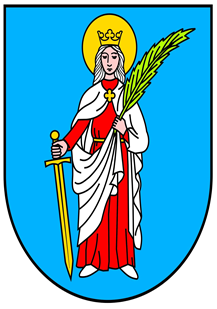 Raporto stanie Gminy Tyczynza 2023 rokSpis treści1. Ogólna charakterystyka gminy...…………………………………………………….. 31.1. Położenie i powierzchnia. ………………………………………………………….. 31.2. Zabytki. …………………………………………………………………………….. 42. Demografia. ………………………………………………………………………..… 6 3. Rada Miejska i jej komisje..………………...… …………………………………….. 64. Urząd Miejski. ………………………………..……………………………………… 75. Jednostki organizacyjne gminy. ………………………………………………………76. Spółki gminne. ……………………………………………………………………….. 87. Partnerstwo międzygminne. ………………………...……………………………….. 98. Organizacje pozarządowe. ………………………………………………………….. 129. Finanse gminy. …………………………………………………………………..….. 139.1. Dochody i wydatki. …………………………………………………………..…… 139.2. Analiza zadłużenia gminy. ………………………………………………………... 1410. Gospodarka nieruchomościami i mienie komunalne. ………………………………1411. Ład przestrzenny. ………………………………………………………………….. 1512. Infrastruktura techniczna i komunalna realizowana w 2023 roku. ……………….. 1612.1. Kanalizacja, wodociągi.  ………………………………………………………… 1612.2. Drogi, chodniki. …………………………………………………………………. 1612.3. Oświetlenie uliczne. ……………………………………………………………... 1812.4. Inwestycje i remonty obiektów użyteczności publicznej. ………………………. 1912.5. Przedsięwzięcia realizowane w ramach Funduszu Sołeckiego. ………………… 2113. Ochrona środowiska i gospodarka odpadami. …………………………………….. 2113.1. System gospodarki odpadami komunalnymi. …………………………………… 2114. Oświata. …………………………………………………………………………… 2514.1. Opieka nad dziećmi do lat 3. ……………………………………………………. 2514.2. Przedszkola. …………………………………………………………………...… 2514.3 Szkoły podstawowe. ……………………………………………………………... 2615. Kultura, sport i rekreacja. …………………………………………………………. 5315.1. Miejska i Gminna Biblioteka Publiczna w Tyczynie. …………………………… 5315.2. Miejsko-Gminny Ośrodek Kultury im. Katarzyny Sobczyk w Tyczynie. …….... 5515.3. Kluby sportowe. …………………………………………………………………. 7716. Ochrona zdrowia. ………………………………………………………………….. 7717. Bezpieczeństwo publiczne. ……………………………………………………...… 7717.1. Ochrona przeciwpożarowa. ………………………………………………...…… 7717.2. Policja. ………………………………………………………………………....... 8117.3. Zarządzanie kryzysowe. ……………………………………………………….... 82Część II1. Realizacja programów i projektów. ……………………………………………........ 832. Projekty z dofinansowaniem krajowym i unijnym. ………………………………..... 973. Realizacja uchwał Rady Miejskiej. ……………………………………………...….. 994. Rejestr wniosków z sesji w 2023 r. ………………………………………………… 103Ogólna charakterystyka gminy.1.1. Położenie i powierzchnia.Gmina Tyczyn znajduje się w centralnej części województwa podkarpackiego – odległość od centrum Rzeszowa wynosi około 9 km, od Dynowa - 30 km, od Chmielnika Rzeszowskiego - 7 km, od Błażowej -16 km i od Hyżnego - 7 km. Jako jednostka administracyjna gmina graniczy: od północy z miastem Rzeszów, od zachodu z gminą Lubenia, od południa z gminą Błażowa, a od wschodu z gminami Chmielnik i Hyżne. Tyczyn jest gminą miejsko-wiejską. Siedzibą władz jest miasto Tyczyn. Na dzień 31 grudnia 2023 r. powierzchnia gminy wynosiła 53,71 km2. W skład gminy wchodzi miasto Tyczyn oraz sołectwa: Borek Stary, Hermanowa i Kielnarowa. Rysunek 1. Położenie Gminy Tyczyn na tle kraju, województwa podkarpackiego i powiatu rzeszowskiego.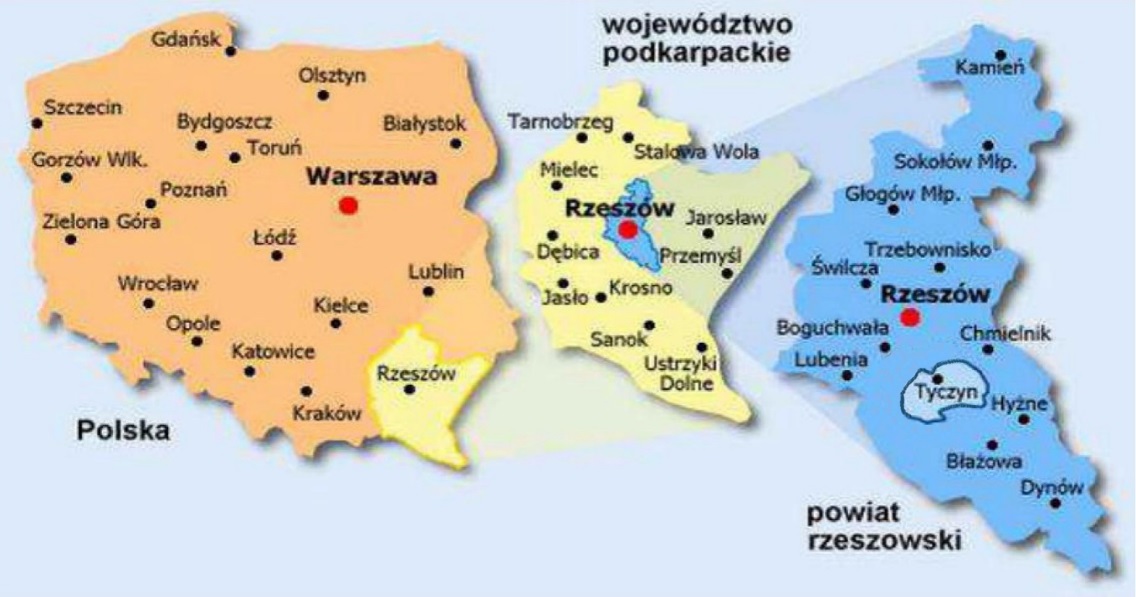 Źródło: www.tyczyn.plGmina ma bardzo korzystne położenie komunikacyjne - jest zlokalizowana w pobliżu szlaku Północ-Południe ( droga szybkiego ruchu S-19) oraz w pobliżu szlaku Wschód-Zachód (autostrada A4, wiodąca od granicy zachodniej państwa z Niemcami do granicy wschodniej z Ukrainą). Odległość dzieląca Tyczyn od granicy z Ukrainą wynosi około 100 km (przejście graniczne w Medyce), natomiast od granicy ze Słowacją (przejście graniczne w Barwinku) ok. 80 km. Najbliższe lotnisko znajduje się w Jasionce koło Rzeszowa, w odległości 
ok. 20 km od Tyczyna.Gminę przecina ponad 8 - kilometrowy odcinek drogi wojewódzkiej nr 878 relacji Rzeszów - Dylągówka. Od niej odgałęziają się drogi powiatowe o znaczeniu ponadlokalnym 
i lokalnym. Na obszarze gminy funkcjonuje komunikacja MPK Rzeszów, PKS i linie prywatnych przewoźników. Wszystkie miejscowości gminy mają połączenia komunikacyjne z Tyczynem i Rzeszowem.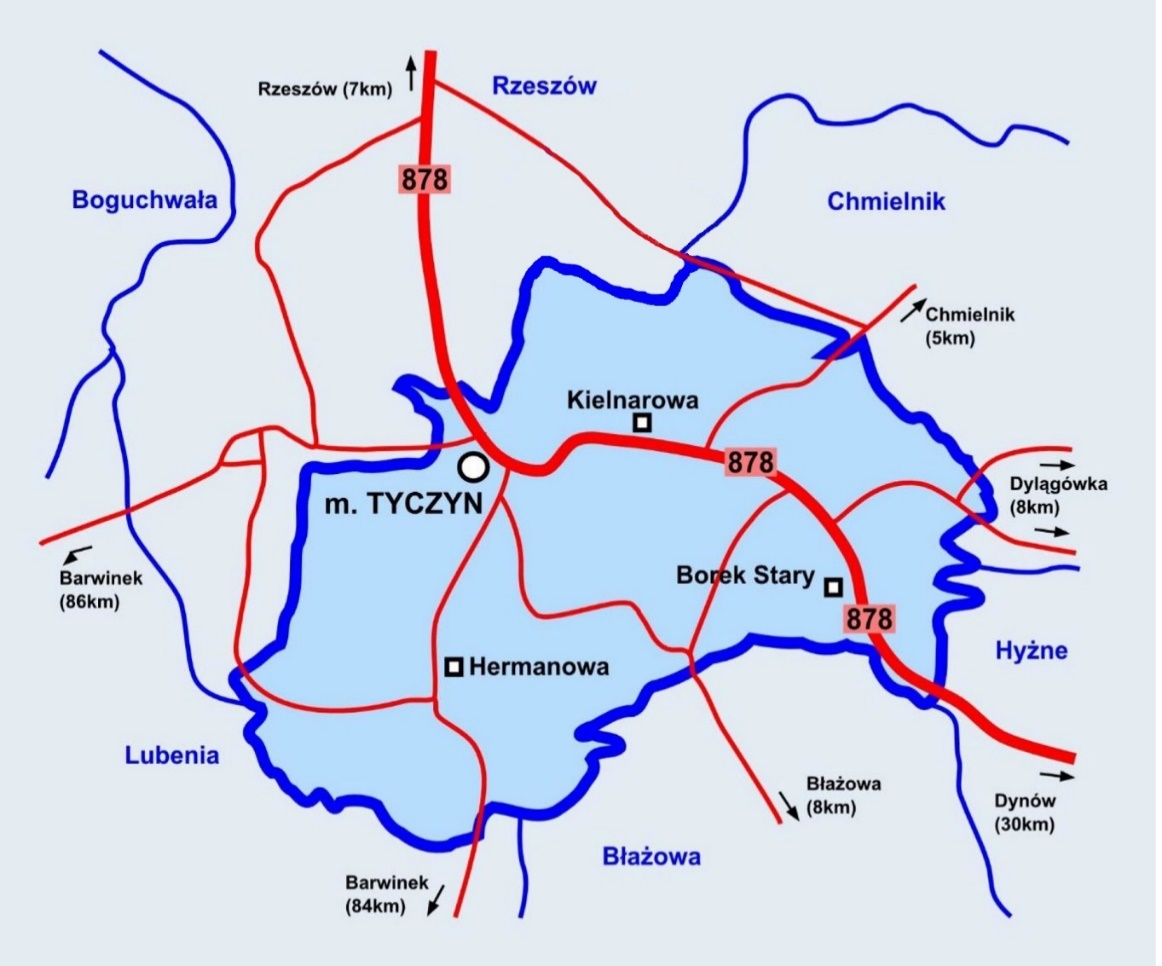 Obszar gminy Tyczyn rozciąga się na terenie Pogórza Karpackiego, 
a dokładniej należy do mezoregionu Pogórza Dynowskiego. Położenie to stanowi 
o zróżnicowanym ukształtowaniu terenu. Grzbiety występujących tu wzniesień biegną 
w różnych kierunkach, różny jest stopień nachylenia stoków, które rzeźbią liczne cieki wodne i osuwiska. Wprawdzie różnica w bezwzględnej wysokości nad poziomem morza na obszarze gminy nie jest duża, lecz znacznie bardziej istotne są różnice w budowie geologicznej. Ona warunkuje nie tylko typ krajobrazu, ale też rodzaj występujących minerałów i gleb, a to z kolei wpływa na charakter świata roślin i zwierząt.1.2 Zabytki.Tyczyn:Układ urbanistyczny - ukształtowany od 1368 r. do początków XIX w. Tworzy go zwarta zabudowa wokół prostokątnego rynku (80 m x 120 m) i wychodzących z niego ulic (Grunwaldzkiej, Kilińskiego, Mickiewicza, Kopernika, Targowej) oraz wzdłuż tyłów 
ul. Mickiewicza i zachodniej pierzei rynku. Teren chroniony jest, jako układ urbanistyczny wpisem do rejestru zabytków z 1970 roku.Szkoła Ludowa ul. Kopernika 7 - wybudowana w 1880  r., obecnie mieści się tam BURSA - Akademik.Sąd Grodzki - wybudowany w latach 1900-1905.Późnobarokowy zespół kościelny w Tyczynie (kościół przekształcony z gotyckiego na późnobarokowy), otoczenie kościoła z dzwonnicami,  ogrodzenie murowane z bramami, wikarówka i „stara plebania”. Dom zakonny Sióstr Dominikanek ul. Kościuszki 3 - budynek z 1878 r. wzniesiony przy ówczesnym szpitalu dla ubogich, rozbudowany w 1925 r.Zespół pałacowo-parkowy - położony przy wjeździe do miasta od strony Rzeszowa, przy zbiegu ulic Grunwaldzkiej i Parkowej. Pałac wzniesiony został w latach 1862-1869 przez Ludwika hr. Wodzickiego, ówczesnego właściciela dóbr tyczyńskich. W 1881 roku dobudowano od strony północnej pawilon gościnny, a w 1882 roku oficynę, połączoną 
z pawilonem oraz przebudowano pałac. Całość zachowała XIX – wieczny styl eklektyczny, czyli łączący wiele wcześniejszych stylów architektonicznych, z przewagą elementów neogotyckich. Wewnątrz pałacu można zobaczyć elementy dawnego wyposażenia, m. in. hol główny z kominkiem w drewnianej obudowie, z marmurową 
i terakotową posadzką, gzymsami i pilastrami na ścianach oraz z reprezentacyjną klatką schodową i antresolą na piętrze. Zachowały się też nieliczne, ale wciąż imponujące pozostałości dawnego umeblowania. Obecnie w pałacu mieści się Zespół Szkół im. Władysława Orkana. Pałac otacza park krajobrazowy zajmujący obszar ponad 11 ha. Cmentarz parafialny przy ul. Mickiewicza - założony w 1840 r. przez ks. Leopolda Olcyngiera, powiększony w 1893 r.Cmentarz żydowski przy ul. Parkowej - założony przypuszczalnie w XVI w., choć dokumenty potwierdzają jego istnienie od XVIII w.Kapliczka św. Michała Archanioła (ul. Zagrody), wzniesiona w połowie XVIII w.Kapliczka św. Antoniego (ul. Pułanek, obok szkoły), z końca XVIII w.Kapliczka św. Jana Nepomucena (ul. Grunwaldzka 15), murowana, wzniesiona 
w 1872 r. na miejscu poprzedniej z 1768 r.Kapliczka Matki Bożej (ul. Mickiewicza - w kierunku Królki), z końca XIX w.Borek Stary:Zespół klasztorny o.o. Dominikanów w Borku Starym z Sanktuarium Matki Bożej Boreckiej - znane miejsce odpustowe. Założone zostało w 1667 r. z fundacji Macieja Niwickiego na miejscu dwóch kaplic - cmentarnej św. Krzyża (poświęcona w 1418 r.) 
i Matki Bożej (poświęcona w 1420 r.), w związku z kultem cudownego obrazu Matki Bożej.Kościół parafialny pw. św. Piotra i Pawła w Borku Starym - pierwsza wzmianka o nim pochodzi z 1418 r.Hermanowa:Rządcówka, tzw. dwór w Hermanowej - obiekt zlokalizowany jest w dolnej części wsi. Wybudowany został w XVIII w., przebudowany w II poł. XIX w.Figura Matki Bożej w Hermanowej - ustawiona przy głównej drodze w 1910 r. dla uczczenia 500-rocznicy zwycięstwa pod Grunwaldem, jako Pomnik Grunwaldu.Kielnarowa:Figura Matki Bożej w Kielnarowej - ustawiona w centrum wsi, obok starej szkoły, 
w 1910 r. dla uczczenia 500-rocznicy zwycięstwa pod Grunwaldem, jako Pomnik Grunwaldu.Rządcówka, tzw. dwór w Kielnarowej - została wzniesiona w stylu klasycystycznego dworku na przełomie XVIII/XIX w.Stary młyn wodny - w pobliżu odgałęzienia drogi do Chmielnika. Pochodzi prawdopodobnie z XVIII w. (obecnie w ruinie)Demografia:liczba i struktura ludności:3. Rada Miejska i jej komisje.Rada Miejska jest organem stanowiącym i kontrolnym gminy. Składa się z radnych, wybranych przez mieszkańców w trybie określonym w obowiązującym kodeksie wyborczym. Rada obraduje na sesjach, które odbywają się w Urzędzie Miejskim, w sali narad. W obecnej VIII kadencji 2018-2024 Rada Miejska działa w następującym składzie:Ryszard Fornal - PrzewodniczącyEwelina Malak – Wiceprzewodnicząca Jadwiga Czarnik Anita Drążek Damian Fudali Ryszard Kaczor Grzegorz Lampart Eugeniusz Malak Joanna Mroczka Zdzisław Prokop Tadeusz Ruszel Genowefa Szawara Marian Tadla.Przy Radzie Miejskiej działają komisje stałe. Pracami komisji kierują przewodniczący komisji wybrani przez powołanych członków komisji na ich pierwszych posiedzeniach. Komisje obradują na posiedzeniach zwoływanych przez przewodniczących komisji, zgodnie z przyjętym rocznym planem pracy oraz w miarę potrzeb. W posiedzeniach komisji mogą uczestniczyć mieszkańcy gminy. Komisje opiniują uchwały oraz przyjmują wnioski 
i przekazują je Radzie. Opinie i wnioski podejmowane są w głosowaniu jawnym zwykłą większością głosów, w obecności, co najmniej połowy składu komisji. Komisje omawiają również bieżącą działalność gminy w zakresie ich kompetencji.Obecnie przy Radzie Miejskiej działa 5 komisji stałych:Komisja RewizyjnaKomisja Oświaty, Kultury i ZdrowiaKomisja Finansów i GospodarkiKomisja Infrastruktury i ŚrodowiskaKomisja Skarg, Wniosków i Petycji.4. Urząd Miejski.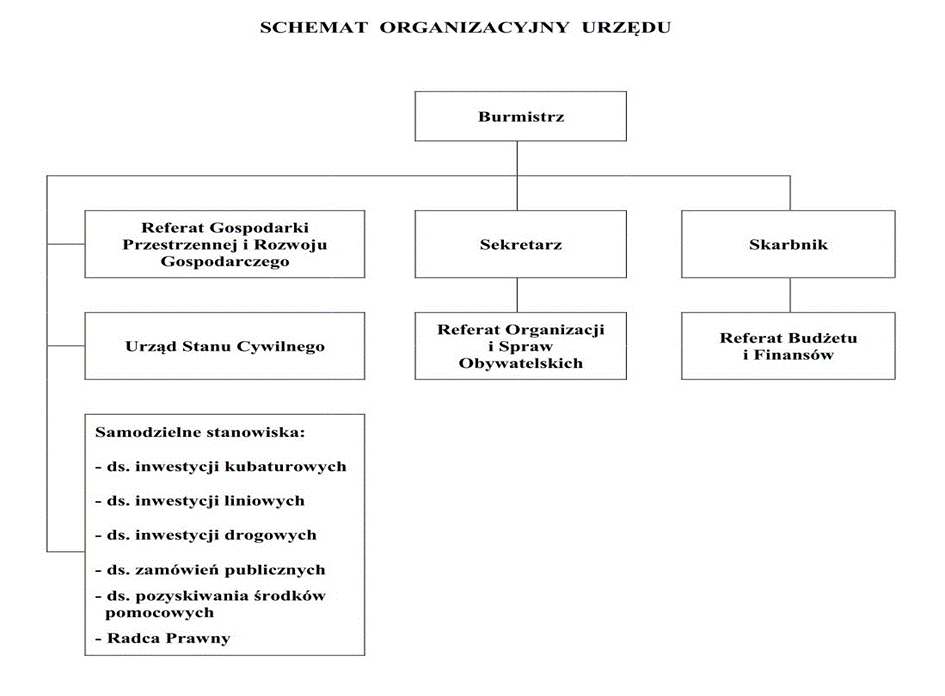 5. Jednostki organizacyjne gminy:Miejsko-Gminny Ośrodek Kultury im. Katarzyny Sobczyk,Miejska i Gminna Biblioteka Publiczna,Miejsko-Gminny Ośrodek Pomocy Społecznej,Gminny Zespół Obsługi Szkół,Szkoła Podstawowa im. Stanisława Staszica w Tyczynie,Szkoła Podstawowa im. Wojska Polskiego w Borku Starym,Szkoła Podstawowa im. Św. Królowej Jadwigi w Hermanowej,Szkoła Podstawowa w Kielnarowej.6. Spółki gminne.Przedsiębiorstwo Gospodarki komunalnej „Eko-Strug” Sp. z o. o.Przedsiębiorstwo Gospodarki komunalnej „Eko-Strug” Spółka z ograniczoną odpowiedzialnością została utworzona 5 maja 1997 roku. Głównym rodzajem działalności Spółki jest pobór, uzdatnianie i dostarczanie wody oraz odprowadzanie ścieków. PGK „Eko-Strug” Sp. z o.o. jest samodzielną spółką prawa handlowego, 
w której 100% udziałów posiada Gmina Tyczyn. Burmistrz Tyczyna pełni funkcję Zgromadzenia Wspólników. Obszar działania PGK „Eko-Strug” Sp. z o.o. obejmuje teren Gminy Tyczyn, część Miasta Rzeszów oraz pojedyncze budynki z gmin Lubenia, Błażowa i Chmielnik. Przedsiębiorstwo Społeczne Eko Strug Bis Sp. z o.o.Przedsiębiorstwo Społeczne „Eko Strug Bis” Sp. z o. o. w Tyczynie prowadzi działalność w zakresie usług związanych z oczyszczaniem miasta i wsi, utrzymaniem zieleni, koszeniem poboczy i rowów, odśnieżaniem chodników i placów, sprzątaniem przystanków na terenie Gminy Tyczyn. Tak szeroki wachlarz usług zapewnia całoroczne funkcjonowanie oraz świadczenie usług bez względu na porę roku oraz panujące warunki atmosferyczne. Usługi skierowane są w dużej mierze dla gminy Tyczyn w oparciu o stałe porozumienie w zakresie współpracy. Dodatkowo są realizowane zlecenia od klientów instytucjonalnych i osób prywatnych. Wyszczególnienie robót:I. Utrzymanie zieleni ( wszystkie tereny):koszenie ręczne skarpy na Cmentarzu Żydowskim,koszenie ręczne skarpy w Parku,podkaszanie ręczne wokół drzew w Parku,koszenie ręczne skarpy obok Ogródka Jordanowskiego,koszenie terenu płaskiego Parku,koszenie terenu Ogródka Jordanowskiego,koszenie terenu płaskiego na Cmentarzu Żydowskim,koszenie działek nr 409/5 i 409/3 Mokra Strona,całoroczna pielęgnacja ogrodu włoskiego, w tym róże: pielenie, podcinanie, nawożenie, podlewanie; zabezpieczenie przed zimą roślin; uzupełnianie zakupioną przez gminę korą rabatę różaną,koszenie działki nr 1424 obok Szkoły Podstawowej,koszenie plant,całoroczne utrzymanie porządku na rabatach, pielęgnacja rabat i krzewów;
w tym: sadzenie kwiatów jednorocznych na wiosnę, uzupełnianie zniszczonych nasadzeń, wycinanie i sprzątanie przekwitniętych kwiatów na jesień, przycinanie i formowanie krzewów; zabezpieczanie roślin stroiszem na zimę,koszenie terenu przy budynku CDKiIT w Tyczynie,koszenie boisk przy CDKiIT w Tyczynie,koszenie skarpy i terenu przy parkingu za Urzędem,utrzymanie czystości na ciągach pieszych ( alejki główne i poboczne) 
i korytkach kamiennych,koszenie terenu przy Środowiskowym Domu Samopomocy,koszenie i czyszczenie przejścia od ul. Mickiewicza do ul. Sadowej,koszenie działki gminnej nr 512 ul. Wyzwolenia,koszenie terenów przy obiektach gminnych na terenie Tyczyna ( ul. Świętego Krzyża przy dwóch budynkach i przy parkingu przed stadionem).II. Sprzątanie przystankówutrzymanie czystości na przystankach (Borek Stary, Hermanowa, Kielnarowa).IV. Oczyszczanie miasta i wsiutrzymanie czystości na chodnikach w Tyczynie,utrzymanie czystości na chodnikach na terenie sołectw,karczowanie samosiejki, krzewów na terenach należących do Gminy Tyczyn,obsługa imprez plenerowych (Dni Tyczyna, Dożynki),drobne prace na terenie miasta m.in. zbieranie papierów, gałęzi i innych zanieczyszczeń, opróżnianie koszy na śmieci, mycie i malowanie ławek, sprzątanie i mycie pomników, utrzymanie tablic informacyjnych (zarówno 
w mieście jak i w gminie), grabienie liści, usuwanie obumarłych drzew, naprawa zapadniętych chodników, naprawa uszkodzonych znaków, dodatkowe zlecone prace na terenie Gminy.Częstotliwość wykonywanych usług związana jest z harmonogramem, który jest integralną częścią umowy z Gminą Tyczyn.Prezesem Przedsiębiorstwa Społecznego jest pan Zbigniew Możdżeń, wiceprezesem pan Dariusz Matuła. Zarząd nie pobiera wynagrodzenia, wykonuje pracę społeczną na rzecz Spółki. Na dzień 31.12.2023 r. firma zatrudniała 6 osób.7. Partnerstwo międzygminne.Spółdzielnia Telekomunikacyjna OST w TyczynieNa początku lat 90. na terenach wiejskich jedną z najbardziej zaniedbanych dziedzin była telekomunikacja. Na terenie Okręgu Telefonicznego Tyczyn obejmującego cztery gminy: Tyczyn, Chmielnik, Błażowa, Hyżne, zrodził się pomysł niezależnej formy operowania publiczną siecią telekomunikacyjną. W 1991 r. powstały spółdzielnie telefoniczne: TELTYCZYN w Tyczynie, ECHO w Hyżnem, TELEFON w Chmielniku, ŁĄCZNOŚĆ w Błażowej, oraz koordynująca całe przedsięwzięcie Okręgowa Spółdzielnia Telefoniczna w Tyczynie. Były to jedne 
z pierwszych niezależnych firm operatorskich w Polsce.Utworzenie OST w Tyczynie było pionierskim przedsięwzięciem, którego celem było zapewnienie powszechnych usług telefonicznych w regionach wiejskich. Zdecydowano się na model spółdzielczy przenosząc do Polski schemat stosowany 
z powodzeniem od lat w Stanach Zjednoczonych. Polskim działaczom spółdzielczym udało się namówić do ścisłej współpracy Amerykańskie Stowarzyszenie Spółdzielczości Telefonicznej (NTCA), które zaangażowało się 
w szeroki program pomocy, w szczególności w organizację szkoleń i promocję spółdzielczości telefonicznej. Powstanie spółdzielni w czterech gminach z udziałem mieszkańców i znaczna finansowa pomoc samorządów umożliwiły zgromadzenie kapitału, zaciągnięcie kredytów i zakupienie nowoczesnych central cyfrowych.Pierwsza spółdzielnia została zarejestrowana 31 października 1991 roku, a już 
w lipcu 1992 roku włączono do sieci pierwszą centralę cyfrową w Chmielniku, a do końca 1992 roku uruchomiono centrale w Tyczynie, Błażowej i Hyżnem. Centrale te zostały połączone między sobą pierwszymi w województwie liniami światłowodowymi.Teren działania Spółdzielni to gminy: Błażowa, Chmielnik, Hyżne, Tyczyn, Boguchwała, Dynów, Lubenia oraz miasto Rzeszów.„Lokalna Grupa Działania – Lider Dolina Strugu”Stowarzyszenie o nazwie „Lokalna Grupa Działania - Lider Dolina Strugu jest dobrowolnym, samorządnym, trwałym zrzeszeniem osób fizycznych i prawnych 
w tym jednostek samorządu terytorialnego o celach niezarobkowych. Jego celem jest działanie na rzecz rozwoju obszarów wiejskich, a w szczególności realizacja Lokalnej Strategii Rozwoju, opracowanej przez Stowarzyszenie dla obszaru gmin Błażowa, Chmielnik, Hyżne i Tyczyn. Stowarzyszenie działając na rzecz rozwoju obszarów wiejskich, uwzględnia popularyzację i rozwój produkcji wyrobów regionalnych oraz promocję i rozwój przedsiębiorczości, ochronę oraz promocję środowiska naturalnego, krajobrazu i zasobów historyczno – kulturowych, rozwój turystyki i sportu. Siedziba Stowarzyszenia mieści się w Tyczynie.
„Podkarpackie Stowarzyszenie Samorządów Terytorialnych”Podkarpackie Stowarzyszenie Samorządów Terytorialnych, jest regionalnym, samorządnym i trwałym zrzeszeniem samorządowych gmin, powiatów 
i województwa podkarpackiego zawartym dla wsparcia idei samorządu terytorialnego, ochrony wspólnych interesów jego członków oraz budowania integralności tego regionu Polski.Celami Stowarzyszenia są :upowszechnianie idei samorządu terytorialnego,zajmowanie stanowiska w sprawach publicznych,ochrona wspólnych interesów jego członków,wspieranie działań zmierzających do budowania świadomości regionalnej przy zachowaniu unitarności Rzeczpospolitej Polskiej,koordynacja współdziałania gmin, powiatów i województwa podkarpackiego, zmierzająca do podtrzymania, kształtowania 
i upowszechniania wspólnych tradycji historycznych, kulturalnych, turystycznych i gospodarczych województwa podkarpackiego,podejmowanie działań zmierzających do gospodarczego i kulturalnego rozwoju województwa podkarpackiego,działanie na rzecz ochrony bogactwa środowiska naturalnego województwa podkarpackiego,popularyzowanie wiedzy o województwie podkarpackim,podejmowanie wspólnych przedsięwzięć z partnerami zagranicznymi,wspieranie regionalnej współpracy transgranicznej, w szczególności 
z sygnatariuszami Euroregionu Karpackiego,działanie na rzecz integracji Polski z Unią Europejską,wspomaganie członków w realizacji ich zadań własnych i zleconych,podejmowanie działań na rzecz przeciwdziałania bezrobociu i ograniczania jego skutków,podejmowanie działań w zakresie rozwoju systemu pomocy społecznej,podejmowanie działań na rzecz ograniczania skutków niepełnosprawności,podejmowanie działań na rzecz rozwoju obszarów wiejskich i rolnictwa,wspieranie turystyki i podejmowanie działań na rzecz regionalnych przedsięwzięć turystycznych, upowszechnianie wiedzy na temat bezpieczeństwa publicznego 
i podejmowanie działań na rzecz jego poprawy,podejmowanie działań w zakresie rozwoju infrastruktury i gospodarki komunalnej,wspieranie inicjatyw na rzecz rozwoju społeczeństwa informacyjnego, popularyzowanie wiedzy na temat nowych zasad organizacji edukacji, pomocy społecznej i ochrony zdrowia oraz wspieranie inicjatyw służących dalszemu rozwojowi tych dziedzin,inne działania dla dobra i rozwoju województwa podkarpackiego oraz jego mieszkańców.Stowarzyszenie Samorządów Terytorialnych „Aglomeracja Rzeszowska”Stowarzyszenie jest trwałym, dobrowolnym zrzeszeniem jednostek samorządu terytorialnego Województwa Podkarpackiego, zarejestrowanym w dniu 21.05.2008  r.Cele działania Stowarzyszenia:stwarzanie warunków do integracji całej Aglomeracji województwa podkarpackiego w jeden organizm społeczno-gospodarczy,wypracowanie zasad rozwoju przestrzennego Aglomeracji,umacnianie wspólnoty lokalnej i więzi sąsiedzkich,umocnienie i rozbudowa systemu szkolnictwa ponadgimnazjalnego oraz wyższego,podniesienie bezpieczeństwa socjalnego mieszkańców Aglomeracji, stworzenie nowoczesnej, wielofunkcyjnej i zdywersyfikowanej struktury gospodarczej Aglomeracji, w szczególności poprzez wzrost małych 
i średnich przedsiębiorstw,stwarzanie warunków do rozwoju aglomeracji jako ważnego środka postępu technicznego i technologicznego, usprawnienie systemu komunikacji, racjonalizowanie gospodarki odpadami wodno-ściekowej,stworzenie atrakcyjnej oferty spędzania czasu wolnego dla mieszkańców Aglomeracji, zwiększenie bezpieczeństwa mieszkańców i osób odwiedzających Aglomerację ,ochrona wspólnych interesów członków Stowarzyszenia, identyfikowanie i rozwiązywanie wspólnych problemów występujących 
w Aglomeracji,wspólne promowanie Aglomeracji na zewnątrz, podejmowanie wspólnych przedsięwzięć z partnerami krajowymi 
i zagranicznymi,prowadzenie działalności szkoleniowej.Stowarzyszenie Rzeszowskiego Obszaru FunkcjonalnegoStowarzyszenie Rzeszowskiego Obszaru Funkcjonalnego obejmuje obszar gmin: Gmina Miasto Rzeszów, Gmina Boguchwała, Gmina Błażowa, Gmina Chmielnik, Gmina Czarna, Gmina Czudec, Gmina Hyżne, Gmina Głogów Małopolski, Gmina Krasne, Gmina Lubenia, Gmina Łańcut, Miasto Łańcut, Gmina Świlcza, Gmina Trzebownisko oraz Gmina Tyczyn. Rzeszowski Obszar Funkcjonalny obejmuje swoim zasięgiem tereny o  powierzchni wynoszącej ponad 1 047 km².Organami Stowarzyszenia Rzeszowskiego Obszaru Funkcjonalnego są: Zebranie Delegatów, Zarząd oraz Komisja Rewizyjna.Związek Gmin „Podkarpacka Komunikacja Samochodowa”Związek Gmin "Podkarpacka Komunikacja Samochodowa" zrzesza piętnaście podrzeszowskich gmin: Boguchwała, Chmielnik, Czarna, Głogów Małopolski, Czudec, Krasne, Świlcza, Trzebownisko, Tyczyn, Błażowa, Hyżne, Lubenia, Kamień, Raniżów, Sokołów Małopolski. Związek wykonuje zadania publiczne obejmujące ogół spraw dotyczących lokalnego transportu zbiorowego. 8. Organizacje pozarządowe.Wykaz organizacji pozarządowych działających na terenie gminy Tyczyn w 2023 roku.Tyczyn:Miejski Klub Sportowy „Strug”,Klub Sportowy „JU-JITSU KARATE”,Stowarzyszenie Trzeźwościowe „Wyzwolenie Doliny Strugu”,Uczniowski Klub Sportowy „Flimero”,Stowarzyszenie Pomocy Osobom Niepełnosprawnym,Ochotnicza Straż Pożarna,Towarzystwo Miłośników Ziemi Tyczyńskiej,Podkarpackie Stowarzyszenie Pracowników Pomocy Społecznej,Regionalne Towarzystwo Wędkarskie „Strug”,Dziecięco-Młodzieżowe Stowarzyszenie Śpiewacze „Sancta Musica”,Stowarzyszenie Młodzieżowe Centrum Współpracy,Caritas Diecezji Rzeszowskiej,Uczniowski Klub Sportowy „Akademia Tenisa Stołowego Tyczyn”Borek Stary:Szkolny Klub Sportowy przy Szkole Podstawowej,Ludowy Klub Sportowy „Start”,Ochotnicza Straż Pożarna,Hermanowa:Ludowy Klub Sportowy „Herman”Parafialne Koło Stowarzyszenie Rodzin Katolickich Diecezji Rzeszowskiej,Parafialny Zespół Caritas Diecezji Rzeszowskiej,Ochotnicza Straż Pożarna,Kielnarowa:Ludowy Klub Sportowy „Jar”,Ochotnicza Straż Pożarna,Stowarzyszenie Turystyczno-Sportowe „Wodnik”.9. Finanse gminy.9.1. Dochody i wydatki.Wykonanie dochodów ogółem (w tym PIT, CIT)Wysokość wydatków majątkowych w stosunku do planu Wynik budżetu 9.2. Analiza zadłużenia gminy.Stan zadłużenia gminy na koniec 2023 r. wynosił – 33.650.010,00 zł  z tego:kredyty 				  1.400.000,00 zł obligacje 				31.695.000,00 złpożyczki w WFOŚiGW 		     555.010,00 złW 2023 r. zadłużenie gminy zmalało o 84.998,00 zł W 2023 r. na obsługę zadłużenia gmina wydała środki w wysokości – 4.809.055,22 złNa kwotę tę złożyły się:spłaty rat kredytów i pożyczek, wykup obligacji	1.976.734,34 zł,odsetki od zaciągniętych kredytów i pożyczek 	2.832.350,88 zł.10. Gospodarka nieruchomościami i mienie komunalne.Informacja o stanie mienia komunalnego Gminy Tyczyn.I. Ogólna powierzchnia gruntów komunalnych Gminy Tyczyn wynosi: 178,26 ha o wartości 
8 547 374,15 zł (stan na dzień 31.12.2023 r.). Różnica powierzchni od poprzedniej informacji wynosi 2,75 ha i wynika z obrotu mieniem,  komunalizacji gruntów Skarbu Państwa oraz zmian danych ewidencyjnych wynikających z ewidencji gruntów i budynków.Różnica wartości wynika z aktualizacji operatów szacunkowych oraz obrotu mieniem.Zmiana nazewnictwa w kolumnie 3 wynika z dostosowania do grup klasyfikacji wg  Rozporządzenie Rady Ministrów z dnia 3.10.2016 r. w sprawie Klasyfikacji Środków Trwałych (KŚT).II. Dochody uzyskane w 2023 r. z tytułu wykonywania prawa własności i innych praw majątkowych 205.262,12 zł, w tym:1) sprzedaż mienia komunalnego	1.830,49 zł, 2) wpływy za wieczyste użytkowanie 	11.684,40 zł, 3) dochody z wynajmu lokali mieszkalnych i użytkowych 	190.802,71 zł,4) wpływy z przekształcenia prawa użytkowania wieczystego	944,52 zł.III. Inne niż własność prawa majątkowe to udziały w spółkach: 1) 24 udziały o łącznej wartości 15.600,00 zł w Spółce z o.o. „Scientia”, 2) 17.184 udziałów o wartości 17.184.000,00 zł w Spółce z o.o. Przedsiębiorstwo Gospodarki Komunalnej „Eko-Strug”, 3) 6201,7 udziałów na wartość 620.170,00 zł w Okręgowej Spółdzielni Telefonicznej 
w Tyczynie, 4) 10 udziałów na wartość 1.000,00 zł w Spółce z o.o. Przedsiębiorstwo Społeczne „Eko Strug Bis”. INFORMACJA O STANIE MIENIA KOMUNALNEGO/GRUNTY/	NA DZIEŃ 31.12.2023 r.11. Ład przestrzenny w 2023 roku:Wydano 33 decyzje o ustaleniu lokalizacji inwestycji celu publicznego.Wydano 125 decyzji o warunkach zabudowy (1 zabudowa mieszkaniowa wielorodzinna, 87 zabudowa mieszkaniowa jednorodzinna, 5 zabudowa usługowa, 15 zabudowa zagrodowa, 17 inne), wydano 32 decyzje o zmianie decyzji o warunkach zabudowy, wydano 48 decyzji w sprawie przeniesienia warunków zabudowy, wydano 22 decyzje odmowne, wydano 1 decyzję o wygaszeniu warunków zabudowy, wydano 13 decyzji o umorzeniu postępowań w sprawie warunków zabudowy.Na terenie Gminy Tyczyn obowiązuje 41 miejscowych planów zagospodarowania przestrzennego. W 2023 roku nie uchwalono żadnego mpzp, przystąpiono do sporządzania 1 mpzp.Na terenie Gminy Tyczyn obowiązuje Studium Uwarunkowań i Kierunków Zagospodarowania Przestrzennego Gminy i Miasta Tyczyn, uchwalone uchwałą Nr XXXVIII/290/02 Rady Miejskiej w Tyczynie z dnia 29 sierpnia 2002 r. z późn. zm. W 2023 roku uchwalono 2 zmiany Studium (XV zmianę i XVI zmianę), przystąpiono do sporządzania XVII zmiany.12. Infrastruktura techniczna i komunalna realizowana w 2023 roku.12.1. Kanalizacja, wodociągi.Spółka Eko-Strug Sp. z o.o. w Tyczynie wybudowała sieć wodociągową w rejonie ul. Łany 
w Tyczynie o dł. 677 mb.Wodociągi:Wodociąg Hermanowa Cmentarz Firma Projektowo-Usługowa „PIKARO” zaprojektowała sieć wodociągową PEø90mm długości ok. 300 mb oraz przepompownię wody.   Kanalizacja:Kanalizację sanitarna - Tyczyn ul. Potoki z rur PVC ø 160 mm, dł. 25,00 mb,Kanalizację sanitarna w Borku St. z rur PVC ø 160 i 100 mm, dł. 24,00 mb,Budowa sieci kanalizacyjnej w Tyczynie ul. Potoki II etap: kanał PVC ø 200 mm,  dł. 938 mb PE ø 90 mm, dł. 445 mb.  12.2. Drogi, chodniki.Wykonanie kompleksowej dokumentacji projektowej na realizację inwestycji pn.: „Budowa łącznika pomiędzy drogami powiatowymi nr 1415R a nr 1416R 
w miejscowości Tyczyn”. Kwota –  159 626,32 zł. W tym dofinansowanie Powiatu Rzeszowskiego 90 000,00 zł.Przebudowa dróg gminnych na terenie gminy Tyczyn zniszczonych w czasie powodzi 
w 2020 r. - Roboty pomiarowe, roboty ziemne koparkami, profilowanie koryta drogi, wykonanie stabilizacji, wykonanie podbudowy z kruszywa łamanego, skropienie nawierzchni asfaltem, nawierzchnia z betonu asfaltowego grysowo-żwirowego, wykonanie odwodnienia, oczyszczenie rowu z namułu, umocnienie dna rowy korytkami, umocnienie skarp płytami jombo, nadzór inwestorski. Kwota – 7 363 155,07 zł. W tym dofinansowanie z programu Polski Ład w wysokości 5 001 750,00 zł. Wykonane drogi: Borek Stary Dół, Brek Stary Skotnik, Hermanowa dz. Nr 1181, 1179, Hermanowa Góra Kamieniec, Hermanowa Kościół Wspólna, Hermanowa Leśniczówka, Hermanowa Skotnik Łącznik, Hermanowa Wijasy, Kielnarowa Obszary Wólka II, Kielnarowa Zawodzie boczna, Kielnarowa Zawodzie działki, Tyczyn ul. Mokra Strona I, Tyczyn ul. Mokra Strona II, Tyczyn ul. Potoki boczna, Tyczyn ul. Tycznera, Tyczyn ul. Zagrody boczna II.Przebudowa drogi gminnej ul. Pułanek boczna w kierunku Sadowej w Tyczynie - Na odcinku drogi o dł. 66 mb oczyszczenie nawierzchni bitumicznej, skropienie nawierzchni bitumicznej, regulacja studzienki kanalizacyjnej, wykonanie nawierzchni asfaltowej. Kwota – 35 141,10 zł.Przebudowa drogi dojazdowej do gruntów rolnych w Tyczynie – na odcinku drogi 
o dł. 163 mb profilowanie koryta drogi, wykonanie podbudowy z kruszyw łamanych, wykonanie nawierzchni z kruszyw łamanych, utwardzenie poboczy, wykonanie odwodnienia. Kwota – 135 200,37 zł.Przebudowa drogi gminnej – budowa chodnika w ciągu ul. Parkowej w Tyczynie – na odcinku o dł. 100m wykonano profilowanie i zagęszczanie podłoża, podbudowa 
z kruszywa łamanego, ułożenie krawężnika i obrzeży, wykonanie nawierzchni z kostki brukowej, regulacja studzienek, wykonanie oznakowania poziomego oraz pionowego, tablica informacyjna, nadzór inwestorski. Kwota – 175 010,66 zł.Budowa chodnika w ciągu drogi wojewódzkiej Nr 878 w miejscowości Kielnarowa  –  wykonano roboty ziemne, wykonano podbudowę z kruszyw łamanych, ułożenie krawężnika chodnikowego, wykonano nawierzchnię z kostki brukowej, wykonano umocnienie skarpy pobocza. Kwota – 1 346 945,75 zł. w tym dofinasowanie 
z programu Polski Ład w wysokości 1 265 277,66 zł.Wykonanie dokumentacji projektowej na przebudowę dróg gminnych. Kwota –  
34 047,30 zł.Wykonanie projektów stałej zmiany organizacji ruchu oraz wykonanie 4 progów zwalniający na terenie Gminy Tyczyn. Kwota – 29 654,40 zł.Zimowe utrzymanie dróg – zakup materiałów do zimowego utrzymania dróg. Kwota – 
39 706,99 zł.Zimowe utrzymanie dróg – usługa odśnieżania i zwalczania śliskości dróg na terenie gminy. Kwota – 255 705,30 zł.Remonty bieżące dróg – remonty dróg gminnych przy użyciu masy asfaltowej, wykonanie oczyszczenia rowów, zabezpieczenie skarp rowów, utwardzenie dróg gminnych kruszywem. Kwota – 488 753,33 zł. Środki Zarządu Mieszkańców Miasta Tyczyna – W ramach środków wykonano remonty dróg kruszywem łamanym, oczyszczenie rowów, utwardzenie poboczy. Kwota – 
59 674,50 zł.Opłaty za zajęcie pasa drogowego – Umieszczenie sieci wodociągowych 
i kanalizacyjnych w pasie drogowym dróg powiatowych oraz drodze wojewódzkiej. Kwota – 26 521,20 zł.Środki Rady Sołeckiej Wsi Kielnarowa – W ramach środków wykonano remonty dróg kruszywem łamanym, zakup paliwa i żyłki do kosiarki. Kwota – 28 223,42 zł.Środki Rady Sołeckiej Wsi Borek Stary – W ramach środków wykonano remonty dróg kruszywem łamanym, zakup paliwa oraz żyłki do kosiarki. Kwota – 25 206,26 zł.Fundusz Sołecki wsi Borek Stary- W ramach środków wykonano utwardzenie poboczy drogi gminnej nr 108943R. Kwota – 54 571,00 zł.Środki Rady Sołeckiej Wsi Hermanowa – W ramach środków wykonano remonty dróg kruszywem łamanym, zakup paliwa i żyłki do kosiarki. Kwota – 43 827,68 zł.Wykonanie projektu stałej zmiany organizacji ruchu na ul. Stawowej w Tyczynie (próg zwalniający. Kwota – 1 200,00 złZakup znaków drogowych, luster wraz z montażem na terenie Gminy Tyczyn. Kwota – 
19 817,08 zł.Prace porządkowe na terenie miasta Tyczyn – sprzątanie miasta. Kwota – 529 999,40 zł.Pozostałe wydatki – ksero map do celów projektowych, ksero map wielkoformatowych. Kwota – 190,00 zł.Wykonanie remontu uszkodzonych wiat przystankowych oraz usługa sprzątania wiat na terenie gminy Tyczyn. – Kwota – 35 497,93 zł.12.3. Oświetlenie uliczne.Rozbudowa oświetlenia ulicznego na terenie gminy Tyczyn ( zrealizowane w 70 %):Oświetlenie drogi powiatowej w miejscowości Hermanowa: Odcinek ST15, 
Odcinek ST10, Odcinek ST1, Odcinek ST11, Odcinek ST2, Odcinek ST13.budowa linii napowietrznej AsXSn 2x35 mm2 - 4438 mb,budowa linii kablowej XKXS – 422 mb,montaż słupów oświetleniowych - 38 szt., montaż opraw oświetleniowych LED - 91 szt., montaż szafy oświetleniowej - 2 kpl,demontaż opraw z wysięgnikiem - 38 kpl,Oświetlenie drogi gminnej dz. 2782/1 w miejscowości Borek Stary oraz dz. 1512, 1514 w miejscowości Kielnarowa.budowa linii napowietrznej AsXSn 4x25 mm2 - 815 mb, budowa linii kablowej YAKXS 4x25 mm2 - 90 mbmontaż słupów oświetleniowych - 18 szt.,  montaż opraw oświetleniowych LED - 18 szt.,montaż szafy oświetleniowej - 1 kpl,Rozbudowa oświetlenia drogi gminnej w Borku Starym.budowa linii napowietrznej AsXSn 2x25 mm2 - 85 mb,budowa linii napowietrznej AsXSn 4x25 mm2 - 395 mb, montaż słupów oświetleniowych - 14 szt.,  montaż opraw oświetleniowych LED - 13 szt.,Rozbudowa oświetlenia ulicy Zagrody w Tyczynie. budowa linii kablowej YAKY 4x25 mm2 - 32/56 mb,budowa linii napowietrznej AsXSn 2x25 mm2 - 202 mb,montaż słupów oświetleniowych - 6 szt.,montaż opraw oświetleniowych - 6 szt.,Budowa oświetlenia ulicznego w miejscowości Kielnarowa poprzez budowę odcinka linii kablowej ziemnej i słupów oświetleniowych.budowa linii kablowej YAKXS 4x35 mm2 łącznie - 475 mb,montaż słupów oświetleniowych - 10 szt., montaż opraw oświetleniowych - 10 szt.,Roboty budowlano montażowe - 88.732,20 zł, opłaty przyłączeniowe – 668,97zł.Poniesiono wydatek na kwotę 480.710,17 zł. Dofinansowanie z Funduszu Rządowego Polski Ład – 391.309,00 zł. Budowa oświetlenia ul. Kręta w Tyczynie :przewód kablowy doziemny i napowietrzny – 174 mb,lampy oświetleniowe 4 kpl. Budowa oświetlenia Przylasek w Hermanowej:przewód kablowy doziemny  – 225 mb,lampy oświetleniowe 5 kpl. Budowa oświetlenia ul. Orzeszkowej w Tyczynie:przewód kablowy doziemny  – 29,5 mb,lampy oświetleniowe 1 kpl. Projekt oświetlenia ul. Potoki w Tyczynie:przewody kablowe napowietrzne i doziemne zasilające oświetlenie ,oświetlenie na 34 słupach z wysięgnikami i lampami LED.Wykonanie kompletnej dokumentacji oświetleniowej Hermanowa skrzyżowanie – Czerwonki:przewód kablowy napowietrzny i doziemny długości ok 1350 mb, oświetlenie na 29 słupach z wysięgnikami i lampami LEDProjekt oświetlenia dr. Kielnarowa Obszary, Matysówka:  przewody kablowe doziemne dł. ok 850 mb zasilające oświetlenie na 17 słupach 
z wysięgnikami i lampami LED.12.4. Inwestycje i remonty obiektów użyteczności publicznej. Budowa budynku segmentu dydaktyczno - żywieniowego przy SP w Tyczynie ul. Grunwaldzka 31 Etap II 3.029.662,68złZakres prac obejmował: roboty wykończeniowe (budowlane, instalacje elektryczne, instalacje sanitarne, wentylacja mechaniczna, zagospodarowanie terenu), pierwsze wyposażenie, ponadto: nadzór autorski, inwestorski branży budowlanej, elektrycznej i sanitarnej. Środki własne - 34.017,50 zł.Dofinansowanie z Rządowego Funduszu Polski Ład - 2.995.645,18 zł.Konserwacja figury Najświętszego Serca Jezusowego w Tyczynie 28.500,00 zł.Renowacja pomnika Świętego Krzyża w Tyczynie 18.000 zł.Renowacja studni na Rynku w Tyczynie 20.700 zł.Wykonanie monitoringu przy DL i remizie OSP w Borku Starym 23.237,39złZadanie dofinansowane z budżetu Województwa Podkarpackiego - Podkarpacki Program Odnowy Wsi na lata 2021-2025 w kwocie 12.000,00 zł. Przebudowa schodów przy budynku Centrum Promocji Dziedzictwa Kulturowego 
w Tyczynie 216.120,35 złRemonty - 192.013,27.złWykonanie chodnika przy SP w Borku Starym 5.535,00 złRemont bramek na boisku przy SP w Kielnarowej 440,00 zł Remont pomieszczeń w budynku SP w Kielnarowej 65.533,00 złRemont kominów nad dachem SP w Tyczynie 27.000,00 złDostawa i montaż balustrad w SP w Kielnarowej 18.850,76 złTransport materiałów na boisko sportowe przy SP w Borku Starym 6.273,00 złRemont pomieszczenia biblioteki w SP w Hermanowej 15.000,00 złRemont rynien SP Hermanowa 738,00 złRemont pokrycia dachu i wymian części kratek wentylacyjnych w SP w Hermanowej 15.621,00 złRemont placu zabaw przy Szkole Podstawowej w Kielnarowej 15.006,00 złUtwardzenie nawierzchni – schody terenowe przy SP w Tyczynie 22.017,00 zł.Budynek Urzędu Miejskiego w Tyczynie 130.968,48.zł  Wymiana zasuwy wody 1.499,96 złNaprawa szkód na elewacji 3.075,00 złRoboty remontowe – malowanie i wymiana opraw oświetleniowych na korytarzach 
105.200,00 złUsunięcie wad na budynku urzędu Miejskiego w Tyczynie „Poprawa efektywności energetycznej budynków użyteczności publicznej na terenie Gminy Tyczyn – część II  - 20.193,52złCyklinowanie i lakierowanie posadzki USC 3.345,60 złDostawa i montaż zmiękczacza wody 8.500,00 złPrzegląd kotła c.o., montaż sterownika 1.481,98 zł Remonty w obiektach gminnych 71.499,42 złRemont ogrodzenia przy budynku dawnej szkoły Hermanowa Czerwonki 50.400,00 złWykonanie izolacji ścian fundamentowych i ścian piwnic budynek Rynek 24 w Tyczynie 17.987,52 złNaprawa instalacji c.o. i gazowej w budynkach gminnych 774,90 złWymiana drzwi komisariat Policji 2.337,00 zł.Budowa budynku zaplecza socjalno - sanitarnego przy boisku sportowym w Hermanowej - etap II -2.058 634,16  łRoboty wykończeniowe z zakresu: budowlane, instalacje elektryczne, instalacje sanitarne, zagospodarowanie terenu i pierwsze wyposażenie; ponadto: nadzór autorski oraz inwestorski branży: budowlanej, elektrycznej i sanitarnej, tablica informacyjna, projekt zamienny na inst. fotowoltaiczną, mapa zasadnicza, zapłata za energię elektryczną, opłata za odbiór przez PIS, zbiornik na deszczówkę.Środki własne - 272.776,72 złDofinansowanie z Rządowego Funduszu Polski Ład – 1.785 857,44Dom Ludowy w Kielnarowej ze środków Funduszu Sołeckiego - 55.557,90 złZakup sprzętu multimedialnego 39.497,00Zakup sprzętu nagłośnieniowego 9.997 złMontaż urządzeń jw. 6.063,90Dom Ludowy w Hermanowej 26.950,00 zł Dostawa sprzętu kuchennego 5000,00 złRemont kuchni 21.950,00 zł, w tym środki z Funduszu Sołeckiego 20.000, złOSP w Hermanowej 32.595,00 zł Budowa kotłowni gazowej OSP w Hermanowej 30.750,00 złOpracowanie projektu instalacji gazowej w OSP w Hermanowej 1.845,00 zł12.5. Przedsięwzięcia realizowane w ramach Funduszu Sołeckiego.13. Ochrona środowiska i gospodarka odpadami.13.1. System gospodarki odpadami komunalnymi.Od 1 stycznia 2023 r. do 31 grudnia 2023 r. odbiór i zagospodarowanie odpadów komunalnych od właścicieli nieruchomości zamieszkałych realizowany był przez Firmę Transprzęt Spółka
 z ograniczoną odpowiedzialnością Spółka komandytowa Zabłotce 51, 38-500 Sanok, która została wybrana w drodze przetargu nieograniczonego. Z terenu gminy Tyczyn odbierane są odpady zmieszane (niesegregowane) i segregowane.Zgodnie z Regulaminem utrzymania czystości i porządku na terenie gminy Tyczyn prowadzona jest zbiórka selektywna następujących frakcji odpadów:papieru i makulatury,szkła bezbarwnego i kolorowego,tworzywa sztucznego,metali (np. puszki, złom), opakowań wielomateriałowych (np. opakowania po napojach),przeterminowanych leków i chemikaliów,zużytych baterii i akumulatorów,zużytego sprzętu elektrycznego i elektronicznego,odpadów wielkogabarytowych (np. mebli),  odpadów budowlanych i rozbiórkowych z gospodarstw domowych, zużytych opon, bioodpadów stanowiących odpady komunalne, żużli i popiołu,  pozostałych zmieszanych odpadów komunalnych.Na podstawie uchwalonego Regulaminu utrzymania czystości i porządku na terenie gminy Tyczyn, właściciele nieruchomości zobowiązani są do wyposażenia nieruchomości 
w odpowiednią ilość pojemników (urządzeń) do gromadzenia odpadów komunalnych uwzględniając ilość wytwarzanych odpadów komunalnych oraz ilość osób z nich korzystających. Worki i pojemniki powinny być oznaczone nadrukiem jakie odpady należy 
w nich gromadzić oraz winny posiadać następującą kolorystykę:żółty – przeznaczony na tworzywa sztuczne, metale (puszki oraz drobny złom), opakowania wielomateriałowe,  niebieski - przeznaczony na papier i makulaturę,  zielony – przeznaczony na szkło, brązowy – przeznaczony na odpady biodegradowalne i zielone, szary – zimny żużel i popiół, czarny – przeznaczony na pozostałe zmieszane odpady komunalne.Częstotliwość odbioru odpadów komunalnych na terenie gminy Tyczyn: 1) z nieruchomości zamieszkałych o zabudowie jednorodzinnej i zagrodowej: a) zmieszane odpady komunalne – 1 raz na 2 tygodnie; b) zbierane selektywnie odpady – papier i makulatura, szkło, tworzywa sztuczne, metale, opakowania wielomateriałowe – 1 raz na 4 tygodnie; c) odpady ulegające biodegradacji (w tym odpady zielone) – 1 raz na 4 tygodnie, z tym że 
w okresie od kwietnia do października na terenie miasta Tyczyna 1 raz na 2 tygodnie; d) żużel i popiół – 1 raz na 2 tygodnie; 2) z nieruchomości zamieszkałych stanowiących budynki wielolokalowe: a) zmieszane odpady komunalne – 1 raz na 2 tygodnie, z tym że w okresie od kwietnia do października 1 raz na tydzień; b) zbierane selektywnie odpady – papier i makulatura, szkło, tworzywa sztuczne, metale, opakowania wielomateriałowe – 1 raz na 4 tygodnie; c) odpady ulegające biodegradacji (w tym odpady zielone) – 1 raz na 2 tygodnie, z tym że 
w okresie od kwietnia do października 1 raz na tydzień; d) żużel i popiół – 1 raz na 2 tygodnie. Odpady budowlane i rozbiórkowe z gospodarstw domowych, na które nie jest wymagane zgłoszenie lub pozwolenie na budowę są odbierane w miarę potrzeby, po indywidualnym zgłoszeniu do Firmy wywożącej odpady.Zużyty sprzęt elektryczny i elektroniczny, meble i inne odpady wielkogabarytowe, zużyte opony - są odbierane przynajmniej 1 razy w roku w ramach obwoźnej zbiórki.  Przeterminowane leki - mieszkańcy gminy Tyczyn mogą nieodpłatnie dostarczyć do Apteki FARMNET przy ul. Strażackiej 1 w Tyczynie, gdzie znajduje się specjalny pojemnik. Zużyte baterie można wyrzucić do specjalnych pojemników ustawionych w Urzędzie Miejskim w Tyczynie oraz w Szkołach Podstawowych na terenie gminy Tyczyn.  W 2023 r. została podpisana umowa z Gospodarką Komunalną w Błażowej Sp. z o. o. na udostępnienie Punktu Selektywnego Zbierania Odpadów Komunalnych (PSZOK) dla mieszkańców gminy Tyczyn, który znajdował się na terenie sąsiedniej gminy Błażowa. Do punktu mieszkańcy mogli dostarczyć następujące selektywnie zebrane odpady:a) odpady z papieru, w tym tektury, odpady opakowaniowe z papieru i odpady opakowaniowe z tektury, odpady z metali, w tym odpady opakowaniowe z metali, odpady z tworzyw sztucznych, w tym odpady opakowaniowe z tworzyw sztucznych odpady, opakowaniowe wielomateriałowe, odpady ze szkła w tym odpady opakowaniowe ze szkła,b) bioodpady stanowiące odpady komunalne,c) popiół i żużel, d) meble i inne odpady wielkogabarytowe,e) zużyty sprzęt elektryczny i elektroniczny,f) zużyte opony, g) odpady budowlane i rozbiórkowe z gospodarstw domowych, h) zużyte baterie i akumulatory, przeterminowane leki, odpady niebezpieczne, chemikalia, odpady zawierające rtęć (termometry, lampy rtęciowe, świetlówki), rozpuszczalniki organiczne, środki czyszczące, itp. i opakowania po nich, środki ochrony roślin (owadobójcze i chwastobójcze itp.) i opakowania po nich, resztki farb i lakierów, klejów, środków do konserwacji i ochrony drewna itp., opakowania po aerozolach, pozostałości po domowych środkach do dezynfekcji, zużyte oleje smarowe, środki do konserwacji metali itp., różne odczynniki chemiczne np. fotograficzne z opakowaniami, przeterminowane leki, i) odpady niekwalifikujące się do odpadów medycznych, powstałe w gospodarstwie domowym w wyniku przyjmowania produktów leczniczych w formie iniekcji i prowadzenia monitoringu poziomu substancji we krwi, w szczególności igieł i strzykawek. Liczba osób zameldowanych w gminie Tyczyn na dzień 31.12.2023 r. wynosiła 
11 044. Systemem gospodarowania odpadami komunalnymi na dzień 31.12.2023 r. objęto 
10 260 mieszkańców. Ilość złożonych deklaracji wraz z deklaracjami z kompostownikiem oraz ilość mieszkańców 
w poszczególnych miejscowościach na terenie gminy Tyczyn, stan na 31.12.2023 r.Rodzaje i ilość odpadów komunalnych odebranych z terenu gminy Tyczyn w 2023 r.Ilość odpadów segregowanych przygotowanych do ponownego użycia i poddanych recyklingowi w 2023 r. z terenu gminy Tyczyn.14. Oświata.14.1. Opieka nad dziećmi do lat 3.Niepubliczny Żłobek „Klasa Bobasa”, ul. Kazimierza Wielkiego 33, 36-020 Tyczyn.Liczba dzieci w żłobku – 22 (według stanu na dzień 30.09.2023 r.).Żłobek „Maluszkowo” ul. Słoneczna 1, 36-020 Tyczyn.         Liczba dzieci w żłobku – 20  (według stanu na dzień 30.09.2023 r.).Żłobek „Maluszkowo 2” ul. Grunwaldzka 35f,  36-020 Tyczyn.          Liczba dzieci w żłobku – 10  (według stanu na dzień 30.09.2023 r.).14.2. Przedszkola.Przedszkole Publiczne Zgromadzenia Sióstr św. Dominika, ul. Świętego Krzyża 3, 
36-020 Tyczyn.Niepubliczne Przedszkole „Maluszkowo” ul. Słoneczna 1, 36-020 Tyczyn.Niepubliczne Przedszkole „Maluszkowo 2” ul. Grunwaldzka 35f, 36-020 Tyczyn.Niepubliczne Przedszkole Językowo- Ekologiczne ,,Wesołe Misie u Speakera’’- 
Oddział Park, ul. Tycznera 2A, 36-020 Tyczyn,Oddział Chatka, ul. Św. Krzyża 14, 36-020 Tyczyn.14.3. Szkoły podstawowe.Szkoła Podstawowa im. Wojska Polskiego w Borku StarymW roku 2023 w Szkole Podstawowej w Borku Starym funkcjonowały: punkt przedszkolny, oddział dla sześciolatków oraz klasy I – VIII. Razem utworzono 11 oddziałów (w tym 2 oddziały klas ósmych) do czerwca 2023, w wymienionych oddziałach uczyło się 209 uczniów. Od września do grudnia 2023 roku utworzono 10 oddziałów, w których uczy się 180 uczniów.Kadra pedagogiczna liczyła 28 osób. Wszyscy nauczyciele posiadają wykształcenie wyższe magisterskie z przygotowaniem pedagogicznym. Od września 2023 kadra pedagogiczna liczy 27 osób, ponieważ jedna osoba przeszła na emeryturę. W zakresie stopnia awansu zawodowego było: bez stopnia awansu zawodowego (początkujący): 10,mianowanych: 2,dyplomowanych: 15.Od roku 2023 trzech nauczycieli realizuje studia podyplomowe, na kierunkach: „Pedagogika korekcyjna”,„Logopedia z pedagogiką specjalną”,„Edukacja i terapia osób ze spektrum autyzmu z elementami integracji sensorycznej”.W ciągu okresu sprawozdawczego była realizowana podstawa programowa we wszystkich oddziałach. W ramach dodatkowych zajęć ( od września 2023) realizowano: zajęcia artystyczne -1 godzina tygodniowo dla 10 uczniów,zajęcia muzyczne – chór,1 godzina tygodniowo dla 14 uczniów,zajęcia dydaktyczno-wyrównawcze - 11 grup/11 godzin tygodniowo dla 67 uczniów, zajęcia kształtujące kompetencje emocjonalno-społeczne - 2 godziny tygodniowo dla 7 uczniów,zajęcia logopedyczne w tym z surdopedagogiki - 10 godzin tygodniowo dla 16 uczniów,zajęcia korekcyjno-kompensacyjne - 10 grup dla 27 uczniów,zajęcia rewalidacyjne - 6 godzin dla 3 uczniów, zajęcia rozwijające „Kodowanie na dywanie” – 1 godzina tygodniowo dla 7 uczniów,  kółko informatyczne/robotyka - 3 godziny tygodniowo dla 55 uczniów, zajęcia rozwijające „Bawię się i uczę” - 1 godzina tygodniowo dla 13 uczniów,  kreatywne zajęcia z j. angielskiego, kształtujące umiejętności komunikacyjne - 1 godzina tygodniowo dla 10 uczniów,  kreatywna matematyka - 1 godzina tygodniowo dla 24 uczniów,  zajęcia rozwijające kompetencje z j. polskiego - 1 godzina tygodniowo dla 9 uczniów,  szkolny klub sportowy - 2 godziny tygodniowo dla 14 uczniów, szkolny klub sportowy w ramach projektu SZS 2 godziny tygodniowo dla 24 osób,koło wolontariatu Caritas,bezpłatne zajęcia z matematyki 1 godzina tygodniowo.W celu przeciwdziałania występowaniu zachowań trudnych i niepożądanych oraz niewłaściwej postawie dzieci i młodzieży przeprowadzono szereg działań  o charakterze profilaktycznym, wychowawczym i integracyjnym.  Przeprowadzono i zorganizowano:warsztaty: „Profilaktyka zachowań ryzykownych”  –  dla uczniów klas IV – VIII,wywiadówkę profilaktyczną dla rodziców klasy V – temat: „Zaburzone relacje rówieśnicze i ich wpływu na poczucie wartości, samoocenę i nastrój młodzieży”,projekt MŁODE GŁOWY – największe w Polsce badania stanu zdrowia psychicznego, poczucia własnej wartości i sprawczości wśród dzieci i młodzieży.spotkanie edukacyjne dla rodziców i nauczycieli poprowadzone przez mediatora sądowego, trenera p. Małgorzatę Mac – „Zagrożenia współczesnego świata oraz odpowiedzialna postawa rodzicielska”,autorski program profilaktyczny „Świadomie i odpowiedzialnie wkraczamy 
w dorosłość”,konkurs profilaktyczny na projekt plakatu lub ulotki „Świadomie i odpowiedzialnie wkraczamy w dorosłość”,zorganizowano dystrybucję pokonkursowych plakatów, ulotek profilaktycznych (rozdano ok. 250 egzemplarzy),eksponowano gazetki profilaktyczno – informacyjne  (5 szt.),pogadanki wychowawczo – dyscyplinujące,realizowano Szkolny Program Profilaktyczno – Wychowawczy w ramach którego nauczyciele, wychowawcy, pedagog, psycholog i inni specjaliści realizowali zajęcia z zakresu profilaktyki w czasie godzin wychowawczych,zakupiono  program edukacyjno – profilaktyczny Edulyke, z którego korzystają uczniowie klas 4-8.warsztaty profilaktyczne „Uzależnieniom behawioralnym mówimy „nie!”, prowadzone przez psychologów Polskiego Centrum Profilaktyki w Krakowie,wywiadówkę profilaktyczną dla rodziców „Depresja wśród dzieci i młodzieży”,zajęcia profilaktyczne dla uczniów „Twarze depresji”,przygotowano i rozprowadzono ulotki informacyjne poświęcone depresji (ok. 150 sztuk)warsztaty integracyjne dla chłopców kl. 4,Dzień Rodziny - Piknik Rodzinny dla uczniów, rodziców i nauczycieli szkoły Podstawowej im. Wojska Polskiego w Borku Starym,Piknik Rodzinny dla społeczności szkolnej i społeczności lokalnej,Pieszy Rajd Gminny,Rodzinny Turniej Tenisa Stołowego,szkolne warsztaty wielkanocne,szkolne warsztaty bożonarodzeniowe,rodzinny konkurs plastyczny „Gwiazdki na gwiazdkę”,rodzinne eko - warsztaty (Kącik klimatyczny)Szkolną Wigilię.W okresie wrzesień-grudzień 2023 pedagog szkolny prowadził indywidualne porady 
i konsultacje dla uczniów i ich rodziców, przygotowywał dokumentację na potrzeby instytucji zewnętrznych z pomocy/wsparcia, których korzysta uczeń i/lub jego rodzina, pomoc w nawiązaniu i utrzymaniu współpracy z instytucjami zewnętrznymi, pedagogizację rodziców, interwencje w sytuacjach kryzysowych – zorganizowano 104 spotkania indywidualne z uczniami, 66 - spotkań indywidualnych z rodzicami.Psycholog szkolny służył poradnictwem psychologicznym dla uczniów i rodziców oraz zorganizował warsztaty integracyjne dla chłopców z kl.4. W szkole realizowany jest program Laboratoria Przyszłości, który ma na celu rozwijanie kompetencji kluczowych dla XXI wieku, takich jak kreatywność, współpraca, komunikacja, rozwiązywanie problemów, myślenie krytyczne 
i obywatelskie. W ramach programu organizowane są zajęcia z robotyki (3 godziny tygodniowo dla 55 uczniów),  w których uczniowie mają okazję zapoznać się 
z podstawami programowania, elektroniki i inżynierii. Wykorzystywane są do tego nowoczesne narzędzia edukacyjne, takie jak programowalne klocki Lego Spike. Zajęcia z robotyki były prowadzone przez nauczyciela informatyki, z wykorzystaniem zestawów do konstrukcji i programowania robotów Lego Spike. Celem zajęć było zapoznanie uczniów z podstawami robotyki, takimi jak budowa, funkcjonowanie i programowanie robotów, a także rozwijanie ich kreatywności, logicznego myślenia, umiejętności projektowania inżynieryjnego i pracy zespołowej.Zajęcia z robotyki są dla uczniów nie tylko źródłem wiedzy i umiejętności, ale także zabawy i satysfakcji. Uczniowie mogą lepiej zrozumieć złożone zagadnienia z zakresu informatyki i elektroniki, a także odkryć swoje talenty i pasje związane z robotyką.Zajęcia z robotyki są możliwe dzięki wsparciu finansowemu z programu Laboratoria Przyszłości, który umożliwił zakup zestawów do konstrukcji i programowania robotów Lego Spike. Na zajęciach terapeutycznych dzięki pozyskanym środkom  z rządowego programu „Aktywna tablica” uczniowie  korzystają ze specjalistycznego oprogramowania, interaktywnego dywanu i monitora.Dzięki pozyskanym środkom finansowym z rządowego programu „Posiłek w szkole 
i w domu” dokonano modernizacji kuchni szkolnej. Wymieniono instalację elektryczną, dokonano wymiany drzwi i okienka podawczego. Wymieniony został sprzęt kuchenny na nowoczesny i profesjonalny. W czerwcu zorganizowano dwie wycieczki z programu rządowego Poznaj Polskę.Przez cały rok  prowadzone były różnego rodzaju działania i przedsięwzięcia mające na celu integrację środowiska szkolnego,  zespołów klasowych, rozwijanie kreatywności 
i samodzielności uczniów, rozwijanie pasji i zainteresowań, aktywizowanie dzieci 
i młodzieży do konstruktywnego spędzania czasu wolnego, pozytywnej rywalizacji, współpracy i współdziałania, itp. Wszystkie działania są na bieżąco prezentowane na stronie internetowej i facebooku szkolnym oraz w lokalnej gazecie „Głos Tyczyna”.Egzamin ósmoklasisty w roku 2023 został zorganizowany zgodnie z procedurami określonymi przez Centralną Komisję Egzaminacyjną. Wyniki egzaminu naszych uczniów przedstawia poniższa tabela.W roku 2023 w budynku szkoły dokonano modernizacji kuchni szkolnej: wymieniono instalację elektryczną, dokonano wymiany drzwi i okienka podawczego. Wymieniony został sprzęt kuchenny na nowoczesny i profesjonalny. Realizacja tego przedsięwzięcia była możliwa dzięki pozyskaniu środków finansowych z programu „Posiłek w szkole 
i w domu”. Koszt całkowity modernizacji kuchni z projektu i środków szkoły to 115 tysięcy złotych. Dla pierwszoklasistów przygotowano salę lekcyjną, w której  odświeżono ściany, zakupiono nowe ławki, krzesła, rolety oraz meble. Zostało wymienione oświetlenie na korytarzu górnym oraz w sali przedszkolnej. Sala przedszkolaków nabrała całkiem nowego wyglądu. Oprócz wymienionego oświetlenia, pomalowano fronty mebli oraz wymalowano ściany. Odmalowanie sali przedszkolnej odbyło się dzięki dużemu zaangażowaniu rodziców. Szkoła Podstawowa w Hermanowej1. Nauczyciele według stopnia awansu zawodowego: nauczyciel dyplomowany – według stanu na 30 września 2023 – 23nauczyciel mianowany – według stanu na 30 września 2023 – 5nauczyciel bez stopnia awansu zawodowego – według stanu na 30 września 2023 – 42. Finansowanie zadań remontowych, inwestycyjnych oraz wyposażenia (zadania remontowe, konserwacje i naprawy w jednostkach oświatowych) :naprawa ubytku muru zewnętrznego oporowego szkoły i jego malowanie,malowanie lamperii na klatce schodowej, szatni i korytarza dolnego,usuwanie ubytków i rys na ścianach i sufitach klas lekcyjnych, montaż listw zabezpieczających na ścianach, malowanie ścian gabinetu dyrektora szkoły,malowanie ścian i sufitu kuchni,renowacja stolików szkolnych w salach lekcyjnych,renowacja ławek zewnętrznych do ogródka przy placu zabaw,naprawa bieżni – odskoczni i oramowania,wycinka drzew za budynkiem szkoły,naprawa i malowanie schodów – wejście ewakuacyjne i od frontu szkoły,naprawa chodnika – przeróbka schodów, zejście w kierunku drogi,adaptacja pomieszczenia na garderobę z kostiumami i rekwizytami na przedstawienia – malowanie ścian i sufitu, montaż regałów,remont biblioteki szkolnej, malowanie, układanie posadzki, wymiana drzwi, montaż oświetlenia, montaż regałów,odmalowanie drzwi wewnętrznych,drobne naprawy tj. naprawa drzwiczek do szafek w szatniach szkolnych, wymiana żarówek, świetlówek, naprawa spłuczek, kranów, wymiana i montaż dozowników na mydło itp.3. Egzamin ósmoklasisty - 23-25 maja 2023 roku.Liczba uczniów – 41j.polski – 70% - stanin 6matematyka – 64% - stanin 7j.angielski – 68% - stanin 64. Projekty w ramach programów współfinansowanych ze środków Unii Europejskiej
w szkołach:Mobilność uczniów i kadry edukacji szkolnej” -  Erasmus+  (10 nauczycieli bierze udział w mobilności – 1 w Hiszpanii, 1 w Irlandii, 5 na Cyprze i 3 na Malcie),Współpraca z wolontariuszami z innych krajów – INPRO stowarzyszenie projektów międzynarodowych.5. Zajęcia realizowane w szkołach typu : korekcyjno-kompensacyjne, logopedyczne:Korekcyjno- kompensacyjne 20 uczniów (1h/tydz.)Dydaktyczno-wyrównawcze 14 uczniów (1h/tydz.)Logopedyczne 20 uczniów (1h/tydz.)Neurologopedyczne 1 uczeń (1h/tydz.)Logorytmiczne 49 dzieci (1h/tydz.)Emocjonalno-społeczne 6 uczniów (1h/tydz)Korekcyjne 3 uczniów (1h/tydz)Rewalidacyjne 8 uczniów (2h/tydz).6. Projekty współfinansowane przez budżet państwa w szkołach:„Laboratorium przyszłości”,„Narodowy Program Rozwoju Czytelnictwa 2.0”„Ogólnopolski Program Profilaktyki Czerniaka”„ESA dla OSE – czujnik smogu” – montaż na budynku szkoły czujnika powietrza
 i smogu wraz z wyświetlaczem,Akcja społeczna „ #SZKOŁAPAMIĘTA”Realizacja programu Aktywni Błękitni- Szkoła Przyjazna Wodzie przez Państwowe Gospodarstwo Wodne Wody Polskie (cykl 4 tematów)Akcja recyklingowa „Kolorowe kredki”„PROGRAM W SZKOLE” – warzywa, owoce, mlekoUdział w LEKCJI ENTER.7. Projekty współfinansowane ze środków Ministerstwa Sportu i Turystyki w szkołach:Podkarpacki Wojewódzki Szkolny Związek Sportowy – „Szkolny Klub Sportowy”.8. Dobre praktyki jednostek oświatowych  (konkursy, innowacje pedagogiczne, promocje, akcje charytatywne itp. ).W ramach innowacji pedagogicznych: Szkolne Koło Psychologiczne dla uczniów klas VIII trenowanie kompetencji emocjonalno-społecznych (poznanie własnych zasobów, przyjmowanie i udzielanie krytyki, asertywność),uwrażliwianie na potrzeby i perspektywę  innych,modelowanie budowania zdrowych relacji,omawianie ważnych bieżących tematów.Udział w ogólnopolskim programie edukacyjnym z matematyki „Lepsza szkoła – Sesja z plusem”- uczniowie kl. IV-VIII,Udział w Międzynarodowym Konkurs „Kangur Matematyczny”,Przygotowanie i przeprowadzenie światowego Dnia Tabliczki Mnożenia,Próbna ewakuacja szkoły – ćwiczenia gminne,Spotkania z ciekawymi osobowościami np. Lechem Dyblikiem – aktorem, pieśniarzem,  Arkadiuszem Zawilińskim – artystą muzycznym,Realizacja projektu czytelniczego „ Akademia Bolka i Lolka” – wydłużony oddział przedszkolny,Organizacja i przeprowadzenie akcji z okazji Międzynarodowego Dnia Praw Dziecka, Światowego Dnia Życzliwości i Pozdrowień, Dzień Dobrych Uczynków, Dzień Pozytywnego Myślenia, Dzień Bezpiecznego Internetu, Udział w akcji „ Szkoły Pełne talentów” Lidla,Organizacja spotkania z podróżnikiem – Namibia,Działania proekologiczne – sadzenie tulipanów,Udział w ogólnopolskiej akcji promującej czytelnictwo „Narodowe Czytanie”,Przeprowadzenie warsztatów dla uczniów warsztatów profilaktycznych "Pozytywne aspekty aktywności fizycznej i świadomego organizowania czasu wolnego"(psycholog) oraz zajęć sportowych (nauczyciel wychowania fizycznego), 
w ramach projektu "Żyję zdrowo!- aktywna profilaktyka antyalkoholowa",Organizacja wyjazdów uczniów do kina Helios i Multikina w Rzeszowie na lekcje filmowe, Teatru Maska na spektakle dla dzieci oraz do Fantazji, Kręgielni, Parku Trampolin na zajęcia sportowo-integracyjne,Organizacja wycieczek szkolnych dla dzieci i uczniów, m.in. Kraków, Wieliczka, Krosno, Kopalnia Ropy Naftowej w Bóbrce, Momoty Dolne k/Janowa Lubelskiego,Organizacja wycieczek rowerowych trasą Green Velo oraz rajdów pieszych Hermanowa i okolice,Udział w akcji porządkowania terenu wokół Studzianki, Kiermasz Kremówek z okazji Dnia Papieskiego(zgromadzone środki przeznaczane są na cele charytatywne),Organizacja Międzynarodowego Dnia Bez Przemocy - działania promujące zdrowe relacje rówieśnicze i rodzinne bez stosowania agresji i przemocy, Organizacja konkursu plastyczny pn. „Szkoła wolna od przemocy” z okazji Międzynarodowego Dnia bez Przemocy,Kwesta szkolna w ramach Finału Wielkiej Orkiestry Świątecznej Pomocy,Włączenie się naszej szkoły do programu „Moje dojrzewanie - Wasze zatroskanie” organizowanego z ramienia Ośrodka Terapii Cogito,Zorganizowanie warsztatów psychoedukacyjnych dla uczniów i rodziców w ramach projektu „Wiem jak się uczyć - techniki aktywnej nauki w profilaktyce antyuzależnieniowej”,Kampania  Kolejowe ABC II „Akcja Bezpieczeństwo”,Konkurs plastyczny „ Szkoła wolna od przemocy” z okazji Międzynarodowego Dnia bez Przemocy,Konkurs: „Laurka dla Tyczyna”Konkurs wewnątrz świetlicowy „ Mój wymarzony miś”Konkurs w ramach zadania „ Zielone Podkarpacie” – odnawialne źródła energii,Program edukacyjny „ Czytam sobie”,Inscenizacja wiersza „ Rzepka” w wykonaniu świetlicy szkolnej,Organizacja imprez szkolnych tj. bal i dyskoteka karnawałowa, Pierwszy Dzień Wiosny „ Aloha Day”, Dzień Chłopaka, Poczta Walentynkowa, Andrzejki Szkolne, Mikołajki szkolne, Jasełka/ Wigilia szkolna, Dzień Mamy, Dzień Babci i Dziadka, Międzynarodowy Dzień Strażaka,Organizacja Dnia pszczoły – wykonanie hotelików dla owadów,Konkurs „Najpiękniejsza Marzanna” dla dzieci z oddziałów przedszkolnych,Organizacja Gminnej Akademii z okazji Narodowego Święta Niepodległości – montaż słowno- muzyczny pt. „Oni też tam byli…”Organizacja I Gminnego Konkursu Matematycznego z elementami języka angielskiego HOP ON IT,Organizacja I OLIMPIADY LEKKOATLETYCZNEJ dla uczniów gminy Tyczyn,Udział w Zjeździe Szkolnych Kół CARITAS, Zbiórka produktów spożywczych 
i chemicznych w sklepie BIEDRONKA dla potrzebujących, Zbiórka makulatury, nakrętek i baterii,Udział w akcja recyklingowej KOLOROWE KREDKI,Organizacja Konkursu na LOGO Szkoły,Udział w 75-leciu MiGBP w Tyczynie – tańce zespołu LARGO,Zbiórka darów dla Hospicjum dla Dzieci w Rzeszowie,Akcja PLAKATY NA TEMAT KOPERNIKA I JEGO ODKRYCIA,Akcja POCZUJ DUMĘ Z BIAŁO-CZERWONEJ,Turniej WIEDZY O BEZPIEZEŃSTWIE W RUCHU DROGOWYM,Lekcja muzealna MUZEUM RODZINY ULMÓW w Markowej,ZIEMIA – MÓJ DOM – turniej wiedzy ekologicznej z okazji Dnia Ziemi,Realizacja programu edukacyjnego - CZYTAM SOBIE,Już wiosna w ogrodzie - projektowanie grządek i wykonanie siewu wiosennych nasion.Udział w Gminnym Rajdzie do Borku Starego,Organizacja rajdu górskiego PILNUJCIE MI TYCH SZLAKÓW,Współpraca ze środowiskiem lokalnym: Parafią, Policją, Miejsko-Gminną Biblioteką Publiczną w Tyczynie oraz filią w Hermanowej, Strażą Pożarną, M-GOK w Tyczynie, w tym Kołem Gospodyń Wiejskich, Zespołem Hermanowianki, redakcją gazety "Głos Tyczyna", GOPS w Tyczynie,Współpraca z Poradnią Psychologiczno - Pedagogiczną Nr 1 w Rzeszowie.9.Osiągnięcia uczniów w konkursach i olimpiadach :Uczennica kl.8 Nadzieja M. została Laureatką Konkursu Kuratoryjnego  z języka angielskiego.10. Inne:W szkole działają chór szkolny oraz zespół taneczny Largo, które uświetniały swymi występami imprezy szkolne jak: Dzień Edukacji Narodowej, Rocznica Odzyskania Niepodległości przez Polskę 11 Listopada, Uchwalenie Konstytucji 3 Maja, szkolny Koncert Kolęd, zakończenie roku szkolnego i inne,Zorganizowany jest wyjazd, raz w tygodniu, na zajęcia na basenie Delfin w Rzeszowie – ok.30 uczniów,Organizuje się próbne egzaminy Ósmoklasisty  z wyd. Nowa Era i GWO.Szkoła Podstawowa w Kielnarowej1. Nauczyciele według stopnia awansu zawodowego:nauczyciel dyplomowany – według stanu na 30 września 2023 – liczba 11 osób, nauczyciel mianowany – według stanu na 30 września 2023 – liczba 5 osób, nauczyciel początkujący  - według stanu na 30 września 2023 - 7 osób.2. Finansowanie zadań remontowych, inwestycyjnych oraz wyposażenia (zadania remontowe, konserwacje i naprawy w jednostkach oświatowych).W okresie wakacji tj. w miesiącach lipiec-sierpień w szkole trwały prace remontowe finansowane ze środków organu prowadzącego szkołę oraz drobne prace wykonywane przez zatrudnionego w szkole konserwatora.Przeprowadzono:generalny remont dwóch sal lekcyjnych polegający na odnowieniu ścian w salach, łącznie z położeniem nowych gładzi, wymianie parapetów, żaluzji itp. W salach tych dokonano również renowacji podłóg wraz z cyklinowaniem i malowaniem w/w.generalny remont schodów prowadzących na pierwszą kondygnację, polegający na położeniu nowej nawierzchni. Usunięto również starą barierę na schodach i na kondygnacji na pierwszym piętrze. Została ona wymieniona na nowoczesną barierkę zgodną z obowiązującymi aktualnie przepisami bezpieczeństwa.generalny remont pomieszczenia sekretariatu oraz kancelarii polegający na wyburzeniu części ścian działowych, wykonaniu nowych gładzi szpachlowych, wymianie podłóg itp. W pomieszczeniach sekretariatu wymieniono również część mebli, oświetlenie oraz niezbędne wyposażenie.remont placu zabaw polegający na wymianie dużej części elementów z zainstalowanych tam urządzeń dla dzieci,  które z uwagi na warunki atmosferyczne uległy zniszczeniu. Zainstalowane na placu zabaw urządzenia zostały również odmalowane 
i zakonserwowana.W okresie wakacji przeprowadzono we własnym zakresie drobne prace remontowe pozostałych salach lekcyjnych polegające na uzupełnieniu ubytków w tynkach, odmalowaniu uszkodzeń, wymianie żaluzji itp. Przeprowadzono również kompleksowy remont w pomieszczeniach biblioteki szkolnej oraz przyległym magazynie na podręczniki i pomoce naukowe.3. Egzamin ósmoklasisty.Do egzaminu przystąpiło 23 uczniów w tym jeden uczeń z Ukrainy.
Wyniki z poszczególnych przedmiotów przedstawiają się następująco:język polski 63 %matematyka 56 % (3 osoby uzyskały wynik powyżej 90%)język angielski 62% (6 osób uzyskało wynik powyżej 90%)4. Zajęcia realizowane w szkołach typu : korekcyjno-kompensacyjne, logopedyczne. Szkoła udziela wszechstronnego wsparcia wszystkim uczniom ze szczególnym uwzględnieniem uczniów o specjalnych potrzebach edukacyjnych, czyli uczniów posiadających orzeczenia i opinie Poradni Psychologiczno-Pedagogicznej.Uczniowie posiadający orzeczenie z PPP – 8 osóbUczniowie posiadający opinię z PPP – 18 uczniówDla uczniów tych organizowane są obligatoryjnie zajęcia  rewalidacyjne, zajęcia korekcyjno-kompensacyjne, zajęcia z rozwijające kompetencje emocjonalno społeczne, logopedyczne, dydaktyczno-wyrównawcze.Ponadto duża grupa uczniów,  którzy nie posiadają orzeczeń i opinii na wniosek Rady Pedagogicznej korzysta z zajęć dydaktyczno-wyrównawczych.W roku objętym niniejszym raportem zajęciami było objętych odpowiednio:zajęcia rewalidacyjne – 8 uczniów, zajęcia korekcyjno-kompensacyjne -11 uczniów,zajęcia dydaktyczno-wyrównawcze - 43 uczniów,zajęcia rozwijające kompetencje emocjonalno-społeczne - 6 uczniów,zajęcia logopedyczne – 37 uczniów.W ramach wsparcia organizowane są również:spotkania z rodzicami w celu opracowanie WOPFU oraz IPET (ocena funkcjonowania ucznia), indywidualne plany edukacyjno-terapeutyczne,konkursy dla uczniów zdolnych,dostosowano wymagania edukacyjne na wszystkich przedmiotach dla uczniów 
z opiniami i orzeczeniami,zapewniono obecność nauczyciela wspomagającego (od września 2023 – 2 etaty).W szkole zatrudniony był również pedagog i pedagog specjalny oraz psycholog.5. Projekty współfinansowane przez budżet państwa w szkołach:W szkole w roku 2023 realizowano projekt Laboratoria Przyszłości. Zakupione 
w poprzednim roku pomoce naukowe wykorzystywane są na zajęciach pozalekcyjnych dla uczniów w wymiarze 3 godzin w tygodniu oraz w trakcie lekcji wynikających z ramowego planu nauczania. 6. Stypendia socjalne i zasiłki szkolne w szkołach.
W roku szkolnym 2023 wypłacono stypendia naukowe na łączną wartość 9360,00 złotych. 
W pierwszym semestrze wypłacono stypendia dla 10 uczniów w kwocie  2400,00 złotych, natomiast w II semestrze wypłacono stypendia dla 29 uczniów w kwocie 6960,00 złotych.7. Wsparcie dzieci i młodzieży pochodzenia ukraińskiego. Od stycznia 2023 r. w szkole przebywało 5 uczniów, a od września 2023 r. 4 uczniów  pochodzenia ukraińskiego. Pojawienie się uczniów z doświadczeniem migracyjnym wymusiło szybkie wdrażanie założeń edukacji włączającej. Szkoła i nauczyciele zderzyli się wówczas z nowymi wyzwaniami. Obecność uczniów przybywających z Ukrainy wymagała systematycznego prowadzenia prac diagnozujących i monitorujących oraz dostosowania warunków pracy szkoły do potrzeb tych uczniów. W trybie pilnym zostały przeprowadzone różne formy doskonalenia nauczycieli oraz pogadanki z uczniami. Uczniowie mieli możliwość adaptacji w nowych warunkach poprzez dodatkowe zajęcia 
z języka polskiego (6 godzin tygodniowo). Wszyscy uczestnicy zajęć otrzymali niezbędne pomoce naukowe. Zapewniono wyżywienie, które refundował MOPS.  Obecnie w szkole naukę pobiera czwórka uczniów w klasach 1, 5, 7, oraz jedno  dziecko w oddziale przedszkolnym. 
Dzieci bardzo dobrze funkcjonują w społeczności szkolnej, coraz lepiej porozumiewają się 
w języku polskim i w chwili obecnej nie mają problemów, które uniemożliwiłyby im promocję do klasy następnej czy też ukończenie szkoły.8. Dobre praktyki jednostek oświatowych  (konkursy, innowacje pedagogiczne, promocje, akcje charytatywne itp. ).Gra o Konstytucję – uroczyste obchody majowych świąt – ogólnoszkolna gra terenowa.„Orzeł ortograficzny” – szkolny konkurs ortograficzny z wykorzystaniem platformy InstaLing, przeprowadzony w trakcie zdalnego nauczania.„Biało-czerwony maj” – konkurs fotograficzny.„Szkolny serwis informacyjny” – projekt komunikacji w grupie.Współpraca z lokalną gazetą „Głos Tyczyna” w ramach prowadzenia gazetki szkolnej „Żaczek.pl” – najlepsze artykuły uczniów.Aleksandra Welc – wyróżnienie w wojewódzkim konkursie literackim XVI edycja „Nam Henryk Sienkiewicz patronuje” organizowanym przez Zespół Szkół Nr 1.Innowacje – INSTALING – innowacyjny system optymalizacji nauki ortografii i języka angielskiego.Udział w projekcie ekologicznym (wspólne sadzenie z rodzicami i uczniami drzewek na terenie szkoły.Udział w ogólnopolskiej akcji „ MUREM ZA POLSKIM MUNDUREM” - wycieczka do Nowej Dęby- zorganizowanej przez 18 Pułk Artylerii z Nowej Dęby.XIII Międzynarodowy Konkurs Artystyczny „Całej ziemi jednym nie można objąć uściskiem” im. Włodzimierza Pietrzaka, patronat MEN.Ogólnopolski Konkurs Plastyczny „Szlakiem Orlich Gniazd 2022” (MDK 
w Częstochowie).XVI edycja konkursu powiatowego „Nam Henryk Sienkiewicz patronuje” (ZSP 
w Nienadówce). XIX Powiatowy Konkurs Plastyczny pod Patronatem Starosty Rzeszowskiego „Witraż Bożonarodzeniowy – Świąteczna Choinka” (MGOKiR w Sokołowie Młp.)Udział w konkursie „Cztery pory roku – pocztówka z Rzeszowa”, Konkurs Powiatowy pod patronatem Kuratora Oświaty, nagrodę otrzymała jedna uczennica z klasy siódmej.Udział w konkursie Międzyszkolnym „Zima w mieście”( SP Nr 8 w Rzeszowie), dzieci ze świetlicy.„Mój pomysł na ilustrację do ulubionej książki” – Międzyszkolny konkurs w SP Nr 22 w Rzeszowie- wyróżnienie.X Międzynarodowy Konkurs Plastyczny „Wesołego Alleluja!” – organizator  Zespół Szkół w Woli Zgłobieńskiej Ignacy znany i nieznany – konkurs organizowany przez RDK filia Słocina.VIII Ogólnopolski Konkurs Plastyczno – Literacki "Twórczość ks. Jana Twardowskiego widziana oczami dziecka” – II miejsce. Ogólnopolska Kampania ZTU pod hasłem „Nie czas na nudę”.Międzyszkolny Konkurs „Zimowe krajobrazy”.Bezpiecznie na wsi, o zagrożeniach w gospodarstwach domowych, Ogólnopolska Kampania KRUS.Piękno Ziemi Tyczyńskiej - X EDYCJA GMINNEGO KONKURSU PLASTYCZNEGO, I miejsce – Irmina W. z kl. VII, III miejsce Karolina S. z kl. VII, wyróżnienia – Michał K. z kl. VII i Łukasz H. z kl. VI.Udział w gminnym konkursie literackim pt. "I jeden z nas - to jestem ja, którym pokochał świat mi rozkwitł jak wielki obłok..." (II miejsce),9. Osiągnięcia uczniów w konkursach i olimpiadach W roku szkolnym 2023  uczniowie brali udział w konkursach przedmiotowych organizowanych przez Kuratorium Oświaty w Rzeszowie na szczeblu szkolnym 
i rejonowym z następujących przedmiotów: historia, chemia i geografia.Jeden uczeń zakwalifikował się po konkursie szkolnym i rejonowym do dalszego etapu, który nie został jeszcze rozstrzygniętySzkoła Podstawowa w TyczynieProjekty i programy:Program dla szkół - promujący wśród dzieci zdrową dietę, bogatą w owoce i warzywa oraz produkty mleczne. Program dla szkół ma na celu skutecznie promować wśród uczniów zdrową dietę bogatą w owoce i warzywa oraz mleko korzystając z najlepszych doświadczeń zebranych podczas dotychczasowej realizacji programu „Owoce i warzywa w szkole” oraz „Mleko w szkole”.22.01.2023 r. Udział chóru w XVI Przeglądzie Kolęd w MGOK w Tyczynie.07.02.2023 r. Dzień Bezpiecznego InternetuDBI ma na celu przede wszystkim inicjowanie i propagowanie działań na rzecz bezpiecznego dostępu dzieci i młodzieży do zasobów internetowych, zaznajomienie rodziców, nauczycieli i wychowawców z problematyką bezpieczeństwa online oraz promocję pozytywnego wykorzystywania Internetu. W naszej szkole odbywały się lekcje związane z tym tematem na zajęciach informatyki. W dniu 07.02.2023 r. odbyły się dwa konkursy reprezentantów klas V do VIII.Z okazji XXXI Światowego Dnia Chorego (11.02.2023) została zorganizowana zbiórka prezentów dla małych pacjentów Dziennego Oddziału Neurorehabilitacji Klinicznego Szpitala Wojewódzkiego Nr 2 w Rzeszowie. 14.02.2023 r. IX edycja Powiatowego Konkursu Plastycznego. Szkoła Podstawowa Nr 1 
w Rzeszowie po raz kolejny zorganizowała Powiatowy Konkurs Plastyczny „Pocztówka 
z Rzeszowa”. Edycja została poświęcona tematyce „Znani i nieznani – miejsca upamiętnienia wielkich Polaków w Rzeszowie”. Praca – pocztówka wykonana przez uczennicę Weronikę T. została uhonorowana nagrodą. 21.02.2023 r. Międzynarodowy Dzień Języka Ojczystego.By uczcić to święto w szkole został zorganizowany konkurs, w którym wzięły udział trzyosobowe drużyny z klas V-VIII.ORIENTATION DAY – VII Podkarpackie Targi Edukacyjne24.02.2023 r. uczniowie klas ósmych uczestniczyli w targach edukacyjnych zorganizowanych na Uniwersytecie Rzeszowskim przez Dwujęzyczne Liceum Uniwersyteckie im. S. Barańczaka w Rzeszowie. 27.02.2023 r. Uczniowie po raz kolejny uczestniczyli w Plastycznym Konkursie Biblijnym pt: „Wierze w Kościół Chrystusowy”. Uczeń Tymoteusz K. z klasy III otrzymał wyróżnienie za wykonaną pracę na etapie diecezjalnym.Marzec 2023 Konkurs Doświadczeń Fizycznych „I PHYS WIZZ”, którego organizatorem było IX Liceum Ogólnokształcące z Oddziałami Dwujęzycznymi w Rzeszowie. Celem konkursu było zachęcenie uczniów do twórczego myślenia oraz zainteresowania fizyką w ujęciu praktycznym. Jednym z  laureatów został Franciszek L. 
z klasy VIII, który zajął II miejsce, a w finale dodatkowo otrzymał Nagrodę Publiczności.16.03.2023 r. po raz kolejny odbył się Międzynarodowy Konkurs „Kangur Matematyczny”. Jest to międzynarodowy konkurs, który wywodzi się z Australii, gdzie został zainaugurowany w latach osiemdziesiątych przez światowej sławy popularyzatora matematyki Petera O’Hallorana. Międzynarodowy Konkurs „Kangur Matematyczny” jest w chwili obecnej najbardziej masową imprezą matematyczną na świecie. W ubiegłym roku konkurs został przeprowadzony w 65 krajach, a wzięło w nim udział ponad 6 mln uczniów. W szkole do konkursu zgłosiło się aż 64 uczniów, czworo z nich zdobyło w tym konkursie wyróżnienie. 27.03 do 28.04.2023 r. konkurs fotograficzny „MOJE KSIĄŻKOWE ALTER EGO, którego organizatorem jest pani Jolanta Mroczka i Dorota Daź Dolecka. Cele i tematyka konkursu:rozwijanie aktywności twórczej w dziedzinie fotografii i literatury, propagowanie czytelnictwa wśród uczniów,upowszechnianie i popularyzacja fotografii jako dziedziny sztuki;rozwijanie zainteresowań pozalekcyjnych. Konkurs był skierowany do uczniów klas IV-VIII. Zadaniem Uczestników konkursu było wykonanie zdjęcia, na którym pokażą swoje literackie „alter ego”, czyli „drugie ja”. Powinien to być bohater literacki, z którym się utożsamiamy, jest naszą pokrewną duszą, ma podobną osobowość oraz mógłby zostać naszym przyjacielem. Na zdjęciu konkursowym powinna znajdować się osoba w przebraniu, zainspirowana hasłem konkursu.3.04.2023 r. w Szkole Podstawowej w Hermanowej odbył się konkurs matematyczny 
z elementami języka angielskiego „Hop on it” przeznaczony dla uczniów klas VI z gminy Tyczyn. Konkurs składał się z dwóch części – indywidualnej i drużynowej. W części indywidualnej 1 miejsce zajęła uczennica kl.6 Barbara P., 2 miejsce zajęła uczennica kl.6 Liwia P. W zmaganiach drużynowych uczniowie rozwiązywali różnego typu łamigłówki, rebusy i zadania logiczne - 1 miejsce dla SP w Tyczynie. 15.04.2023 r. w Bardejowie na Słowacji uczennica Hania D. zdobyła złoty medal 
w Międzynarodowych Zawodach Judo, pokonując między innymi zawodniczki 
z Węgier i Słowacji.20.04.2023 r. na Mistrzostwach Świata Cheerleaders ICU w Orlando (USA)  FLIMERO (Junior Freestyle Pom drużyna) zajęło 6 miejsce.27.04.2023 r. klasa 4a odwiedziła Podkarpackie Centrum Nauki Łukasiewicz 
w Jasionce. Uczniowie mieli okazję wziąć udział w zajęciach z robotyki oraz chemii, 
a także zwiedzili ekspozycję wewnętrzną nowo otwartego obiektu. Maj 2023 odznaka dla placówki „Innowacyjna Szkoła Google” której celem jest włączenie szkół w całościowy ekosystem edukacyjny, obejmujący m.in. rozwiązania Google dla Edukacji, który udoskonali efektywność nauczania i uczenia się z korzyścią dla uczniów, kadry nauczycielskiej, kadry zarządzającej placówkami oświatowymi, administratorów IT, opiekunów i rodziców uczniów.Od września 2022 do maja 2023 trwała VII edycja programu edukacyjnego Być jak Ignacy, którego organizatorem była Fundacja PGNiG im. Ignacego Łukasiewicza. Program skierowany był do szkół podstawowych. Celem przedsięwzięcia była popularyzacja polskiej nauki oraz pielęgnowanie pamięci o wybitnych polskich naukowcach. Głównym celem programu było promowanie zdobywania wiedzy poprzez doświadczanie i praktyczne zajęcia oraz sprawienie, aby dzieci miały okazję zapoznać się z różnymi dziedzinami nauki, oraz osiągnięciami wielkich polski naukowców 
i wynalazców. W trakcie VII edycji programu Być jak Ignacy uczniowie mieli okazję zgłębić tajniki różnorodnych dziedzin nauki. W ramach konkursu chętni uczestnicy przygotowywali prace konkursowe w formie filmów i prezentacji na jeden z tematów, które poznali w programie. Maj 2023 ogólnopolska akcja „Pola Nadziei” organizowanej na rzecz Podopiecznych Fundacji Podkarpackie Hospicjum dla Dzieci. Inicjatywa miała na celu szerzenie idei opieki hospicyjnej wśród dzieci i młodzieży oraz wsparcie dla organizacji, które tę opiekę zapewniają. Każdego roku jesienią sadzone są cebulki żonkili. Wiosną kwiaty są ścinane oraz rozdawane za symboliczny datek na rzecz działalności Fundacji Podkarpackie Hospicjum dla Dzieci –Samorząd Uczniowski. Kwota zebrana i przekazana w 2023 r. to 2701,09 zł.maj 2023 rozpoczęcie obchodów 50-lecia Szkoły Podstawowej im. Stanisława Staszica 
w Tyczynie.W związku z 50-leciem budynku szkoły na Pułanku. Opracowano harmonogram obchodów, który zawierał szereg inicjatyw, akcji i działań (m.in. stworzenie baneru rocznicowego, archiwum fotograficznego, fanpage’u, kapsuły czasu, wydanie albumu Nasza Szkoła 1973-2023, publikacje prasowe i internetowe, konkursy, przygotowanie finału obchodów, bal absolwentów - 4.11.2023 r., uroczysta gala –1.12.2023 r.). Dzięki darczyńcom, absolwentom i przyjaciołom szkoły zostały zrealizowane  takie przedsięwzięcia jak np.: odnowiono elewacje, na frontowej ścianie budynku powstał napis oraz mural, odmalowano ogrodzenie, zamontowano nową bramę wejściową, ufundowano popiersie patrona, tablicę pamiątkową, zasadzono drzewka, krzewy i specjalny gatunek dęba upamiętniającego Jubileusz. 1.06.2023 r. Dzień Dziecka i Sportu w szkole obchodzono w ramach Dni Tyczyna. Uczniowie mieli okazję spróbować swoich sił w grze w szachy, warcaby, chińczyka, monopoly czy łowieniu rybek. Po tej umysłowej rozgrzewce wszystkie klasy I-III udały się na salę gimnastyczną, gdzie obejrzały przedstawienie „Dbajmy o zdrowie” przygotowane przez uczniów świetlicy szkolnej. Młodzi aktorzy pod opieką swoich nauczycieli zaprezentowali spektakl na temat zdrowego odżywiania i życia. Przygotowując się do występu przez kilka tygodni ćwiczyli role, piosenki, odbywali długie próby, przygotowywali dekoracje i gromadzili rekwizyty, aby jak najlepiej zaprezentować się przed społecznością szkolną. Po przedstawieniu przyszedł czas na rywalizację sportową na sali gimnastycznej i boiskach Orlik. W zawodach wzięli udział wszyscy uczniowie. Każdy mógł znaleźć coś dla siebie i spróbować swoich sił wybranej konkurencji. A były wśród nich m.in.: wielobój lekkoatletyczny składający się z biegu, skoku i rzutu, wyścigi klas 
z pokonywaniem przeszkód, sztafety wahadłowe z przyborami, zabawy klasowe „podaj piłkę” na czas, skok w dal, zbijak, dwa ognie, siatkówka czy piłka nożna. W przerwach pomiędzy zawodami poszczególne klasy mogły do woli korzystać z dmuchanej zjeżdżalni lub odpocząć w cieniu drzew na klasowych piknikach. Były przekąski, napoje i lody ufundowane przez Radę Rodziców. Ogromną atrakcję stanowiło również spotkanie 
z żużlowcami Texomu Stali Rzeszów, Rafałem Karczmarzem i Mateuszem Majcherem, którzy odwiedzili szkołę na zaproszenie przewodniczącego Rady Rodziców. Reprezentanci rzeszowskiego klubu zaprezentowali uczniom żużlowy strój i motor oraz opowiedzieli, jak wygląda rywalizacja w speedwayu. Były autografy i wspólne zdjęcia. Równie ciekawy program obchodów Dnia Dziecka i Sportu przygotowali wychowawcy 
i nauczyciele dla uczniów klas V-VIII. Na dobry początek uczniowie obejrzeli film 
o tematyce sportowej. Po projekcji odbył się „Konkurs wiedzy o sporcie” oraz grupowa rywalizacja na najpiękniejszy plakat olimpijski. Podobny entuzjazm uczniów, jak 
w klasach I-IV, wywołało spotkanie z rzeszowskimi żużlowcami, którzy także zawitali na ul. Grunwaldzką. Autografom i pozowaniu do zdjęć nie było końca. Zmagania intelektualne i plastyczne oraz rozmowy z profesjonalnymi zawodnikami stanowiły doskonały wstęp do zmagań sportowych. Następnie najlepsi sportowcy z poszczególnych klas mieli okazję wziąć udział w „Lekkoatletycznych Igrzyskach Szkolnych”. W ramach szkolnej olimpiady odbyły się: bieg na 60 m, rzut piłką lekarską, biegi sztafetowe 
4×100 m, bieg na 800 m oraz skok w dal. Jak na igrzyska przystało zwycięzcy 
w poszczególnych konkurencjach otrzymali pamiątkowe medale i dyplomy. Także wszyscy uczniowie klas starszych mogli liczyć na przekąski, napoje i lody ufundowane przez Radę Rodziców.  Ten wyjątkowy Dzień Dziecka i Sportu w naszej szkole zakończył przygotowany przez świetlicę szkolną przegląd „Mam talent”, w którym wszyscy chętni uczniowie mieli okazję zaprezentować na scenie swoje wyjątkowe umiejętności i talenty. Występujący prezentowali m.in. swoje umiejętności wokalne, akrobatyczno-taneczne, zdolności gimnastyczne, umiejętności gry na różnych instrumentach czy układania kostki Rubika.W dniach 16-18 czerwca 2023 r. w Kętrzynie odbyły się Mistrzostwa Polski w Freestyle Slalom na Rolkach, w których uczennica Liwia P. z klasy VIa 2 razy stanęła na podium. W Classic zajęła 3 miejsce, a w Classic Pair 2 miejsce wraz z siostrą Abigajl. Warto przy tym dodać, że w Battle także zakwalifikowała się do finału mistrzostw, jednak zakończyła rywalizację na wysokim 4 miejscu.Czerwiec przyniósł Liwii również sukcesy międzynarodowe. Początkiem miesiąca siostry Liwia i Abi zajęły 2 miejsce w Classic Pair w Porto Recanati we Włoszech.Niezwykle ważnym wydarzeniem w ramach obchodów jubileuszu 50-lecia Szkoły Podstawowej im. Stanisława Staszica w Tyczynie było oddanie 4 września 2023 r. do użytku nowoczesnej przewiązki dydaktyczno-żywieniowej łączącej budynek szkoły przy ul. Grunwaldzkiej z halą sportową w spójną architektoniczną całość. Wrzesień 2023 - realizacja programu Ministerstwa Cyfryzacji „Laptop dla ucznia”, 
w ramach którego każdy czwartoklasista w Polsce otrzymał bezpłatnie laptopa – sprzęt do codziennego użytku i edukacji – w szkole laptop otrzymało 69 uczniów z klas czwartych.Od września 2023 w szkole realizowany jest Ogólnopolski Projekt Edukacyjny ,,Klasa w Terenie”. Jego głównym celem jest promowanie wartości edukacji na świeżym powietrzu, która jest jedną z najbardziej radosnych i efektywnych form edukacji. W czasie wyjść, wycieczek i wyjazdów uczniowie nie tylko doskonale się bawią, ale także przyswajają wiedzę, angażując różne zmysły.Odblaskowa SzkołaW roku szkolnym 2023/2024 szkoła przystąpiła do Ogólnopolskiego Konkursu „Odblaskowa szkoła”, której celem jest możliwość wykazania, że szkoła nie tylko uczy, ale również dba o bezpieczeństwo swoich podopiecznych, zwłaszcza w drodze do i ze szkoły. Ważne jest również zwrócenie uwagi pedagogów, rodziców i opiekunów na konieczność kontrolowania ustawowego obowiązku korzystania z elementów odblaskowych i promowanie wszelkich inicjatyw ograniczających zagrożenia w ruchu drogowym.8 września 2023 r. odbyło się spotkanie uczniów klas I oraz uczniów oddziałów 0 
z aspirantem sztabowym Tomaszem Pelcem. Celem spotkania było przypomnienie zasad bezpieczeństwa w szkole i poza nią. Policjant rozmawiał z dziećmi o podstawowych zasadach bezpieczeństwa w ruchu drogowym, podkreślił ważną rolę elementów odblaskowych, które każdy uczeń powinien posiadać. Przypomniał również zasady jakie należy stosować w kontaktach z obcymi. Na zakończenie uczniowie zadawali pytania dotyczące bezpieczeństwa oraz dzielili się swoimi spostrzeżeniami.11 września 2023 r. w ramach 12. odsłony Narodowego Czytania lektury „Nad Niemnem” Elizy Orzeszkowej uczniowie klas 4-8 na lekcjach języka polskiego zapoznali się z życiem i twórczością Elizy Orzeszkowej, obejrzeli fragmenty adaptacji filmowych jej utworów. Przedstawiciele wybranych klas oraz zaproszeni goście wcielili się w role lektorów i odczytali wybrane fragmenty powieści.12 września 2023 r. początek trzeciej edycji Szkolnej inicjatywy profilaktycznej Nawigacja w każdą pogodę, współfinansowanej z programu Ministra Edukacji i Nauki „Społeczna odpowiedzialność nauki II. Nawigacja w każdą pogodę (w skrócie NWKP) jest adresowana do szkół podstawowych (głównie klasy VI-VIII) oraz do uczniów szkół ponadpodstawowych. Służy ona do diagnozowania i wzmacniania kondycji psychicznej uczniów oraz pomaga w budowaniu dobrego klimatu szkoły.Od 29.09.2023 r. realizowany jest program z zakresu APTECZKA PIERWSZEJ POMOCY EMOCJONALNEJ. Gdy ktoś się zrani lub skaleczy sięga do apteczki pierwszej pomocy medycznej, by szybko opatrywać rany, zaklejać plastrem zadrapania lub podać leki uśmierzające ból. A co się dzieje, jeśli mamy do czynienia ze zranieniem emocjonalnym? Apteczka Pierwszej Pomocy Emocjonalnej jest potrzebna, by pomóc nie tylko leczyć rany duszy, ale by również odzyskać dobry humor, nadzieję i nabywać odporność psychiczną.Celem programu APTECZKA PIERWSZEJ POMOCY EMOCJONALNEJ jest rozwijanie 
w dzieciach podstawowych umiejętności społecznych i emocjonalnych oraz przygotowanie do radzenia sobie z trudnościami. Korzystając z założeń psychologii pozytywnej, sformułowanych przez amerykańskiego psychologa Martina E.P. Seligmana, przyjęto, że optymizmu można się nauczyć, a postawa optymizmu może prowadzić do szczęśliwego i satysfakcjonującego życia.Program składa się z 10 części tematycznych, które koncentrują się na kształtowaniu pozytywnych postaw i zachowań, poprzez rozwijanie odporności psychicznej oraz optymistycznego podejścia do życia.Od września 2023 r. – „Przyjaciele Zippiego” to międzynarodowy program rekomendowany przez MEiN, kształtuje i rozwija umiejętności psychospołeczne u dzieci w wieku 5-8 lat, promuje zdrowie emocjonalne, uczy różnych sposobów radzenia sobie 
z trudnościami i wykorzystywania nabytych umiejętności w codziennym życiu oraz doskonali relacje dzieci z innymi ludźmi. Od września 2023 r. „Jaś i Małgosia na tropie” - celem programu jest opóźnienie inicjacji alkoholowej wśród dzieci oraz ograniczanie problemów związanych z piciem alkoholu poprzez wzmacnianie rodzinnych, indywidualnych i rówieśniczych czynników chroniących. Program angażuje nauczycieli, uczniów i rodziców do wspólnej pracy 
i wspólnego obalania mitów, dotyczących bezpiecznego spożywania alkoholu. Ważna kwestia to umiejętności rozpoznawania i odpierania presji otoczenia skłaniającej do picia oraz wiedza o bezpośrednich psychospołecznych konsekwencjach picia alkoholu.W dniach 15- 29 września został zorganizowany konkurs plastyczny pt. „Bezpieczna droga do szkoły”, którego celem było wyrabianie nawyków bezpiecznego zachowania się w ruchu drogowym, postawy odpowiedzialności za swoje postępowanie oraz właściwej postawy wobec uczestników ruchu drogowego. Autorzy wyróżnionych prac wykazali się umiejętnością zastosowania różnych technik plastycznych, tworząc różnorodne prace płaskie. Wykorzystali rysunek, malarstwo na papierze oraz techniki wyklejane przy zastosowaniu różnych materiałów naturalnych oraz sztucznych. Finaliści konkursu 
w swoich pracach zobrazowali w jaki sposób wyobrażają sobie bezpieczeństwo w czasie drogi do szkoły.Szkoła nawiązała współpracę z Wydziałem Prewencji Komendy Miejskiej Policji w Rzeszowie celem realizacji działań profilaktyczno-edukacyjnych dla uczniów klas III 
pt. „Policja… nie tylko dzieciom”.Uczniowie klas młodszych zostali wyposażeni w kamizelki odblaskowe.Uczniowie klas pierwszych mieli okazję obejrzeć film edukacyjny dotyczący bezpiecznego przechodzenia przez jezdnię. Wiedzę teoretyczną mogli wykorzystać w praktycznym działaniu, wybierając się na spacer ulicami Tyczyna – wyszukiwali znaków nakazu, zakazu, informacyjnych i ostrzegawczych. Ćwiczyli prawidłowe przechodzenie przez przejście dla pieszych – z sygnalizacją i bez niej.Uczniowie klasy Ib tworzyli obrazki w edytorze grafiki Paint pt. „Bezpieczeństwo na drodze”.Wrzesień 2023 –szkoła ubiegała się o krajowy certyfikat „Szkoły Promującej Zdrowie” Zdrowie i edukacja są ze sobą nierozerwalnie związane, dlatego też szkoła promuje zdrowie. Człowiek, który jest zdrowy, lepiej funkcjonuje. Dobre samopoczucie psychiczne i społeczne sprzyja właściwej dyspozycji do nauki, motywacji, rozwijaniu uzdolnień, zainteresowań oraz dobrym relacjom w środowisku szkolnym.25–28.09.2023 r. Europejski Tydzień Sportu jest inicjatywą Komisji Europejskiej mającą promować sport i aktywność fizyczną w całej Europie. Tydzień ten ma zapoczątkować nowe działania oraz opierać się na już istniejących, udanych przedsięwzięciach o charakterze europejskim, krajowym, regionalnym lub lokalnym. Ta ogólnoeuropejska kampania realizowana pod hasłem #BeActive (Bądź aktywny) ma zachęcić obywateli do aktywnego trybu życia w ciągu obchodów Tygodnia Sportu oraz przez cały rok!W placówce w dniach 23-30 września 2023 r. ponad 200 uczniów z klas IV–VIII rywalizowało w cyklu zawodów sportowych organizowanych przez nauczycieli w-f 
w związku z Europejskim Tygodniem Sportu. Rywalizacja przebiegała w duchu zasad fair play, zarówno w sportach indywidualnych, jak i zespołowych. Były emocje, głośny doping i nagrody dla zwycięzców.26.09.2023 r. Europejski Dzień Języków Obcych to międzynarodowe święto. Jest obchodzone w całej Europie każdego roku 26 września. Jego celem jest zachęcenie Europejczyków do nauki języków obcych, podkreślenie znaczenia wielojęzyczności oraz kulturowego bogactwa starego kontynentu.W szkole obchodzono ten dzień w sposób bardzo kreatywny, wykonane zostały plakaty promujące Europejski Dzień Języków Obcych. Projekty wykonała m.in. klasa Va na godzinie wychowawczej oraz klasy VII na lekcji języka niemieckiego.TEATR W SIECI/ NATENCZAS ‘2023 – październik 2023Już po raz czwarty z rzędu szkoła wzięła udział projekcie TEATR W SIECI/ NATENCZAS. Sam pomysł warsztatów teatralnych online zrodził się trzy lata temu podczas pierwszego lock-down’u i pandemii covid-19. Ogromne zainteresowanie wśród szkół podstawowych i średnich pierwszą edycją wydarzenia sprawiło, że jego pomysłodawcy i organizatorzy podjęli decyzję o kontynuacji przedsięwzięcia. Tym razem wydarzenie zrealizowano w ramach Przestrzeni Sztuki. Sam program finansowany był ze środków Ministerstwa Kultury i Dziedzictwa Narodowego, a realizowany przez Instytut Teatralny im. Zbigniewa Raszewskiego oraz Narodowy Instytut Muzyki i Tańca. 
W województwie podkarpackim operatorem projektu był Teatr im. Wandy Siemaszkowej w Rzeszowie przy wsparciu Kuratorium Oświaty.TEATR W SIECI/ NATENCZAS został stworzony z myślą o szeroko pojętej integracji środowiska teatralnego oraz dzieci i młodzieży. Dzięki kolejnym edycjom inicjowana jest współpraca pomiędzy aktorami (również freelancerami), a szkołami z małych i dużych miejscowości. Uczniowie mają nie tylko możliwość aktywnego spędzania czasu wolnego, rozwoju swoich zainteresowań, poznawania rówieśników, ale także zapoznania z pracą aktorów i funkcjonowaniem teatru od kulis.W tym roku w ramach realizacji przedsięwzięcia siedem uczennic klasy VIIb uczestniczyło w cyklu warsztatów teatralnych prowadzonych w szkole oraz online przez Natalię Zduń, aktorkę Teatru Maska w Rzeszowie. Efektem prac warsztatowych była etiuda „Mowa 
o emocjach”, która została zaprezentowana 5 października 2023 r. na deskach Teatru im. Wandy Siemaszkowej podczas gali finałowej projektu.2 października 2023 r., w dniu urodzin Mahatmy Gandhiego, przywódcy indyjskiego ruchu niepodległościowego oraz pioniera filozofii i strategii niestosowania przemocy, obchodzono Międzynarodowy Dzień bez Przemocy. 4 października 2023 r. (we wspomnienie św. Franciszka z Asyżu – patrona ekologów) odbyła się kolejna, VI już edycja ogólnopolskiej akcji #SprzątamyDlaPolski. Głównym celem przedsięwzięcia jest walka z zanieczyszczeniami w lasach, parkach, skwerach 
i innych terenach zielonych. Cel ten osiągany jest na dwa sposoby - finał każdej edycji #SprzątamyDlaPolski polega na masowej akcji sprzątania świata, tę jednak poprzedza kilkutygodniowy cykl edukacyjny skierowany do szkół i przedszkoli. W ten sposób uczestnicy nie tylko jednorazowo sprzątają okoliczne tereny zielone, ale także wyrabiają 
w sobie nawyki odpowiedzialności środowiskowej. Inicjatywa ta odpowiada zatem zarówno na doraźne potrzeby niszczejącego środowiska, jak i na długofalowe zapotrzebowanie na budowę świadomego ekologicznie społeczeństwa. Październik 2023 r. - szkoła wzięła udział w Międzynarodowym  Projekcie Edukacyjnym "Z kulturą mi do twarzy". Celem projektu jest wprowadzanie uczniów w świat wartości, w tym ofiarności, współpracy, solidarności, altruizmu, patriotyzmu 
i szacunku dla tradycji, wskazywanie wzorców postępowania i budowanie relacji społecznych, sprzyjających bezpiecznemu rozwojowi ucznia (rodzina, przyjaciele). Wzmacnianie poczucia tożsamości indywidualnej, kulturowej, narodowej, regionalnej 
i etnicznej. Formowanie u uczniów poczucia godności własnej osoby i szacunku dla godności innych osób. Ukierunkowanie ucznia ku wartościom.Cele szczegółowe to:promowanie kultury wysokiej, wrażliwości na piękno,rozwijanie poczucia estetyki poprzez kontakt ze sztuką,współpraca z placówkami kulturalnymi i środowiskiem lokalnym,wychowanie w duchu wartości, takich jak: dobro, piękno, altruizm, patriotyzm - kształtowanie empatii i szacunku wobec osób starszych i niepełnosprawnych,kształtowanie poczucia przynależności do kraju, regionu, zapoznanie z ich tradycjami i historią w sposób dostępny dziecku,zapoznanie z normami i zasadami życia społecznego oraz ich przestrzeganie,współpraca z rodzicami, włączanie ich do aktywnych działań na rzecz placówki.5 października 2023 r. uczniowie z klasy 7c i 8a wzięli udział w „Podkarpackim Kongresie Pamięci Narodowej” pod hasłem „Historia mówi przez pokolenia” zorganizowanym przez Instytut Pamięci Narodowej Oddział w Rzeszowie. To bezprecedensowe wydarzenie miało miejsce w G2A Arena Centrum Wystawienniczo – Kongresowym Rzeszów-Jasionka. Uczniowie mieli okazję zagłębić się w historię naszego kraju za pośrednictwem nowych technologii, multimediów. Uczestniczyli w grach edukacyjnych, projekcji filmu „Drużyna Inki”, warsztatach komiksów historycznych, wystawach tematycznych. Tak urozmaicony sposób poznania historii pokazuje, że nauka nie musi być nudna, ale wręcz może być ciekawa i inspirująca.9 października 2023 r. uczniowie klasy VIIa i VIIc wzięli udział w wycieczce dydaktycznej do Markowej w ramach projektu mającego na celu poznanie historii życia i męczeńskiej śmierci błogosławionej Rodziny Ulmów. Młodzież miała okazję wysłuchać krótkiej konferencji księdza wikariusza o życiu Ulmów, którzy za udzielenie mieszkania i pomocy Żydom podczas II wojny światowej, ponieśli śmierć. Następnie uczniowie zwiedzili Muzeum Rodziny Ulmów i skansen wsi Markowa. 20 października 2023 r. Dzień Krajobrazu (Międzynarodowy Dzień Krajobrazu) został ustanowiony przez Radę Europy z inicjatywy Generalnej Dyrekcji Ochrony Środowiska. Obchodzony jest 20 października na pamiątkę podpisania Europejskiej Konwencji Krajobrazowej. Działające w szkole Koło PTTK zaplanowało działania i akcje. 21 października 2023 r. w Łęcznej uczennica Hania D. w doskonałym stylu wywalczyła tytuł Mistrzyni Polski w Brazylijskim Jiu-Jitsu, wygrywając wszystkie swoje walki. 23 października 2023 r. odbył się XXXVIII Pieszy Rajd Gminny szkół podstawowych gminy Tyczyn. Impreza, jak co roku, zgromadziła wielu uczniów, nauczycieli, dyrektorów szkół i rodziców. Tym razem jej gospodarzem była Szkoła Podstawowa im. Wojska Polskiego w Borku Starym. Jak co roku, w sobotnie przedpołudnie, ze wszystkich szkół 
w gminie wyruszyły 20 osobowe zespoły uczniów pod opieką swoich nauczycieli. Drużyna ze szkoły, z uwagi na duże zainteresowanie rajdem, liczyła aż 23 uczniów. Opiekunami zespołu byli pani Anna Górska i pan Wojciech Obara. Zespół miał przed sobą trasę około 6 km. Wśród zaplanowanych zawodów były konkurencje wokalne, plastyczne i sportowe. Był konkurs na piosenkę rajdową, konkurs na najlepszy plakat imprezy, bieg z dynią, zgniatanie balonów oraz przeciąganie liny. Warto dodać, że choć każda z czterech drużyn walczyła o zwycięstwo, rywalizacji cały czas przyświecał duch fair play. W końcowej klasyfikacji zespół zajął II miejsce.27 października 2023 r. uczniowie przystąpili do akcji Ministerstwa Edukacji i Nauki „Szkoła pamięta”. Podobnie jak w ubiegłych latach zachęcano uczniów do upamiętnienia ważnych rocznic, wydarzeń i postaci historycznych oraz dzielenia się w mediach społecznościowych informacjami o zrealizowanych przedsięwzięciach z oznaczeniem #SzkołaPamięta.Listopad 2023 r. - szkoła wzięła udział w Ogólnopolskim Projekcie Edukacyjnym “Klasa 
w terenie”. Głównym celem projektu było promowanie wartości edukacji na świeżym powietrzu. Zachęcenie uczniów i nauczycieli do „opuszczenia” swoich sal lekcyjnych 
i spędzenia czasu poza budynkiem szkoły. Wszystko po to, aby promować edukację terenową- prawdopodobnie najbardziej uszczęśliwiającą formę edukacji na świecie, angażującą różne zmysły. W projekcie wzięły udział wszystkie klasy I-III. We wrześniu udało się zrealizować aż cztery zadania: Obserwacja przyrody – spacer po okolicy, Zabawa/gra w terenie – zajęcia ruchowe na świeżym powietrzu, Obserwacja chmur – malowanie w plenerze nieba, Piknik – zdrowy posiłek na zewnątrz. Listopad 2023 r. - szkoła przystąpiła do projektu „Zdrowo jem, więcej wiem”, który jest organizowany przez Fundację Banku Ochrony Środowiska. Celem programu jest wykształcenie u dzieci postaw prozdrowotnych poprzez uczenie zdrowego odżywiania oraz przekazywanie wiedzy na temat produktów służących zdrowiu i produktów dla zdrowia szkodliwych.Realizacja kolejnej edycji programu edukacyjnego „BohaterOn w Twojej szkole 2023” będącego częścią ogólnopolskiej kampanii BohaterON – włącz historię! to ogólnopolska kampania o tematyce historycznej mająca na celu upamiętnienie i uhonorowanie uczestników Powstania Warszawskiego oraz promocję historii Polski XX wieku. Projekt ma edukować Polaków, bazując na historiach Powstańców, wzmacniać poczucie tożsamości narodowej, krzewić postawy patriotyczne oraz budować wrażliwość społecznąListopad 2023 r. warsztaty dla uczniów, rodziców, nauczycieli klas 1-4 na temat szeroko pojętej profilaktyki i przeciwdziałania zagrożeniom pt. „Rozwiązujemy konflikty bez przemocy i agresji. Jesteśmy tolerancyjni wobec siebie” prowadzonych przez specjalistów Instytutu Profilaktyki Zachowań Ryzykownych z Rzeszowa: dr Monika Drozd, dr Anna Nizioł, dr Renata Grzywacz.10 listopada 2023 r. szkoła kolejny już raz wzięła udziału w edycji akcji Ministerstwa Edukacji i Nauki „Szkoła do hymnu”. Podobnie jak w ubiegłych latach został wspólnie odśpiewany hymn narodowy w ostatni dzień roboczy przed Narodowym Świętem Niepodległości o symbolicznej godzinie 11:11. 4-8.12.2023 r. obóz EuroWeek w Różance Program posiada 25-letnią tradycję i uznanie tysięcy uczestników – uczniów, nauczycieli, rodziców, seniorów. Organizacją programu zajmuje się Fundacja Euroweek. Wolontariusze prowadzący zajęcia w ramach programu „EuroWeek” są wyselekcjonowanymi kandydatami spośród tysięcy osób z całego świata. Projekt Euroweek uznawany jest przez młodzież i grono pedagogiczne jako jeden z najciekawszych programów edukacyjnych w Polsce, zajęcia są prowadzone zarówno 
w języku polskim jak i angielskim.16 grudnia 2023 r. w Straszęcinie uczeń Piotr O. zdobył złoty medal w kategorii Żak Młodszy U9 w Mistrzostwach Podkarpackiego Związku Badmintona Żaków Młodszych, Żaków, Młodzików i Młodzików Młodszych.19.12.2023 r. warsztaty dla nauczycieli „O radości, pasji i wychodzeniu przed szereg” prowadzone przez p. Tomasza Gulaka.Szkolne Koło Caritas Szkolne Koło Caritas przy Szkole Podstawowej w Tyczynie zrzesza w sobie ok. 30 uczniów z klas 6,7.  Spotkania odbywają się regularnie co drugi tydzień, w piątki oraz 
w miarę potrzeb.Wspólnie z diecezjalnym Caritas zorganizowano zbiórkę produktów spożywczych 
i chemicznych w miejscowym sklepie „Biedronka. Większość zebranych produktów przekazano do Caritasu w Rzeszowie. Z okazji Dnia Papieskiego zorganizowano kiermasz kremówek, a zebrane środki przeznaczone zostaną na pomoc i dofinansowanie wycieczek dla uczniów szkoły.Wraz z Samorządem Uczniowskim zorganizowano zbiórkę rzeczy dla Podkarpackiego Hospicjum dla Dzieci w Rzeszowie.Dofinansowano z funduszy SKC wycieczki dla 4 potrzebujących uczniów szkoły na kwotę 750 zł.Uczniowie wzięli udział w Zjeździe Szkolnych Kół Caritas diecezji rzeszowskiej w Instytucie Teologiczno-Pastoralnym w Rzeszowie.Innowacje pedagogiczne: „Z kodowaniem za pan brat” Agata Jeziorska (kl. I-III; 2020-2023);,, Mój artystyczny świat, w krainie muzyki” Agnieszka Fudali (kl. I-III; 2020-2033);,,Gospodarstwo domowe” Karolina Krok,  Łukasz Bereś, Maria Litwin (kl. I-III; 2020-2023);„Raz, dwa trzy czytaj i Ty!” Barbara Fornal  (oddziały przedszkolne; 2022/2023);„Przedszkolaku rozkoduj nowoczesne technologie” Katarzyna Trzeciak (oddziały przedszkolne; 2022/2023);„Pierwszaku rozkoduj nowoczesne technologie” Karolina Krok (kl. I; 2022/2023);„Uniwersytet dzieci w klasie – Bliżej siebie” Natalia Batorska(kl. III a; 2022/2023);„Sketchnoting na zajęciach w świetlicy” Joanna Kręcidło, Maria Litwin (świetlica; 2022/2023);„ Zaczytane pierwszaki" Sylwia Czarnecka (kl. I a; 2022/2023)„Z przyrodą żyję w zgodzie i o zdrowie dbam co dzień” Anna Pondo (kl. I-III; 2022-2025).Infrastruktura i remonty: SP ul. Pułanek 4:W roku jubileuszu szkoły 2023 pozyskiwano dodatkowe fundusze, materiały, prace społeczne (szkoła otrzymała darowizny na kwotę 110.000 zł) w tym udało się:umycie elewacji szkoły,uzupełnienie pęknięć i braków elewacyjnych,malowanie elewacji szkoły,wykonanie fragmentu ogrodzenia i bramy wejściowej,malowanie ogrodzenia,odgrzybienie i odmalowanie szatni,namalowanie muralu na elewacji szkoły,środki pozyskane z projektu „Aktywnej Tablicy” pozwoliły na zaadaptowanie świetlicy na pokój terapeutyczny, wyposażenie w interaktywny dywan, monitor oraz specjalistyczne oprogramowanie,ze środków Komisji Alkoholowej stworzono strefy relaksu na terenie szkoły – zakup siedzisk, sof,ze środków własnych szkoły:zabezpieczenie kominów (obicie blachą),malowanie i odnowienie urządzeń na Ogródku Jordanowskim, odnowienie i malowanie elewacji budynku stojącego na terenie OJ,pozyskanie 50 szt. komputerów do pracowni komputerowych (za symboliczną kwotę 200 zł od sponsora).SP ul. Grunwaldzka 31wymiana lamp energooszczędnych w sali 202,remont ławeczek zewnętrznych przy budynku szkoły (wymiana desek, czyszczenie 
i malowanie konstrukcji),remont części korytarza łączącego szkołę z przewiązką (szpachlowanie ubytków, gruntowanie, malowanie) + wymiana oświetlenia w tej części,remont archiwum (odgrzybianie + szpachlowanie + malowanie),uszczelnianie okien dachowych,czyszczenie i renowacja rynien,zakup i montaż projektorów multimedialnych wraz z okablowaniem,naprawa schodów wejściowych i bocznych do szkoły,wymiana spłuczek w toaletach szkolnych,wymiana i naprawa podgrzewaczy wody w toaletach,wymiana kratek cyrkulacyjnych w drzwiach w toaletach na hali sportowej,nieodpłatne przekazanie z UG na rzecz szkoły projektora i laptopa,nieodpłatne przekazanie drukarki do pokoju nauczycielskiego - os. prywatna.Zakupy:zakup kserokopiarki do pokoju nauczycielskiego,zakup projektorów,zakup dyktafonów na egzamin ósmoklasisty – szt. 6.15. Kultura, sport i rekreacja. 15.1. Miejska i Gminna Biblioteka Publiczna w Tyczynie.MiGBP w Tyczynie jest samorządową instytucją kultury, wpisaną przez organizatora – Gminę Tyczyn – do Księgi Rejestrowej Instytucji Kultury. Biblioteka działa w oparciu 
o obowiązujące przepisy, a jej cele oraz kierunki działania określają m.in. Statut, ustawa 
o bibliotekach, plan pracy, plan finansowy. Sieć placówek bibliotecznych w naszej Gminie tworzą placówka macierzysta w Tyczynie (Oddział dla dzieci, Wypożyczalnia dla dorosłych 
z Czytelnią) oraz 3 filie mieszczące się w: Borku Starym, Hermanowej, Kielnarowej.Do podstawowych zadań biblioteki należy: gromadzenie, opracowanie, wypożyczanie zbiorów oraz udzielanie informacji. Księgozbiory W roku 2023 księgozbiory MiGBP w Tyczynie oraz filii wzbogaciły się o 1695 książki. Ze środków organizatora zakupiono 840 egz., z dotacji Ministra Kultury i Dziedzictwa Narodowego 431 książki. Księgozbiory powiększyły się także dzięki darom (424 egz.) pozyskanym od naszych czytelników oraz dzięki środkom z Miejsko-Gminnej Komisji Rozwiązywania Problemów Alkoholowych. Wszystkie książki zostały wpisane do inwentarzy księgozbiorów, skatalogowane i przygotowane do wypożyczenia. Na dzień 31.12.2023 r. stan księgozbioru MiGBP w Tyczynie oraz filii wynosił 53 073 egz. (literatura dla dorosłych – 26 195 egz., dla dzieci – 15 084, popularnonaukowa – 11 794).Czytelnicy/wypożyczenia/strona internetowa Od stycznia do grudnia 2023 r. do placówek zapisało się łącznie 2 096 czytelników, to oznacza, że użytkownikami bibliotek publicznych w gminie Tyczyn było prawie 20% mieszkańców.W roku ubiegłym czytelnicy MiGBP w Tyczynie oraz filii wypożyczyli do domu 41173 książki, a na miejscu 16 646 egz. W tym samym okresie zanotowano 27 717 odwiedzin. Biblioteka od wielu lat prowadzi własną stronę internetową, na której dostępny jest kompletny katalog książek on-line, dzięki temu czytelnicy mogą wyszukiwać potrzebne tytuły także w czasie, gdy biblioteka jest zamknięta. Sposób wyszukiwania i rezerwacji książek za pomocą konta elektronicznego coraz bardziej podoba się czytelnikom, świadczy o tym coraz większa ilość samodzielnie dokonywanych rezerwacji. Na stronie (administrują ją bibliotekarze) znajdują się także: informacje o spotkaniach, propozycje zajęć, regulaminy, relacje ze spotkań i inne. 
W ciągu całego roku podjęto starania, aby strona biblioteki była najlepszą wizytówką, dlatego była ona aktualizowana na bieżąco.Działalność kulturalno-oświatowa/Głos TyczynaW bibliotekach publicznych gminy Tyczyn praca kulturalno-oświatowa zajmuje szczególne miejsce, jest ona elementem promocji książki, biblioteki i jej zbiorów. W 2023 roku z myślą o czytelnikach dorosłych przygotowane zostały:Spotkania z autorami książek: Agnieszką Ziomek, Mają Drozd, Miłoszem Szymańskim.Wykłady: prof. Kazimierz Ożóg – „Język polski jako wartość…”,dr Ewelina Radion – „Twórczości Elizy Orzeszkowej”, Anna Kątnik – „Heroizm rodziny Ulmów”.Dyskusyjny Klub Książki – przez cały rok w ramach DKK w Tyczynie odbywały się raz w miesiącu spotkania klubowiczów. W 2023 odbyło się 11 takich spotkań. Podczas jednego z nich DKK w Tyczynie świętował swoje 10 urodziny.W roku sprawozdawczym biblioteka obchodziła jubileusz 75-lecia istnienia. Na program jubileuszowego spotkania złożyły się: wykład, wystawa fotografii, koncert zespołu „Nad Nami Niebo” oraz występ zespołu tanecznego „Largo” ze SP 
w Hermanowej.Oprócz wystawek książkowych poświęconych ważnym postaciom, rocznicom czy wydarzeniom  biblioteka w roku sprawozdawczym była organizatorem następujących wystaw: fotografii („Moda naszych mam, babć i dziadków”, „Heroizm rodziny Ulmów”, „Życie i twórczość E. Orzeszkowej”), malarstwa (Stefanii Wójcik), prac uczestników Środowiskowego Domu Samopomocy w Tyczynie (obrazy, haft, ceramika).Z myślą o czytelnikach w 2023 roku wprowadzone zostały nowe usługi: bezpłatne kody Legimi, Czytak dla osób słabowidzących, umożliwiono też korzystanie czytelnikom 
z własnego konta za pośrednictwem aplikacji Sowa Mobi.Dorośli czytelnicy po raz trzeci mogli wziąć udział w dyktandzie, a także 
w czytelniczych akcjach: „Narodowe Czytanie”, „Podziel się Książką”, „Tydzień Bibliotek”.Od wielu lat w MiGBP w Tyczynie mieści się redakcja miesięcznika „Głos Tyczyna”, tu redagowane były teksty, robiono korektę oraz przygotowywano poszczególne numery do druku. „Głos Tyczyna” to ważne narzędzie promocji książki i biblioteki, dlatego w każdym numerze informowano o bibliotecznych działaniach, zamieszczano recenzje książek („Półka z książkami”), a dla najmłodszych czytelników przygotowano tzw. „Głos dla dzieci”.Wybrane działania biblioteki w roku 2023 zorganizowane z myślą o młodszych czytelnikach:Kąciki dla malucha to ważne elementy promocji książki i biblioteki. Działają one od kilku lat przy Oddziale dla dzieci w Tyczynie oraz w filiach. To tutaj najmłodsze dzieci uczą się jak funkcjonuje biblioteka, a rodzice wspólnie z nimi  bawią się i czytają książeczki. W kąciku przez cały rok szkolny odbywały się „Poranki z teatrzykiem kamishibai”, których odbiorcami były przedszkolaki, zerówkowicze oraz uczniowie kl. I-II. Tytuły niektórych spotkań: „Prezenty świętego Mikołaja”, „Pani Zima”, „Słowik”, „Legenda o Czechu …”, Jesienny bal w lesie”, i in.Zajęcia edukacyjne – każdego roku bibliotekarze po konsultacjach z pedagogami przygotowują cykl spotkań z wykorzystaniem prezentacji multimedialnych połączony z wystawami edukacyjnymi. Oto wybrane tytuły spotkań, które przeprowadzone zostały w  2023 r.: „Wielkanocne zwyczaje i obrzędy”, „Moje pierwsze spotkanie z biblioteką”, „Wiosna w bibliotece”, „Pomóżmy ptakom przetrwać zimę”, i in. W bibliotece odbyły się też zajęcia edukacyjne z bajkami terapeutycznymi.W promocji książki wśród najmłodszych czytelników ważną rolę odgrywają akcje czytelnicze. W roku sprawozdawczym biblioteki wspólnie ze szkołami oraz przedszkolami uczestniczyły 
w ogólnopolskich akcjach czytelniczych takich jak: „Tydzień Bibliotek”, „Dzień Postaci 
z bajek”, „Urodziny Misia’. Ważną formą promocji książki wśród dzieci były wakacyjne spotkania w bibliotece, stoisko biblioteczne podczas Dni Tyczyna (bajkowa fotobudka, konkursy plastyczne i zgaduj-zgadule z nagrodami) oraz konkurs pt. „Najlepszy Czytelnik Lata”.Szczegółowe informacje o działaniach kierowanych do czytelników  w roku 2023 znajdują się na stronie internetowej biblioteki (www.tyczyn-biblioteka.pl).Realizowane projekty: Academica Cyfrowa Wypożyczalnia Publikacji Naukowych. Dzięki tej wirtualnej wypożyczalni czytelnicy uzyskali dostęp do ponad 3 milionów publikacji z wszystkich dziedzin wiedzy, także najnowszych, które są objęte prawem autorskim. Mała książka – Wielki człowiek to kolejna edycja projektu, w której biblioteki wzięły udział. Najważniejszą jego częścią są Wyprawki Czytelnicze, które bezpłatnie otrzymują dzieci w wieku 3-6 lat pod warunkiem, że zostaną czytelnikami. Wyprawka składa się z: Książeczki dla dziecka, broszury dla rodziców i Karty Małego Czytelnika z miejscem na 10 naklejek. Mały czytelnik za każdą wizytę w bibliotece zakończoną wypożyczeniem bajeczek otrzymuje po jednej naklejce. Kiedy uzbiera ich dziesięć, otrzyma Dyplom i… zabawę może zacząć od nowa. Od wielu lat  MiGBP w Tyczynie stara się o zewnętrzne środki na zakup nowości. 
W 2023 r. otrzymano dofinansowanie w ramach Programu Wieloletniego  „Narodowy Program Rozwoju Czytelnictwa 2.0. na lata 2021-2025”. W ramach przyznanej dotacji w wysokości
10 769 zł zakupione zostały 431 książki.Biblioteczka Wsparcia to projekt, który biblioteka realizuje wspólnie z  Miejsko-Gminną Komisją Rozwiązywania Problemów Alkoholowych. Dzięki środkom komisji uzupełniany jest księgozbiór tzw. „Biblioteczki Wsparcia”. Znajdują się tu publikacje o tematyce profilaktycznej, psychologicznej, poradniki. 15.2. Miejsko-Gminny Ośrodek Kultury im. Katarzyny Sobczyk w Tyczynie.Miejsko-Gminny Ośrodek Kultury w Tyczynie im. Katarzyny Sobczyk jest samorządową instytucją kultury, prowadzącą na terenie Gminy Tyczyn działalność kulturalną zgodną 
z aktualnymi dyrektywami ustawowymi.Oprócz głównej siedziby posiada jeszcze pięć filii: Centrum Dziedzictwa Kulturowego 
i Informacji Turystycznej w Tyczynie, Centrum Promocji Dziedzictwa Kulturowego 
w Tyczynie, Dom Ludowy w Borku Starym, Dom Ludowy w Hermanowej i Dom Ludowy 
w Kielnarowej. Do głównych zadań M – GOK  należy w szczególności  edukacja kulturalna, tworzenie odpowiednich warunków do aktywnego uczestnictwa w kulturze, rozwój amatorskiego ruchu artystycznego, rozbudzanie zainteresowań i nawyków kulturalnych. Zadania te realizowane są poprzez stałe formy pracy, czyli działalność zespołów artystycznych i grup warsztatowych oraz organizację wydarzeń  kulturalnych, koncertów, spotkań, wystaw, pikników itp.Zajęcia stałe: M-GOK Tyczyn: zumba dla dorosłych, zumba kids, salsa, aikido, akrobatyka dla dzieci 4-6 lat i dla dzieci 7-14 lat – 2 grupy, rytmika z elementami tańca dla 3, 4, 5-latków, taniec nowoczesny gr. 1 (4-5 lat), taniec nowoczesny gr. 2 (6-9 lat), akrobatyka gr. 1 (4-6 lat), akrobatyka gr. 2 i gr. 3 (od 7 lat) zdrowy kręgosłup, zdrowy kręgosłup dla seniorów, joga, balet, warsztaty rękodzieła dla seniorów, próby Zespołu Śpiewaczego Tyczyniacy, Spotkania nieformalnej grupy emerytów.Centrum Promocji Dziedzictwa Kulturowego w Tyczynie: Szachy, Zajęcia logopedyczne, Ognisko muzyczne, Robotyka i programowanie, Zajęcia wokalne, Zajęcia plastyczne, spotkania Towarzystwa Miłośników Ziemi Tyczyńskiej, cykliczne spotkania emerytowanych nauczycieli.Centrum Dziedzictwa Kulturowego i Informacji Turystycznej Spichlerz 
w Tyczynie: rysunek, malarstwo, makrama.DL Borek Stary: Taniec nowoczesny, Zajęcia plastyczne, Szydełkowanie, Szachy, Język angielski, Zumba dla dorosłych, Zdrowy kręgosłup, spotkania Koła Gospodyń Wiejskich, spotkania Zespołu Śpiewaczego Borkowianie.DL Kielnarowa: Zajęcia plastyczne, Zajęcia taneczne, Zajęcia języka angielskiego, Robotyka i programowanie, Aerobik, Warsztaty rękodzielnicze dla dorosłych, Próby Zespołu Kielnarowianie i KapeliDL Hermanowa: Robotyka, Taniec nowoczesny, Szachy, J. angielski gr.I i gr. II, Kick-boxsing, Zdrowy Kręgosłup, Plastyczne (Mali Artyści), Wokal, Zumba, Zumba Kids, Ognisko Muzyczne, Spotkania Zespołu Śpiewaczego Hermanowianki, spotkania Koła Gospodyń WiejskichZajęcia dodatkowe MGOK i FILIEWarsztatyKiermaszePotańcówkiZabawy karnawałowe dla dzieciWieczorki poetyckie, malarskieJasełkaPrzedstawienia okazjonalne (dni matki, itp.)Zespoły, grupy, kółka zainteresowań: M-GOK Tyczyn: nieformalna grupa Klub seniora, Zespół Śpiewaczy Tyczyniacy, Kapela Wójta Tycznera, Centrum Promocji Dziedzictwa Kulturowego w Tyczynie: Towarzystwo Miłośników Ziemi Tyczyńskiej,Centrum Dziedzictwa Kulturowego i Informacji Turystycznej Spichlerz 
w Tyczynie: grupa uwielbienia,DL Borek Stary: Zespół Śpiewaczy „Borkowianie”, Koło Gospodyń Wiejskich ,DL Kielnarowa: Zespół  Śpiewaczy Kielnarowianie, Kapela, Koło Gospodyń Wiejskich,DL Hermanowa: Zespół  Śpiewaczy Hermanowianki, Koło Gospodyń Wiejskich.Współpraca: M-GOK Tyczyn: Towarzystwo Miłośników Ziemi Tyczyńskiej, Szkoła Podstawowa im. Stanisława Staszica w Tyczynie, Zespół Szkół w Tyczynie, Parafia Tyczyn, Przedszkole Publiczne Zgromadzenia Sióstr św. Dominika w Tyczynie, Stowarzyszenie Rodzin Katolickich Diecezji Rzeszowskiej, Uczniowski Klub Sportowy Flimero, Strug Tyczyn, Ochotnicza Straż Pożarna - posterunki z całej Gminy Tyczyn, Posterunek Policji w Tyczynie, Firmy prywatne, Urząd Wojewódzki, Urząd Marszałkowski, WDK Rzeszów, Starostwo Powiatowe w Rzeszowie, ZHP – 9 Rzeszowska Drużyna Wędrownicza, 16 GZ Tropiciele Tajemnic, Fundacja „Dziewiątka”, Liceum Ogólnokształcące w Tyczynie, Gmina Tyczyn, Oaza, Zarząd Osiedla Tyczyn, Rada Miejska Tyczyn, Sołectwa.Centrum Promocji Dziedzictwa Kulturowego w Tyczynie: Miejska i Gminna Biblioteka Publiczna w Tyczynie, „Kociajki”, Mariusz Haba – pisanie ikon, Towarzystwo Miłośników Ziemi Tyczyńskiej, Grupa Uwielbienia, Parafia Tyczyn, Regionalne Stowarzyszenie Twórców Kultury w Rzeszowie, 16 GZ Tropicieli Tajemnic Zespół Programowy Hufca ZHP Rzeszów.Centrum Dziedzictwa Kulturowego i Informacji Turystycznej Spichlerz 
w Tyczynie: IPN oddział w Rzeszowie, Szkoła Podstawowa im. Stanisława Staszica 
w Tyczynie, Zespół Szkół w Tyczynie, Towarzystwo Miłośników Ziemi Tyczyńskiej, Urząd Gminy Tyczyn, Stowarzyszenie Pomocy Osobom Niepełnosprawnym 
w Tyczynie, ZS Orlęta, MKS Strug Tyczyn, Przedszkole Niepubliczne. Wesołe Misie u Speakera.DL Borek Stary: Regionalne Stowarzyszenie Twórców Kultury w Rzeszowie, Szkoła Podstawowa im. Wojska Polskiego w Borku Starym, Stowarzyszenie Turystyczno-Sportowe Wodnik, Biblioteka, Sołectwo Borek.DL Kielnarowa: Szkoła Podstawowa w Kielnarowej, Klub sportowy Jar, Sołectwo Kielnarowa, OSP w Kielnarowej, Biblioteka, Firmy Prywatne.DL Hermanowa: OSP Hermanowa, Parafia Pod Wezwaniem Matki Bożej 
w Hermanowej, Szkoła Podstawowa IM. ŚW. Królowej Jadwigi w Hermanowej, LKS Herman.Imprezy:Tyczyn: Dni Tyczyna, Dożynki, Festiwal Piosenek Katarzyny Sobczyk „O Złota Różę Małego Księcia”, Festiwal Piosenki Harcerskiej i Turystycznej „FAŁSZ”, Podkarpacka Jesień Jazzowa, Piknik na zakończenie sezonu artystycznego, Piknik na zakończenie wakacji, Przegląd Kolędowy „Pójdźmy wszyscy do stajenki…”, uroczystości 655 lat nadania Tyczynowi praw miejskich i obchody Powstania Styczniowego, Gra plenerowa, Kiermasze okolicznościowe, Grand Prix Cheerleaders, Kino samochodowe, Koncerty: Trzech Tenorów, Soprillo, francuski i inne, XXVIII Wojewódzki Przegląd Wiejskich Zespołów Śpiewaczych, Jesień jazzowa, spektakl Tańcz mnie Cohen, zajęcia feryjne, wakacyjne, warsztaty, bale dla dzieci, potańcówki dla dorosłychCentrum Promocji Dziedzictwa Kulturowego w Tyczynie: Konkurs plastyczny „Piękno naszej ziemi tyczyńskiej” współorganizowany z Towarzystwem Miłośników Ziemi Tyczyńskiej Projekty edukacyjne CPDK:prelekcja dla dzieci o życiu i zachowaniu kotów z okazji Dnia Kota, prelekcja dla dzieci o życiu pszczół – ważnych dla życia planety z okazji Dnia Pszczoły.Centrum Dziedzictwa Kulturowego i Informacji Turystycznej Spichlerz 
w Tyczynie: wystawy malarstwa, rzeźby, zbiorów prywatnych kolekcjonerów, wieczorki poetyckie, muzyczne, spotkania z podróżnikami, uroczystości upamiętniające niektóre daty historyczne, wieczorki poświęcone pasjom, czy twórczości lokalnych twórców.Projekty edukacyjne CDKiIT:Warsztaty z IPN dla uczniów Szkoły Podstawowej im, Stanisława Staszica 
w Tyczynie,Prelekcja na temat „Zmiany umundurowania wojska polskiego od Powstania listopadowego do czasów po Drugiej Wojnie Światowej” dla uczniów Szkoły Podstawowej im, Stanisława Staszica w Tyczynie,Zajęcia muzealne i tematyczne z okazji wystaw dla przedszkolaków i uczniów.DL Borek Stary: Kiermasze Świąteczne, Pikniki rodzinne, Zajęcia feryjne, Wieczorki poetyckie, Bale Karnawałowe dla dzieci, Spotkania kolędowe, Targi Kobiecości organizowane z okazji dnia kobiet, Spartakiady, Wyprzedaże garażowe.DL Kielnarowa: Zabawa karnawałowa dla dzieci, Potańcówki, Koncert Kolęd, Wystąpił Kabaret z okazji Dnia Kobiet,10 lecie Zespołu Kielnarowianie, Piknik rodzinny i występ Zespołu The FoxCats, spartakiady sportowe, Wieczór Patriotyczny 
z okazji Święta Niepodległości, Mikołajki dla dzieci.DL Hermanowa: Koncert Kolęd w DL Hermanowej, Lukrowy Czwartek 
w Hermanowej, Potańcówka. Udział w innych akcjach MGOK i filie:MammobusAutobus badania 40+CytobusOptobusSprzątanie świata z organizatorem akcji Grupa Why Not TravelUdostępnienie prądu i pomieszczeń dla Młodzieżowego Centrum Współpracy na rzecz imprezy Powrót do PrzeszłościPromocja M-GOK Tyczyn i filie: Facebook – 3,4 tys. obserwujących , Strona Internetowa –styczeń/czerwiec – 59943 lipiec/grudzień - 65887, YouTube – 248 573, artykuły w Głosie Tyczyna, Zaproszenia, Plakaty, Ulotki, regularne ogłoszenia w Podkarpackim Informatorze Kulturalnym, wywiady lub promocja w Radiu Super Nova, Radiu Rzeszów, Radio Centrum, Radio Via, Radio Eska, wywiady na żywo Radio Rzeszów, TVP Rzeszów, plakaty, ulotki, zaproszenia, promocja mailowa, Nowiny, Podkarpacki Informator Kulturalny.Złożone projekty/ wnioski grantowe MGOK Tyczyn i filie:Niepodległa 2023, data złożenia 24.02.2023 r.Potańcówki wiejskie 2023, data złożenia 26.05.2023 r.Stowarzyszenie Twórców ZaiksMiejsko-Gminna Komisja Rozwiązywania Problemów AlkoholowychFundacja ORLEN/ wniosek złożony w lipcu 2023Pozyskane dofinansowanie –wnioski grantowe, sponsorzy, darczyńcy: Dofinansowanie Starosty Powiatu Dofinansowanie Miejsko-Gminnej Komisji Rozwiązywania Problemów AlkoholowychKadr kulturalny / Fundacja ORLENBank Spółdzielczy w TyczynieWhy Not TrawelWod-Kan Ryszard KaczorDarczyńcy i prywatni sponsorzy z gminy Tyczyn i Rzeszowa Firma JAR Ryszard Rząsa, Firma Jan SynośBumera -Producent Mebli Hotelowych w TyczynieRady Sołeckie i MieszkańcówPrywatni – pomoc w postaci barterowejRemonty, naprawy, modernizacje: M-GOK Tyczyn naprawa klimatyzacji,  dostosowanie kotłowni do wymogów PPOŻ, naprawa elementów i założenie prawidłowego GazexuCentrum Promocji Dziedzictwa Kulturowego w Tyczynie:Wymiana ekranu i części oświetlenia w ramach gwarancji, na przełomie wrzesień/październikMiejscowe łatanie ścianCentrum Dziedzictwa Kulturowego i Informacji Turystycznej Spichlerz 
w TyczynieZabudowa kantorka w drzwi przesuwneDL Borek Staryzałożenie okamerowania dookoła budynku (sołtys)naprawa drzwi antyogniowych w kotłowniDL Kielnarowa: naprawa instalacji Gazex, zainstalowanie nagłośnienia i rzutnikaDL Hermanowa: remont 4 łazienek, modernizacja kuchni (stworzenie dodatkowego pomieszczenia, zakup 2 chłodziarek, zamurowanie okna między kuchnią a salą), wymiana muszli klozetowej, spłuczki i pomalowanie ścian w łazience za sceną, udrożnienie rur ściekowych pod budynkiem, rozdzielenie powierzchni grzewczej na DL Hermanowa i OSP HermanowaNagrody, wyróżnienia: M-GOK Tyczyn: Zespół Śpiewaczy Tyczyniacy otrzymał wyróżnienie w XXI Galicyjskich Konfrontacjach Kapel i Zespołów Ludowych w Dębicy. DL Kielnarowa: Zespół Ludowy i Kapela Kielnarowianie zdobył II miejsce na Targach AGRO-Bieszczady w Lesku , II miejsce na Wojewódzkim przeglądzie Wiejskich Zespołów Śpiewaczych w TyczynieIMPREZY MGOK TYCZYN6.01.2023 r. – Oprawa Mszy Świętej przez Zespół Śpiewaczy Tyczyniacy i Kapelę
Wójta TyczneraW uroczystość Objawienia Pańskiego przypadającą na ten dzień Zespół Śpiewaczy Tyczyniacy oraz Kapela Wójta Tycznera uświetnili swoim śpiewem Mszę Świętą w kościele parafialnym w Tyczynie.  15.01.2023 r. – Koncert KolędKoncert Kolęd i Pastorałek w wykonaniu Chóru Voce Angeli, Krakowskiej Orkiestry Kameralnej Dell’ Arte, Dzieci z Przedszkola Publicznego Zgromadzenia Sióstr św. Dominika w Tyczynie oraz zespołu Śpiewaczego Tyczyniacy i Kapeli Wójta Tycznera. Uczestników 200.Od 16.01.2023 r. – Wystawa „Ziemia Tyczyńska w obiektywie”	Od 16 stycznia stacjonowała w Urzędzie Marszałkowskim wystawa „Ziemia tyczyńska 
w obiektywie”. 18.01.2023 r. – Występ Zespołu Śpiewaczego Tyczyniacy i Kapeli Wójta Tycznera
w Rzeszowskiej Spółdzielni ZODIAK 	 Zespół Śpiewaczy Tyczyniacy i Kapela Wójta Tycznera w Rzeszowskiej Spółdzielni ZODIAK, reprezentowali Miejsko-Gminny Ośrodek Kultury im. Katarzyny Sobczyk 
w Tyczynie nie tylko muzyką i śpiewem, ale również opowiedzieli o współpracy 
i działalności. 22.01.2023 r. Spotkanie Zespołu Śpiewaczego Tyczyniacy i Kapeli Wójta Tycznera 
z Chórem z WęgierZespół Śpiewaczy Tyczyniacy i Kapela Wójta Tycznera spotkała się z Chórem Ferenc Erkel Vegyeskar – Szécsény z Węgier aby wspólnie pokolędować i zjeść kolację. 22.01.2023 r. – Przegląd Kolędowy „Pójdźmy wszyscy do stajenki…”Wydarzenie rozpoczęło się od uroczystej Eucharystii w kościele parafialnym w Tyczynie. Następnie na Sali widowiskowej M-GOK w Tyczynie wybrzmiały najpiękniejsze kolędy 
i pastorałki. Udział w przeglądzie wzięło 5 grup. Chór parafii NMP Królowej Polski i św. Antoniego ze Strażowa, schola dziecięca parafii w Strażowie, Chór Cantilena 
z UR III wieku, Chór mieszany Lumen z Przeworska, Chór Ferenc Erkel Vegyeskar – Szécsény z Węgier, który jako specjalny gość dał dłuższy koncert. Na zakończenie wszyscy wspólnie pod batutą Magdy Bukały – dyrygentki artystycznej naszego przeglądu – zaśpiewali kolędy: Pójdźmy wszyscy do stajenki oraz Dzisiaj w Betlejem. 23.01.2023 r. – Wyjazd z Węgierskim Chórem Ferenc Erkel Vegyeskar do Krosna 
i KorczynyWyjazd przedstawicieli władz gminy, pracowników M-GOK w Tyczynie z gośćmi: członkami Węgierskiego chóru Ferenc Erkel Vegyeskar z Szecseny do Centrum Dziedzictwa Szkła w Krośnie i Pijalni Czekolady w Korczynie. W ramach zwiedzania odbyły się interaktywne pokazy produkcji i zdobienia szkła, którymi grupa była bardzo zafascynowana. Nasi goście obejrzeli również kilka wystaw tematycznych. Chór 
z wdzięczności za miłe przyjęcie zaśpiewał dla wszystkich wiązankę w murach Centrum Dziedzictwa Szkła. 23,24,26,27.01.2023 r. – Zajęcia Feryjne w M-GOKW półkolonii zimowej wzięło udział 15 uczestników w wieku 7-12 lat. Zapewniono zajęcia plastyczne, teatralne, ruchowe, edukacyjne, taneczne, rękodzielnicze, muzyczne, animacje, gry i różnego rodzaju zabawy, odbyły się 2 wycieczki do kina i kręgielni. 1.02.2023 r. – mini quiz on-lineKonkurs – mini quiz na facebooku zorganizowany z okazji Narodowego Dnia Pamięci Żołnierzy Wyklętych. 3 pierwsze osoby, które odpowiedziały poprawnie wygrały nagrody książkowe „Żołnierze wyklęci”.12.02.2023 r. – Spektakl „A może by tak jeszcze raz”Spektakl teatralny pt. „A może by tak jeszcze raz” z okazji  walentynek. W Miejsko-Gminnym Ośrodku Kultury w Tyczynie odbył się koncert wspomnień muzycznych 
pt. „A może by tak jeszcze raz” w wykonaniu solistów Teatru Muzycznego Broadway 
z GOK w Giedlarowej oraz zespołu Cantilenae z Dębna. 18.02.2023 r. – Zespół Śpiewaczy Tyczyniacy i Kapela Wójta Tycznera – występ na 10-leciu Zespołu Śpiewaczego KielnarowianieZespół Śpiewaczy Tyczyniacy i Kapela Wójta Tycznera wystąpili gościnnie podczas obchodów 10-lecia istnienia Zespołu Śpiewaczego Kielnarowianie w Domu Ludowym 
w Kielnarowej. 3,4,5.03.2023 r. – Warsztaty Muzyki SakralnejWarsztaty muzyki pasyjnej, odbyły się w Miejsko-Gminnym Ośrodku Kultury w Tyczynie przy współpracy z Grupą Uwielbienia. Warsztaty poprowadzili wybitni kompozytorzy ze środowiska poznańskiego oraz krakowskiego, twórcy wielu aranżacji muzycznych, uczestniczący w prowadzeniu licznych warsztatów, m.in. w Tyczynie – Leopold Poldek Twardowski i Piotr Pałka. Uczestnicy warsztatów stworzyli chór amatorów; ludzi, którzy na co dzień nie zajmują się profesjonalnie muzyką. Były to osoby nie tylko z Tyczyna, ale też przyjezdni z różnych miejscowości woj. podkarpackiego. 5.03.2023 r. – Koncert Pieśni PasyjnychPodsumowaniem Warsztatów Muzyki Sakralnej  i efektem pracy była oprawa muzyczna mszy św. 5 marca 2023 r. o godz. 10:30 i 12:00 w kościele parafialnym w Tyczynie. Następnie w M-GOK w Tyczynie odbył się Koncert Pieśni Pasyjnych w którym wystąpili uczestnicy warsztatów. 2.04.2023 r. – Kiermasz Wielkanocny, warsztaty wielkanocne i animacje dla dzieciW dniu 2 kwietnia 2023 r. na Sali widowiskowej M-GOK w Tyczynie odbył się Jarmark Wielkanocny. Wśród wielu stoisk byli wystawcy z ozdobami i dekoracjami ręcznie robionymi. W ofercie były również przedmioty wykonane z drewna i ceramiki, ciastka, pierniki, pieczone barany i babki wielkanocne, miody oraz wyroby mięsne. Podczas jarmarku odbyły się także warsztaty plastyczne dla dzieci prowadzone przez pracowników M-GOK oraz animacje poprowadzone przez „Przebierankę”. 2.04.2023 r. – Niedziela Palmowa w Parafii TyczynWystęp Zespołu Śpiewaczego Tyczyniacy i Kapeli Wójta Tycznera w Niedzielę Palmową w Kościele pw. Św. Katarzyny Aleksandryjskiej i Św. Trójcy w Tyczynie. 3.05.2023 r. – Gminne obchody z okazji 232. Rocznicy uchwalenia Konstytucji 3 MajaW ramach Gminnych uroczystości z okazji 231. Rocznicy uchwalenia Konstytucji 3 Maja odbyła się Msza św. W intencji Ojczyzny w Kościele Parafialnym w Tyczynie następnie nastąpił przemarsz Orkiestry Dętej Gminy Boguchwała z Mogielnicy i złożenie kwiatów pod Pomnikiem Czynu Patriotycznego oraz tablicą upamiętniającą Konstytucję 3 Maja. Następnie na Sali Widowiskowej MGOK im. Katarzyny Sobczyk w Tyczynie wysłuchano wystąpienia okolicznościowego burmistrza Tyczyna, obejrzano program artystyczny 
w wykonaniu uczniów Szkoły Podstawowej w Tyczynie. 20,21.05.2023 r. – Wyjazd na Węgry20 i 21 maja 2023 r. Zespół Śpiewaczy Tyczyniacy, Kapela Wójta Tycznera, przedstawiciele władz samorządowych gminy Tyczyn oraz M-GOK w Tyczynie spędzili 
w miejscowości Szécsény na Węgrzech, aby wspólnie świętować jubileusz 50-lecia zaprzyjaźnionego chóru Erkel Ferenc. Jubileusz był połączony z Międzynarodowym Festiwalem Chóralnym. Na tych uroczystościach wystąpił ze swoim repertuarem zespół Tyczyniacy wraz z Kapelą Wójta Tycznera. Następnie, podczas uroczystego poczęstunku, burmistrz Tyczyna Janusz Skotnicki wraz z przewodniczącym Rady Miejskiej w Tyczynie Ryszardem Fornalem oraz dyrektor M-GOK w Tyczynie złożyli życzenia i wymienili się 
z Gospodarzami – Erkel Ferenc symbolicznymi upominkami. 25.05.2023 r. – Tyczyniacy i Majówka w DPS dla dorosłych niepełnosprawnych intelektualnie w Rzeszowie os. SłocinaZespół Śpiewaczy Tyczyniacy i Kapela Wójta Tycznera zagrali wspólnie majówkę w DPS  dla dorosłych niepełnosprawnych intelektualnie w Rzeszowie na os. Słocina. 4.06.2023 r. – XXIII Podkarpacka Parada Orkiestr DętychXXIII Podkarpacka Parada Orkiestr Dętych rozpoczęła obchody Dni Tyczyna.  Zespoły widowiskowo przemaszerowały z rynku na boiska sportowe przy hali sportowej SP 
w Tyczynie przy ul. Grunwaldzkiej. Na placu wszystkie orkiestry pod batutą Tadeusza Chlebka wspólnie zagrały dwa utwory: Orkiestry Dęte i Odgłosy Regionów. W części konkursowej wzięły udział dwa zespoły mażoretek i cztery orkiestry z woj. Podkarpackiego. Oceniało je jury w składzie: Józef Nawojski, Tadeusz Chlebek, Zofia Matys i Barbara Stempniowska. Biorąc pod uwagę dobór repertuaru, czystość brzmienia orkiestry, frazowanie i dynamikę, interpretację wykonywanych utworów, a także ogólny wyraz artystyczny, jury przyznało nagrody. I miejsce – Miejska Orkiestra Dęta z Dębicy, II miejsce ex aequo – Dziewczęca Orkiestra Dęta Miasta Rzeszowa Fanfara i Gminna Orkiestra Dęta z Krasnego, III miejsce – Parafialna Orkiestra Dęta z Komorowa. Zespoły mażoretek: I miejsce ex aequo – Rzeszowska Akademia Mażoretek Illusion oraz Mażoretki Dżet 
z Niebylca. Dodatkowo koncert zagrała Orkiestra Dęta GOK w Błażowej.4.06.2023 r. – Dni TyczynaFinał obchodów Dni Tyczyna tradycyjnie rozpoczął się XXIII Podkarpacką Paradą Orkiestr Dętych, po czym burmistrz Tyczyna Janusz Skotnicki oraz dyrektor M-GOK w Tyczynie oficjalnie otworzyli niedzielną imprezę. Głos zabrał również gość Karol Ożóg – radny Województwa Podkarpackiego. W kolejnej części wystąpiły dzieci uczęszczające na zajęcia taneczne do M-GOK w Tyczynie i domów ludowych w Hermanowej i Kielnarowej i Borku Starego: Zumba, zespół Katarzynki i Mini Katarzynki, Aura Ballet i Liga Dance; Szkoła Tańca KickDance. Konferansjer wydarzenia Janusz Majkut poprowadził liczne konkursy, w których była możliwość wygrania nagród, tj.: voucher na sesję fotograficzną, ufundowany przez Draw Light Studio Photography, dwa wideorejestratory ufundowane przez OSK Bezkolizyjni, voucher o wartości 200 zł ufundowany przez Do-Re-Mi Bistro, voucher na zamówienie zestawu cateringu ufundowany przez Healthy Pack Catering Rzeszów i wiele innych nagród ufundowanych przez okolicznych przedsiębiorców. Podczas finału Dni Tyczyna były także animacje i konkursy z nagrodami dla dzieci prowadzone przez Przebieranka – Prowadzenie imprez. W tle wydarzenia została zorganizowana strefa stoisk handlowych: ● Fundacja Rzeszowska – LADA Rzeszowska – Tyczyńskie pamiątki, ● Sery u Sowy – sery podpuszczkowe, ● Jadwiga Flaga – naturalna odzież bawełniana, ● Gospodarstwo Ekoturystyczne EkoChatka – herbaty ziołowe, soki, dżemy, octy 
z ekologicznie uprawianych owoców, warzyw i ziół, ● Wercandle – artystyczne świece sojowe, ● Manufaktura rękodzieła Kwiaty Polskie – naturalne, zapachowe świece sojowe, ● Magdalena Usnarski – bajkowe pierniczki, ● Zapleciona biżuteria – biżuteria z naturalnych kamieni, ● Małgorzata Kopiec – makrama. Została przygotowana też strefa edukacyjna dla dzieci i młodzieży, tj.: ● zajęcia plastyczne (M-GOK w Tyczynie), ● warsztaty florystyczne z wyplatania wianków (Magdalena Raczyńska – Krasne Kwiatki), ● spotkanie w ramach cyklu pt. Odkrywajmy Europę – przystanek Szwecja (Europe Direct przy WSIiZ w Rzeszowie), ● malowanie twarzy (Ala Maluje), ● warsztaty z robotyki (Code Fun), ● gry i zabawy po angielsku (Speaker Świat Języków Obcych), ● warkoczyki syntetyczne (Warkoczykarnia), ● stoisko MiGBP w Tyczynie (bajkowe kolorowanki), ● konkurs Alkogogle (OSK Bezkolizyjni), ● klocki z drzewa lipowego – Stowarzyszenie Pod Skrzydłem Anioła – na tym stoisku można było wesprzeć zbiórką dla Marcelka, podopiecznego Stowarzyszenia.Uczestnicy finału Dni Tyczyna mogli obejrzeć spektakl pt. „Wodewil warszawski” 
w wykonaniu Teatru Pijana Sypialnia. Wieczorem odbyły się koncerty zespołów Balkanska oraz Video. Na zakończenie imprezy można było bawić się na potańcówce z DJ Artresem.4.06.2023 r. – Tyczyniacy – XXI Galicyjskie Konforntacje Kapel i Zespołów Ludowych w DębicyZespół Śpiewaczy Tyczyniacy i Kapela Wójta Tycznera wzięli udział w XXI Galicyjskich Konfrontacjach Kapel  i Zespołów Ludowych w Dębicy, gdzie zdobyli wyróżnienie.10.06.2023 r. – Współorganizacja Grand Prix Polski Cheerleaders o Puchar Burmistrza TyczynaW dniu 10.06 br. po raz jedenasty odbył się turniej Grand Prix Polski Cheerleaders o Puchar Burmistrza Tyczyna. Organizatorami zawodów byli: Uczniowski Klub Sportowy Flimero przy Szkole Podstawowej w Tyczynie, Miejsko-Gminny Ośrodek Kultury im. Katarzyny Sobczyk w Tyczynie oraz Polskie Stowarzyszenie Cheerleaders. Patronat nad zawodami objęli Starosta Rzeszowski i Burmistrz Tyczyna, a patronat medialny TVP3 Rzeszów. 
W turnieju wzięło udział około tysiąc uczestników z województw: mazowieckiego, małopolskiego, warmińsko-mazurskiego, śląskiego i podkarpackiego. W sobotę̨ rywalizowało ze sobą̨ 50 duetów w kategoriach Pom Dance i Performace Cheer oraz 24 zespoły w kategorii Cheer. W niedzielę natomiast licznie zgromadzona publiczność́ podziwiała występy 32 zespołów w kat. Pom Dance i 24 zespołów w kat. Performace Cheer. Uczestnicy występowali w kategoriach wiekowych: dzieci, junior młodszy, junior, senior, senior II.24.06.2023 r. – Koncert: Trzech Tenorów. Najpiękniejsze Melodie ŚwiataW Sali widowiskowej Miejsko-Gminnego Ośrodka Kultury w Tyczynie wystąpili światowej sławy tenorzy: Mirosław Niewiadomski, Aleksander Kruczek, Paweł Krasulak. Przy akompaniamencie Tomasza Kaszuby wybrzmiały m.in. utwory: Wielka sława to żart, Delilah, O sole mio, Wróć do Sorento, La donna mobile czy Ave Maria. Usłyszeliśmy też kilka kawałków z gatunku muzyki rozrywkowej, m.in. Blue Suede Shoes Elvisa Presleya czy My Way Franka Sinatry.25.06.2023 r. – Piknik na zakończenie sezonu artystycznego M-GOK Tyczyn, Kino pleneroweZ okazji zakończenia sezonu artystycznego Miejsko-Gminnego Ośrodka Kultury 
w Tyczynie i jego filii – domów ludowych w: Hermanowej, Kielnarowej i w Borku Starym oraz przy okazji 10. Urodzin tyczyńskiej pizzerii „London” postanowiono połączyć siły 
i wspólnie, w ramach współpracy, zorganizować Piknik dla mieszkańców gminy Tyczyn. Podczas wydarzenia, najmłodszym mieszkańcom, starano się uświadomić występujące zagrożenia przemocowe, alkoholowe czy związane z zażywaniem narkotyków, lub nadmiernym korzystaniem z telefonów komórkowych oraz informowano jak można bezpiecznie i świadomie spędzić wakacje. W tym celu przeprowadzono szereg działań z zakresu profilaktyki i rozwiązywania problemów alkoholowych, aby młodzi mieszkańcy gminy poznali możliwie wszelkie potencjalne zagrożenia oraz metody ich zapobiegania. Było wiele rozmów ze specjalistami, gry, konkursy, zabawy i animacje okraszone mnóstwem nagród. Na scenie wystąpili podopieczni uczęszczający na zajęcia taneczne do M-GOK w Tyczynie i filii, tj. Katarzynki i Mini Katarzynki, Zumba, Aura Ballet i Liga Dance oraz dzieci trenujące pod okiem trenera Szkoły Tańca KickDance. Zaprezentowali się również podopieczni Szkoły Muzycznej Avmusic Edukacja Muzyczna i Martyna Paśko z Hermanowej, Występom towarzyszyła wystawa prac plastycznych dzieci, które uczęszczały na zajęcia przez cały semestr Wszystkie dzieci otrzymały kolorowe upominki i gadżety. Wydarzenie bogate było w darmowe atrakcje: • fotobudka Wesoła Skrzynka Notofoto;• przejażdżka barwną, zabytkową rikszą; • pokaz jazdy na zabytkowym bicyklu i możliwość przejażdżki na nim (oczywiście pod nadzorem instruktora); • kreatywne animacje dla dzieci z Mini Brain Academy – agencja eventowa dla dzieci 
i dorosłych; • dmuchańce i gigantyczny transformers HECA; • kino plenerowe – dwa seanse: Asterix i Obelix. Osiedle bogów i W trójkącie; • gry, zabawy i konkursy z nagrodami. Sponsorami byli: • Miejsko-Gminna Komisja Rozwiązywania Problemów Alkoholowych; • Tywent; • Pratko Development; • Pratko Cafe; • Coca-Cola; • SPEC food service; • Anna Zielińska przedłużanie i zagęszczanie włosów.2.07.2023 r. – XXVIII Wojewódzki Przegląd Wiejskich Zespołów ŚpiewaczychZespoły i soliści wzięli udział w kategoriach: zespoły śpiewacze a’ capella, soliści instrumentaliści, soliści śpiewacy i kapele ludowe z akompaniamentem. Oceniało jury 
w składzie: Jolanta Danak-Gajda, (etnograf i muzykolog, dziennikarka Radia Rzeszów); Jacek Tejchma (etnograf, wieloletni dyrektor Centrum Kultury w Mielcu); Paweł Paluch (wykładowca akademicki, nauczyciel akordeonu, kierownik muzyczny Zespołu Pieśni 
i Tańca UR Resovia Saltans). Udział wzięło 8 Zespołów Śpiewaczych a’ capella, 4 solistów śpiewaków, 3 solistów instrumentalistów, 3 kapele ludowe, 12 zespołów śpiewaczych z akompaniamentem oraz 
1 zespół obrzędowy. Po części konkursowej, przed ogłoszeniem wyników wystąpiły zespoły ze Słowacji: Folkmarčanka pod vedením Zuzany Petkáčovej, Kapela Romska i FSk Kalina Kolinovce.  Laureaci XXVIII Wojewódzkiego Przeglądu Wiejskich Zespołów Śpiewaczych: Zespoły a capella: I miejsce – Zespół Śpiewaczy Stryki ze Strzyżowa II miejsce – ZŚ Galicjanki z Roztocza III miejsce – ZŚ Dolanie z Gniewczyny Trynieckiej Wyróżnienie – ZŚ Potakowianki 
z Potakówki Soliści śpiewacy: I miejsce – Zofia Sokół z Tryńczy II miejsce – Halina Kranc ze Strzyżowa III miejsce – Eugeniusz Zimny ze Strzyżowa Wyróżnienie – Maria Rębisz ze Strzyżowa Soliści instrumentaliści: I miejsce – Dorota Piątek z Tryńczy (skrzypce) II miejsce – Piotr Markocki z GOK w Tryńczy (cymbały) III miejsce – Józef Szubart z Albigowej (harmonijka ustna) Kapele ludowe: I miejsce – Kapela Ludowa z Czudca II miejsce – Kapela Wójta Tycznera z Tyczyna III miejsce – Kapela Ludowa Dynowianie z Dynowa Zespoły z akompaniamentem: I miejsce – ZŚ Budziwojce z Rzeszowa II miejsce – ZŚ Kielnarowianie z KielnarowejIII miejsce – ZŚ Haczowianie z Haczowa Wyróżnienie – ZŚ Odrzykonianki z Odrzykonia Zespoły obrzędowe: Nagroda specjalna – Zespół Pieśni i Tańca ZaborowiacyPrzeglądowi towarzyszył Tyczyński Jarmark Rozmaitości, na którym można było nabyć wyroby ceramiczne u Marty Marciniec, produkty spożywcze przygotowane przez Zakład Aktywności Zawodowej w Rzeszowie, wyroby wiklinowe. Dla najmłodszych zapewnione zostały dmuchańce.23.07.2023 r. – Uroczystości Upamiętniające 79. Rocznicę Wyzwolenia Tyczyna 
w ramach „Akcji Burza”Uroczystość rozpoczęta została o godz. 12:00 Mszą św. w intencji zmarłych i żyjących żołnierzy AK placówki „Topola”, następnie złożono wieńce na mogiłach żołnierzy AK 
i osób cywilnych zabitych w czasie bitwy o Tyczyn, Apel poległych a po apelu udano się do Sali widowiskowej M-GOK, w której odbyło się spotkanie okolicznościowe, podczas którego wystąpiła wokalistka Weronika Pankiewicz przy akompaniamencie Artura Świetlickiego. Wydarzeniu towarzyszyła wystawa plenerowa pt. „Akcja Burza 
w Tyczynie”.24-28.07.2023 r. – półkolonia wakacyjnaW dniach 24-28.07.2023 r. w ramach współpracy z Towarzystwem Inicjatyw Społecznych z Lublina została zorganizowana półkolonia wakacyjna dla dzieci.13.08.2023 r. – Piknik militarny13 sierpnia  w Tyczynie odbył się piknik pod hasłem „Silna Biało-Czerwona”. Był to jeden z 70. takich pikników, które odbyły się na terenie całego kraju w dniach od 12 do 15 sierpnia. Piknik zorganizowany był przez Wojskowe Centrum Rekrutacji w Rzeszowie oraz Burmistrza Tyczyna przy współudziale Miejsko-Gminnego Ośrodka Kultury w Tyczynie. Główną atrakcją był pokaz nowoczesnego sprzętu wojskowego, jakim dysponują żołnierze z regionu i nie tylko, m.in. czołgu Leopard 2, KTO Rosomak, samobieżnego moździerza M120 Rak, zestawu przeciwlotniczego Poprad, wyrzutni rakiet WR-40 Langusta. Piknik był kompleksowym sposobem informowania o dostępnych w Siłach Zbrojnych możliwościach rozwoju zawodowego. Żołnierze z Wojskowego Centrum Rekrutacji 
w Rzeszowie udzielali informacji, jak zostać żołnierzem czy jak podjąć naukę na uczelni wojskowej, a chętni mogli nawet złożyć na miejscu stosowne wnioski. Swoje punkty informacyjne wystawiły też jednostki z regionu. Żołnierze uczyli składania i rozkładania broni, zasad strzelania, działania sapera na ścieżce oraz rozdawali drobne upominki. Ponadto na odwiedzających czekało dużo atrakcji, jak konkursy, pokazy oraz występy zespołów artystycznych, zarówno dla najmłodszych jak i dorosłych, strzelnica ASG zlokalizowana w hali sportowej Szkoły Podstawowej w Tyczynie. W pikniku udział wzięli żołnierze i sprzęt z następujących jednostek wojskowych: 
21 Brygady Strzelców Podhalańskich z Rzeszowa, 3 Podkarpackiej Brygady Obrony Terytorialnej, 1 Warszawskiej Brygady Pancernej, 23 Pułku Artylerii z Bolesławca, 
18 Pułku Artylerii z Nowej Dęby i 18 Pułku Saperów z Niska. Przyjechali także uczniowie klas Oddziałów Przygotowania Wojskowego z X i XIV Liceum Ogólnokształcącego 
z Rzeszowa oraz strzelcy ze Związku Strzeleckiego Strzelec. Podczas wydarzenia wszyscy mogli spróbować także prawdziwej żołnierskiej grochówki, którą wydawali żołnierze 
21 batalionu logistycznego z Rzeszowa. Pokazom sprzętu wojskowego towarzyszyły występy na scenie. Jako pierwszy zaprezentował się obecny Mistrz Europy w cheerleadingu zespół UKS Flimero Cheerleaders działający przy SP w Tyczynie. Następnie uczestnicy pikniku mogli zobaczyć znamienity występ Orkiestry Wojskowej z Rzeszowa z musztrą paradną. Nietuzinkowy koncert w dwóch blokach zagrał zespół Nad Nami Niebo. Jako kolejna wystąpiła Grupa Wokalna z Klubu 21 Brygady Strzelców Podhalańskich. 
W pierwszym bloku wystąpiły młodsze adeptki sztuki wokalnej, a w drugim usłyszeliśmy starsze dziewczyny tworzące Grupę Wokalną 21 oraz, lokalnych wokalistów ze Szkoły Muzycznej AV Music w Tyczynie. Ochotnicze straże pożarne z terenu naszej gminy – jednostki z Hermanowej, Kielnarowej, Borku Starego i Tyczyna – prezentowały sprzęt będący na wyposażeniu wozów strażackich, prowadziły też pokazy z pierwszej pomocy oraz udostępniały możliwość poćwiczenia na fantomach. Dla najmłodszych zapewnione były dmuchańce, lody, wata cukrowa i popcorn.20.08.2023 r. – Dożynki Gminy TyczynDożynki Gminy Tyczyn rozpoczęły się od uroczystej mszy św. W Kościele Parafialnym pw. Św. Katarzyny Aleksandryjskiej i św. Trójcy w Tyczynie. Następnie miał miejsce przemarsz korowodu dożynkowego z rynku na boiska sportowe przy hali sportowej szkoły podstawowej w Tyczynie, gdzie nastąpiła prezentacja wieńców dożynkowych, ogłoszenie wyników konkursu „Tyczyn Gminą Pełną Kwiatów i Zieleni”, odbyło się Widowisko Obrzędowe „Miodobranie” w wykonaniu Zespołu Obrzędowego Grodziszczoki, po którym wystąpiły zespoły śpiewacze kolejno: z Hermanowej, Kielnarowej i Tyczyna wraz z Kapelą Wójta Tycznera. W ramach koncertu głównego zagrała „Kapela Góralska Ciupaga”, po koncercie odbyła się zabawa taneczna z Dj Macio. Dodatkowo dostępne były dmuchańce dla dzieci, bezpłatne warsztaty kowalskie, ebru, snycerskie dla dzieci, stoiska kulinarne 
i rękodzielnicze oraz wiele konkursów z nagrodami.3.09.2023 r. – Piknik Rodzinny z M-GOK Tyczyn i Zarządem Mieszkańców Miasta TyczynaW niedzielę 3 września br. Na Rynku w Tyczynie odbył się Piknik Rodzinny, którego organizatorami byli Miejsko-Gminny Ośrodek Kultury im. Katarzyny Sobczyk w Tyczynie oraz Zarząd Mieszkańców Miasta Tyczyna. Bogdan Sorokman poprowadził animacje dla dzieci, konkursy z nagrodami, były dostępne bezpłatne dmuchańce, możliwość zrobienia warkoczyków, pokaz pierwszej pomocy prowadzony przez OSP Hermanowa, zumba kids, food trucki, eksplozja Kolorów, pokaz sprzętu wojskowego z WCR z Rzeszowa, stoiska edukacyjne z programowanie i robotyka z CodeFun, gry planszowe, gry 
i zabawy ze Speaker Tyczyn, gry planszowe z M-GOK.9.09.2023 r. – Narodowe czytanie lektury „Nad Niemnem” – Udział Zespołu Śpiewaczego Tyczyniacy i Kapeli Wójta Tycznera9 września 2023 r. Wojewódzka i Miejska Biblioteka Publiczna w Rzeszowie była organizatorem XII Narodowego Czytania oraz Rodzinnego Pikniku Czytelniczego. Wydarzenia te zostały uczczone serią atrakcji oraz występem Zespołu Śpiewaczego Tyczyniacy, któremu przygrywała Kapela Wójta Tycznera.Narodowe Czytanie jest organizowane z inicjatywy i pod patronatem prezydenta RP. To coroczna akcja wspólnego czytania wybranej lektury, do której przyłączyć się mogą wszystkie chętne osoby oraz instytucje. Lekturą Narodowego Czytania było „Nad Niemnem” Elizy Orzeszkowej. Jego fragmenty czytane były w ogrodach bernardyńskich.Na tę szczególną okazję Zespół i Kapela przygotowali wykonanie polskiej XVIII – wiecznej, powstałej na terenie Galicji, pieśni szlacheckiej, opowiadającej o nieszczęśliwej miłości.10.09.2023 r. – Dni Osiedla Andersa os. Baranówka w Rzeszowie, Koncert Zespołu Śpiewaczego Tyczyniacy i Kapeli Wójta TyczneraZespół Śpiewaczy Tyczyniacy i Kapela Wójta Tycznera dali koncert podczas Dni Osiedla os. Baranówka w Rzeszowie.10.09.2023 r. – Koncert Piosenki FrancuskiejPodczas koncertu „Wielcy piosenki francuskiej” zostały wykonane utwory z repertuaru Edith Piaf, Juliette Greco i Charlsa Aznavoura. Wokalistka Yaga Kowalik – absolwentka Akademii Muzycznej w Krakowie, laureatka licznych festiwali piosenki. W latach 90 wyjechała na stypendium piosenkarskie do Paryża. Uczęszczała tam do prestiżowego „Conserwatoire Mobel”. Na akordeonie akompaniował multiinstrumentalista Walentyn Dubrowskij, który ukończył konserwatorium w Kijowie.17.09.2023 r. – Zdrowie na jesieńPrzy współpracy z Gminą Tyczyn w ramach akcji profilaktycznej „Zdrowie na jesień” zostały zrealizowane następujące zadania: wykład p. Beaty Nowickiej „Jak dbać o zdrowie dzieci i młodzieży w kontekście zagrożeń współczesnego świata”, bezpłatne konsultacje 
z lekarzem dermatologiem, można było otrzymać bezpłatny bon na badanie poziomu witaminy D3, losowanie 2  krew kart, możliwość skorzystania z porady lekarza internisty, możliwość otrzymania bezpłatnego bonu na boreliozę, pokaz pielęgnacji osoby niepełnosprawnej leżącej, możliwość wykonania spirometii oraz EKG.30.09.2023 r. – Potańcówka dla seniorówPodczas potańcówki dla seniorów zagrała kapela Tanie Dranie.1.10.2023 r. – Piknik z okazji zakończenia lataPiknik z okazji zakończenia lata, zorganizowany przez Zespół Śpiewaczy Tyczyniacy 
i Kapelę Wójta Tycznera. Odbył się na stawach w Tyczynie.21.10.2023 r. – Koncert Soprillo. Trzy koloratury21 października 2023 r. o godz. 19:00 na Sali widowiskowej Miejsko-Gminnego Ośrodka Kultury im. Katarzyny Sobczyk w Tyczynie wystąpiło Soprillo! SOPRILLO jest pierwszym tego rodzaju tercetem wokalnym w Polsce. Tworzą go trzy sopranistki koloraturowe: Edyta Piasecka (Teatr Wielki Opera Narodowa, Opera Krakowska), Paulina Glinka (Filharmonia Łódzka), Maria Hubluk-Kaszuba (Filharmonia Łódzka). Na stałe współpracują z pianistą Tomaszem Kaszubą (absolwentem wiedeńskiej Universität für Musik und darstellende Kunst Wien).22.10.2023 r. – XII Festiwal Piosenek Katarzyny Sobczyk „O Złotą Różę Małego Księcia”	W niedzielę 22 października na Sali Widowiskowej Miejsko-Gminnego Ośrodka Kultury im. Katarzyny Sobczyk w Tyczynie podczas XII Festiwalu Piosenek Katarzyny Sobczyk „O Złotą Różę Małego Księcia” tradycyjnie, jak co roku wybrzmiały piękne polskie piosenki z repertuaru tytułowej bohaterki oraz okresu lat 60., 70. i 80. Udział 
w przesłuchaniach wzięło 37 wokalistów, komisja artystyczna w składzie: Katarzyna Bembenek, Zbigniew Sztaba oraz Martyna Malawska. Przed wysłuchaniem werdyktu Jury, zgromadzeni na Sali widowiskowej goście, mogli uczestniczyć w Zespołu The FoxCats laureata nagrody Grand Prix w zeszłorocznej – 11. Edycji Festiwalu.5.11.2023 r. – Koncert w ramach Podkarpackiej Jesieni JazzowejKoncert zespołu Nad Nami Niebo w ramach Podkarpackiej Jesieni Jazzowej.11.11.2023 r. – Uroczyste Obchody Narodowego Święta NiepodległościPodczas uroczystych obchodów Narodowego Święta Niepodległości o godz. 9:00 została odprawiona Msza św. w intencji Ojczyzny w Kościele Parafialnym w Tyczynie, 
o godz. 10:00 odbył się przemarsz w towarzystwie Orkiestry Dętej z Boguchwały z siedzibą w Mogielnicy i złożenie kwiatów przed Pomnikiem Czynu Patriotycznego, następnie na Sali widowiskowej M-GOK w Tyczynie miało miejsce wystąpienie okolicznościowe burmistrza Tyczyna i program słowno-muzyczny w wykonaniu uczniów Szkoły Podstawowej w Hermanowej pt. „Od nas też poszli”.17.11.2023 r. – eliminacje rejonowe konkursu „Literatura i dzieci”17.11.2023 r. w Miejsko-Gminnym Ośrodku Kultury im. Katarzyny Sobczyk w Tyczynie 
w ramach współpracy z Wojewódzkim Domem Kultury w Rzeszowie odbyły się eliminacje rejonowe do Podkarpackiego Konkursu LITERATURA I DZIECI pod hasłem „Uśmiechnięte wiersze i wesołe piosenki...” udział wzięło 132 uczestników.18.11.2023 r. – II Festiwal Piosenki Harcerskiej i Turystycznej „Fałsz”Odbył się Festiwal Piosenki harcerskiej i Turystycznej „Fałsz”. Wzięły udział 9 grup. Grand Prix dobyła 16 Gromada Zuchowa Tropiciele Tajemnic. Przed ogłoszeniem wyników odbyło się wspólne muzykowanie z zespołem „KLANG”.19.11.2023 r. – Potańcówka vol.2Podczas potańcówki przygrywał zespół „de Facto”.26.11.2023 r. – Święto Patronalne Gminy TyczynW ramach celebracji wspomnienia patronki Tyczyna św. Katarzyny Aleksandryjskiej oraz obchodów jubileuszu 50-lecia pożycia małżeńskiego 16 par rozpoczęliśmy uroczystą Mszą Świętą w Kościele Parafialnym pw. Św. Katarzyny Aleksandryjskiej i św. Trójcy 
w Tyczynie. Na Sali widowiskowej Miejsko-Gminnego Ośrodka Kultury im. Katarzyny Sobczyk w Tyczynie zostały wręczone medale z okazji 50-lecia pożycia małżeńskiego. Odbył się też koncert Eryka Chudzika z Tomkiem Stężalskim oraz Eleny Jakubiec.8.12.2023 r. – Baśniowe MikołajkiOdbyło się przedstawienie dla dzieci „Matylda w krainie świętego Mikołaja” w wykonaniu teatru profilaktyki z uśmiechem., wystąpiły dzieci uczęszczające na zajęcia taneczne 
w M-GOK w Tyczynie i filiach: Kielnarowej, Hermanowej i Borku Starym, Św. Mikołaj 
z pomocą Elfów wręczył każdemu dziecku upominek.9.12.2023 r. – Spektakl Tańcz mnie. CohenW M-GOK w Tyczynie odbył się spektakl „Tańcz mnie. Cohen” w ramach współpracy 
z Teatrem im. Wandy Siemaszkowej w Rzeszowie. Spektakl przybliżał postać i twórczość Leonarda Cohena, kanadyjskiego poety, pisarza i piosenkarza, wykonawcy takich nieśmiertelnych przebojów, jak Suzanne, So long, Marianne czy Hallelujah, który to przez całe życie nieustannie poszukiwał inspiracji do tworzenia, sensu egzystencji i swojego miejsca na ziemi. Scenariusz powstał na podstawie prozy, wierszy i piosenek Leonarda Cohena w tłumaczeniu Macieja Karpińskiego i Macieja Zembatego, oraz fragmentów książki Różne Postawy Iry B. Nadel w tłumaczeniu Wojciecha Fladzińskiego.17.12.2023 r. – Jasełka „Jezus przyniósł światu pokój i miłość”Jasełka „Jezus przyniósł światu pokój i miłość” w wykonaniu dzieci z Przedszkola Publicznego Zgromadzenia Sióstr św. Dominika w Tyczynie. Przy okazji wydarzenia odbył się kiermasz ozdób Bożonarodzeniowych.Warsztaty makramy, tworzenia świec, pisania ikon, lepienia naczyń, ikebany, ogrodów w słoikach i wiele innych.Centrum Promocji Dziedzictwa Kulturowego w Tyczynie4-5.02.2023 r. – Warsztaty Pisania IkonWarsztaty Pisania Ikon dla dorosłych przeprowadzone przez Mariusza Habę. Warsztaty odbyły się w Centrum Promocji Dziedzictwa Kulturowego w Tyczynie.9.02.2023.r – Spotkanie podróżnicze17.02.2023 r. – Dzień KotaDzień Kota organizowany wraz z Miejsko-Gminną Biblioteką Publiczną w Tyczynie dla dzieci z klasy 2c ze Szkoły Podstawowej  w Tyczynie. Rozpoczął się od zajęć czytelniczych, podczas których dzieci poznały wiele ciekawych publikacji o kotach, wysłuchały krótkich wierszyków, których bohaterami był kot, oraz wypożyczyły książki 
o tej właśnie tematyce. Po zakończonych warsztatach w bibliotece uczniowie poznali postać Franciszka Kotuli oraz udali się w wirtualną podróż do starożytnego Egiptu, by tam poznać, skąd wziął się kult kota, jak nazywała się bogini z głową kota i czego była patronką. Pod koniec panie Patrycje z „Kociajki”, opowiedziały dzieciom jak ważną kwestią jest opieka nad kotem, czego koty nie lubią, czego się boją, a co sprawia im świetna zabawę. Atrakcje zapewniła dzieciom również „Przebieranka” animacje z Tyczyna. Zajęcia odbyły się 
w Centrum Promocji Dziedzictwa Kulturowego  w Tyczynie oraz w Bibliotece.3.03.2023 r. – Warsztaty Muzyki PasyjnejWarsztaty Muzyki Pasyjnej zainicjowane przez Grupę Uwielbienia, która w każdy ostatni czwartek miesiąca gromadzi się w murach tyczyńskiej świątyni parafialnej, aby wspólnie modlić się śpiewem, organizując Wieczory Uwielbienia. Warsztaty poprowadzili wybitni kompozytorzy ze środowiska poznańskiego oraz krakowskiego, twórcy wielu aranżacji muzycznych, uczestniczący w prowadzeniu licznych warsztatów, m.in. w Tyczynie – Leopold Poldek Twardowski i Piotr Pałka. Uczestnicy warsztatów stworzyli chór amatorów; ludzi, którzy na co dzień nie zajmują się profesjonalnie muzyką. Były to osoby nie tylko z Tyczyna, ale też przyjezdni z różnych miejscowości woj. podkarpackiego.6.03.2023 r. – Warsztaty z robienia świec sojowychPodczas warsztatów wykonywania naturalnych świec sojowych panie poznały najpierw tajniki tej – jak się okazało – niełatwej sztuki. W miłej atmosferze, gdy 
w powietrzu unosił się cudowny zapach przeróżnych aromatów, każda z uczestniczek wykonała swoją własną świecę, garderobiankę oraz tealight. Warsztaty poprowadziła Marta Kwolek z Manufaktury Rękodzieła – Kwiaty Polskie.7.03.2023 r. – Warsztaty z robienia drzewka szczęścia z chrobotkaWarsztaty z robienia drzewka szczęścia z chrobotka odbyły się pod okiem Małgorzaty Tereszkiewicz. Uczestniczki warsztatów wykonały samodzielnie bardzo modną ozdobę, która stała się elementem wystroju domu każdej z nich.9.03.2023 r. – Warsztaty z robienia koszyczka szydełkowegoWarsztaty z robienia koszyczka szydełkowego zostały przeprowadzone przez Annę Wrońską. Panie cierpliwie pracowały do czasu aż powstały cudowne koszyczki. Można je wykorzystać jako ozdobę wielkanocną, umieszczając w nich np. kolorowe pisanki.10.03.2023 r. – Warsztaty z robienia koszyczka szydełkowegoWarsztaty z robienia koszyczka szydełkowego zostały przeprowadzone przez Annę Wrońską. Panie cierpliwie pracowały do czasu aż powstały cudowne koszyczki. Można je wykorzystać jako ozdobę wielkanocną, umieszczając w nich np. kolorowe pisanki.11-12.03.2023 r. – Warsztaty Pisania IkonWarsztaty Pisania Ikon dla dorosłych przeprowadzone przez Mariusza Habę. Warsztaty odbyły się w Centrum Promocji Dziedzictwa Kulturowego w Tyczynie.13.03.2023 r. – Warsztaty z robienia świec sojowychPodczas warsztatów wykonywania naturalnych świec sojowych panie poznały najpierw tajniki tej – jak się okazało – niełatwej sztuki. W miłej atmosferze, gdy w powietrzu unosił się cudowny zapach przeróżnych aromatów, każda z uczestniczek wykonała swoją własną świecę, garderobiankę oraz tealight. Warsztaty poprowadziła Marta Kwolek z Manufaktury Rękodzieła – Kwiaty Polskie.14.03.2023 r. – Warsztaty z robienia drzewka szczęścia z chrobotkaWarsztaty z robienia drzewka szczęścia z chrobotka odbyły się pod okiem Małgorzaty Tereszkiewicz. Uczestniczki warsztatów wykonały samodzielnie bardzo modną ozdobę, która stała się elementem wystroju domu każdej z nich.20.03.2023 r. – Warsztaty z robienia świec sojowychPodczas warsztatów wykonywania naturalnych świec sojowych panie poznały najpierw tajniki tej – jak się okazało – niełatwej sztuki. W miłej atmosferze, gdy w powietrzu unosił się cudowny zapach przeróżnych aromatów, każda z uczestniczek wykonała swoją własną świecę, garderobiankę oraz tealight. Warsztaty poprowadziła Marta Kwolek z Manufaktury Rękodzieła – Kwiaty Polskie.30.03.2023 r. – Wystawa wielkanocnaDzieci uczęszczające na zajęcia do Centrum Promocji Dziedzictwa Kulturowego 
w Tyczynie przygotowały prace wielkanocne dla swoich bliskich, które zostały zaprezentowane szerszej publiczności podczas wystawy wielkanocnej.22-23.04.2023 r. – Warsztaty Pisania IkonWarsztaty Pisania Ikon dla dorosłych przeprowadzone przez Mariusza Habę. Warsztaty odbyły się w Centrum Promocji Dziedzictwa Kulturowego w Tyczynie.31.05.2023 r. – Rozstrzygnięcie konkursu plastycznego „Piękno naszej ziemi tyczyńskiej”W siedzibie Centrum Promocji Dziedzictwa Kulturowego w Tyczynie odbyła się finałowa gala XI edycji konkursu, który był skierowany do uczniów szkół z gminy Tyczyn. Konkurs miał na celu propagowanie , odkrywanie walorów piękna ziemi tyczyńskiej oraz umożliwienie twórczego wyrażania własnych odczuć, odkrywanie młodych talentów, budzenie zainteresowania osobliwościami przyrody i historii własnego środowiska. Organizatorami konkursu było TMZT oraz MGOK.30.09.2023 r. II rajd Zuchowy „Śladami zaginionych poszlak”Finał rajdu organizowanego przez 16 GZ Tropicieli Tajemnic Zespół Programowy Hufca ZHP Rzeszów.7.12.2023 r. – Spotkanie autorskie z Jadwigą BuczakSpotkanie autorskie z Jadwigą Buczak, promujące jej najnowszą książkę pt. „W cieniu Łopienki” oraz prezentujące jej obrazy i poezję. Spotkanie zostało zorganizowane we współpracy z Regionalnym Stowarzyszeniem Twórców Kultury w Rzeszowie i odbyło się w Centrum Promocji Dziedzictwa Kulturowego w Tyczynie.11.12.2023 r. – Świąteczne warsztaty świec sojowychŚwiąteczne warsztaty świec sojowych zostały przeprowadzone przez Martę Kwolek 
z Manufaktura rękodzieła – Kwiaty Polskie. Uczestnicy własnoręcznie wykonali świece sojowe, ozdabiając je suszonymi kwiatami i innymi świątecznymi akcentami.Centrum Dziedzictwa Kulturowego i Informacji Turystycznej Spichlerz w Tyczynie14.01.2023r. – Spotkanie Kolędowe Towarzystwa Miłośników Ziemi Tyczyńskiej25.01.2023r. – Wernisaż wystawy w Urzędzie MarszałkowskimWernisaż wystawy Ziemia Tyczyńska w Obiektywie w Urzędzie Marszałkowskim Województwa Podkarpackiego. Wystawa odbyła się przy współpracy z TMZT, Uniwersytetem Trzeciego Wieku na zaproszenie Pana Stanisława Kruczka.29.01.2023r. –Międzynarodowy Dzień Pamięci o Ofiarach HolokaustuWernisaż wystawy „Sprawiedliwi Wobec Narodów Świata” użyczonej od IPN oddział 
w Rzeszowie. Występ zespołu Nad nami niebo / koncert muzyki Żydowskiej. Prelekcja Pani Zofii Domino na temat żydowskiej rodziny Gluckman.31.01.2023 r. – prelekcja dotycząca wystawyUczniowie 10 klas Szkoły Podstawowej im. Stanisława Stasica na prelekcji dotyczącej wystawy „Sprawiedliwi Wobec Narodów Świata”. Prelekcja przeprowadzona przez opiekuna CDKiIT Spichlerz.7.02.2023 r. – Warsztaty historyczne dla dzieci Warsztaty przeprowadzone przez Zenona Fajgera z IPN w Rzeszowie dla uczniów Szkoły Podstawowej w Tyczynie.23.02.2023 r. Wystawa malarstwa Sabiny SalamonWystawa obrazów malarski Sabiny Salamon w technice olejnej i akrylowej.06.03.2023 r. – Lekcja muzealnaZwiedzanie wystawy oraz lekcja muzealna dla uczniów Zespołu Szkół w Tyczynie przeprowadzona przez opiekuna CDKiIT Spichlerz08.03.2023 r. – Lekcja muzealnaZwiedzanie wystawy oraz lekcja muzealna dla uczniów Zespołu Szkół w Tyczynie przeprowadzona przez opiekuna CDKiIT Spichlerz14.03.2023 r. – Wystawa w Zespole Szkół w Tyczynie w ramach 160. Rocznicy Powstania Styczniowego oraz 655 Rocznicy nadania Praw Miejskich Tyczynowi.Ekspozycja plansz na temat Powstania Styczniowego oraz fotografii powstałych w ramach projektu Tyczyńska Nekropolia.31.03.2023 r. –  Wystawa malarstwa Meet meWernisaż wystawy malarstwa oraz rysunku doktorów, doktorantów krakowskiej 
i warszawskiej Akademii Sztuk Pięknych wraz z Profesor Teresą Kotkowską-Rzepecką.15.04.2023 r. – Wielkanocne spotkanie Stowarzyszenia Pomocy Osobom Niepełnosprawnym.Spotkanie z okazji świąt wielkanocnych członków Stowarzyszenia Pomocy Osobom Niepełnosprawnym w Tyczynie13.05.2023 r. – Wernisaż wystawy Stanisława Ożoga Ogrody LeśmianaWernisaż wystawy rysunku i tempery Ogrody Leśmiana Stanisława Ożoga. Wystąp Anety Adamskiej z Teatru Przedmieście, Komentarz do wystawy wygłosiła Pani Dorota Rudzka z Muzeum Okręgowego w Rzeszowie.29.06.2023 r. – Wystawa podsumowująca warsztaty malarskieWystawa prac uczestników warsztatów malarskich które odbywały się w CDKiIT Spichlerz od Października 2022- do czerwca 2023 r. Występ Pana Mieczysława Czarnika – gra na akordeonie.17.09.2023 r.  – Wystawa fotografii Barbary Bodio – „Portret rodzinny” w ramach Europejskich Dni DziedzictwaCykl fotografii Portret rodzinny, to opowieść o relacjach między trzema, mieszkającymi pod wspólnym dachem kobietami: mamą, babcią a autorką zdjęć.17.09.2023 r  - Spektakl Teatru Przedmieście – „Tchnienie” w ramach Europejskich Dni Dziedzictwa„Tchnienie” to kameralna opowieść o miłości, śmierci i cierpieniu.20.10.2023 r. – Wernisaż fotografii Pawła DyrkaczaWystawa fotografii Pawła Dyrkacza „O Jezu! A cóż to za wojacy”. Prelekcja autora na temat zmian umundurowania wojska polskiego od Powstania listopadowego do czasów po Drugiej Wojnie Światowej.7.11.2023 r. – Prelekcja dla uczniów SP w TyczyniePrelekcja: Zmiany umundurowania wojska polskiego od Powstania listopadowego do czasów po Drugiej Wojnie Światowej przygotowana dla trzech klas Szkoły Podstawowej im. Stanisława Staszica w Tyczynie13.11.2023 r. – Lekcja muzealna dla Przedszkola Wesołe MisieLekcja muzealna dla dwóch grup z przedszkola „Wesołe Misie” w Tyczynie przeprowadzona przez opiekuna CDKiIT Spichlerz17.11.2023 – Słowo-grafieWydarzenie kulturalne łączące poezję, malarstwo i muzykę:-wieczór poetycki Moniki Zając-Czerkies -wernisaż malarstwa Marii Zofii Markowskiej-występ skrzypcowy Mai Czekaj13.12.2023 r. – Szkolenie MKSSzkolenie dla członków MKS z trenerem personalnym.15.12.2023 r. – Wigilia MKSSpotkanie Wigilijne członków MKS Tyczyn.16.12.2023 r. – opłatek Stowarzyszenia Pomocy Osobom Niepełnosprawnym 
w TyczynieSpotkanie opłatkowe członków Stowarzyszenia Pomocy Osobom Niepełnosprawnym 
w Tyczynie.19.12.2023 r. – Wigilia ZS OrlętaSpotkanie wigilijne ZS Orlęta Tyczyn.20.12.2023 r. -  ROFSpotkanie Stowarzyszenia Rzeszowski Obszar Funkcjonalny.21.12.2023 r. – Miejski Klub SportowyWigilia Miejskiego Klubu Sportowego.28.12.2023 r. – Spotkanie wigilijne UGWigilijne spotkanie Urzędu Gminy Miasta Tyczyn.DL Borek Stary17.01.2023 r. – Spotkanie KolędowePodczas spotkania wybrzmiały najpiękniejsze polskie kolędy i pastorałki. 17 stycznia przy wspólnym stole zasiedli członkowie Zespołu Śpiewaczego Borkowianie, Kapela Wójta Tycznera pod przewodnictwem Pana Zbigniewa Sztaby oraz zaproszeni przez nich goście.18.03.2023 r.– Dzień kobiecościPodczas dnia kobiecości czekały na wszystkich stoiska z kosmetykami, rękodziełem, była również Szkoła Policealna Smart&Beauty z darmowymi zabiegami na dłonie, oraz pokazy makijażu.Wykłady dotyczące:-zdrowia kobiety-minerałów- ich wpływu na ludzi-świec sojowych ich produkcji \i sposobie palenia- odkwaszania organizmu-dlaczego jesteśmy ciągle głodni?-naturalne metody spalania tkanki tłuszczowej.28.04.2023 r. - Spartakiada10.07.2023 r. - Zajęcia plastyczne 17.07.2023 r., 24.07.2023 r., 31.07.2023 r., 
07.08.2023 r., 16.08.2023 r.  Zajęcia plastyczne -  (Mobilne Laboratoria Przyszłości)Dzieci poprzez zabawę mogły zapoznać się z nowoczesnymi technologiami. Na początku instruktorka, pani Ola, zapoznała dzieci z kilkoma faktami na temat drukarek 3D , następnie dzieci mogły już same spróbować swoich sił korzystając z długopisów 3D, Do dyspozycji dzieci były również okulary VR. Podczas trzech godzin zajęć, każdy znalazł atrakcję dostosowaną do swoich zainteresowań i potrzeb. Część dzieci zajęła się sterowaniem robotów i urządzaniem wyścigów, niektórzy woleli aktywnie i ruchowo spędzać czas korzystając z tzw. podłogi „smart floor”, inni woleli okulary VR i rysowanie długopisami 3D.12.08.2023  - Wyprzedaż GarażowaPierwsza Wyprzedaż Garażowa przy Domu Ludowym w Borku Starym. Na stoiskach królowały ubrania, zabawki i artykuły dziecięce, ale były też książki, biżuteria, piękne haftowane serwety i obrazy.31.08.2023  - Wieczorek poetyckiWieczorku poetycki „Wiersz nocy letniej”, który odbył się 31 sierpnia w altanie piknikowej przy Domu Ludowym. To był magiczny wieczór, wypełniony poezją, muzyką i motylami.9.09.2023 – Wyprzedaż GarażowaWyprzedaży Garażowej vol.2 tym razem również na stoiskach królowały ubrania, zabawki i artykuły dziecięce, oraz książki, biżuteria, piękne haftowane serwety i obrazy.17.12.2023 – Kiermasz BożonarodzeniowyKiermasz Bożonarodzeniowy skupiający wielu wystawców z Gminy Tyczyn z rękodziełami oraz własnymi wyrobami spożywczymi. Wydarzenie odbywało się w atmosferze świąt Bożego Narodzenia. Przybywający na kiermasz mieli okazję zapoznać się z lokalnymi artystami i producentami oraz mieli możliwość nabycia unikatowych upominków dla siebie lub swoich bliskich.DL Kielnarowa06.01.2023 r. Udział Zespołu Kielnarowianie we mszy świętej na Święto Trzech Króli.Oprawa mszy św. w kościele parafialnym.15.01.2023 r. Koncert KolędKolędowanie z Zespołem i Kapelą Kielnarowianie w Domu Ludowym w Kielnarowej.28.01.2023 r. Potańcówka.Zabawa taneczna zorganizowana dla mieszkańców.16.01- 21.01.2023 r. Zajęcia Feryjne dla dzieciZajęcia, zabawy, wyjazdy do kina.18.02.2023 r. Obchody 10-Lecia Zespołu Kielnarowianie.Spotkanie wszystkich Zespołów działających w naszej Gminie oraz zaproszonych gości 
z okazji 10-lecia istnienia Zespołu.11.03.2023 r. Dzień KobietPodczas spotkania z okazji Dnia Kobiet wystąpił Kabaret NASZ z Dynowa, oraz panowie 
z Zespołu i Kapeli Kielnarowianie. Panie zostały obdarowane kwiatkami, oraz otrzymały moc życzeń.28.03.2023 r. Warsztaty Rękodzielnicze wykonanie stroików Wielkanocnych.Panie uczestniczące w warsztatach wykonały stroiki świąteczne.24.03- 31.03.2023 r. Wykonanie Palmy Wielkanocnej.Wykonanie palmy wielkanocnej, przez Zespół Kielnarowianie.02.04.2023 r. Niedziela Palmowa	Procesja z Palmą Wielkanocną do kościoła, oraz udział i uświetnienie Mszy świętej.DL Hermanowa,,Koncert Kolęd w DL Hermanowej” (12.01.2023 r.)Spotkanie miało charakter muzyczno-poetycki, na którym zaprezentowali się artyści 
z Ogniska Muzycznego Złota Nutka, Zespół Śpiewaczy ,,Hermanowanianki”, oraz poetka Anna Kocór. Po występach artystycznych rozpoczęło się wspólnie kolędowanie, a wesołe śpiewanie kolęd rozbrzmiewało do późnego wieczora. Ks. Wiesław Bednarz, Proboszcz Parafii pod Wezwaniem Matki Bożej w Hermanowej, na koniec spotkania udzielił Bożego Błogosławieństwa.Półkolonia - 23,24,26,27 stycznia 2023 r.W pierwszy dzień zajęć feryjnych dzieci zapoznały się ze sobą i podpisały regulamin. Zabawa z animatorami. Przebieranka. Zajęcia plastyczne.Dzień 2: wyjazd do kina „Pan Pianinko”.Dzień 3: Zajęcia plastyczne oraz taneczne, udział w zajęciach w bibliotece.Dzień 4: udział w kuligu.”Lukrowy Czwartek w Hermanowej” (16.02.2023 r.)W czwartek 16 lutego 2023 r., w auli DL w Hermanowej miało miejsce wydarzenie pt.,,Lukrowy Czwartek w Hermanowej”. Spotkanie rozpoczęło się od powitania wszystkich gości. W części artystycznej jako pierwsza zaprezentowała się Pani Anna Kocór, która specjalnie na to wydarzenie napisała wiersze. W dalszej części programu uczniowie uczący się gry na gitarze w Ognisku Muzycznym ,,Złota Nutka”. Młodzi artyści wykonali znane melodie, następnie zaprezentował się Zespół Śpiewaczy ,,Hermanowianki”, który koncertował na ludową nutę. Kulminacją ,,Lukrowego Czwartku” była prezentacja słodkości przygotowanych przez Panie z KGW z Hermanowej.„Dzień Proziaka” (19.09.2023 r.)W czwartek 19 października 2023 r. w Domu Ludowym w Hermanowej miało miejsce wydarzenie pt.” Święto Proziaka. Odbyły się występy artystyczne młodzieży oraz Zespołu Hermanowianki. Regionalne przysmaki zostały przygotowanego przez Panie ze Zespołu Śpiewaczego Hermanowianki oraz KGW. Zakończeniem wydarzenia była potańcówka ze Zespołem  Rico Bend.Występ Zespołu przy Źródełku Studzianka w Przylasku 02.10.2023 r.Występ Zespołu śpiewaczego Hermanowianki oraz Kielnarowianie oraz uroczysta Msza Św.Potańcówka 19.10.2023 r.Potańcówka z zespołem Rico Bend.15.3. Kluby sportowe.Tyczyn:Miejski Klub Sportowy „Strug”, Uczniowski Klub Sportowy „Flimero”; Uczniowski Klub Sportowy „Akademia Tenisa Stołowego Tyczyn”Borek Stary:Ludowy Klub Sportowy „Start”,Szkolny Klub Sportowy przy Szkole PodstawowejHermanowa:Ludowy Klub Sportowy „Herman”Kielnarowa:Ludowy Klub Sportowy „Jar”,Stowarzyszenie Turystyczno-Sportowe „Wodnik”.16. Ochrona zdrowia.Na terenie gminy działa Zakład Opieki Zdrowotnej nr 2, podlegający Starostwu Powiatowemu w Rzeszowie, prowadzący przychodnię rejonową.W Przychodni Rejonowej w Tyczynie funkcjonują poradnie:poradnia ogólna,poradnia dziecięca,poradnia ginekologiczna,poradnia chirurgii ogólnej,poradnia otolaryngologiczna,pielęgniarka środowiskowo-rodzinna,położna środowiskowo-rodzinnagabinet stomatologiczny,pracownia USG,gabinet zabiegowy.W Ośrodku Zdrowia w Borku Starym funkcjonują poradnie:poradnia ogólna,pielęgniarka środowiskowo-rodzinna,gabinet zabiegowy,punkt szczepień.17. Bezpieczeństwo publiczne.17.1. Ochrona przeciwpożarowa.W zakresie ochrony przeciwpożarowej obszar gminy obsługiwany jest obecnie przez:Komendę Miejską Państwowej Straży Pożarnej w Rzeszowie,Ochotnicze Straże Pożarne z terenu Gminy:włączone do struktur Krajowego Systemu Ratowniczo-Gaśniczego – OSP Tyczyn 
i OSP Hermanowa,poza systemem - OSP Kielnarowa i OSP Borek Stary.Wykaz jednostek interwencyjnych OSP / typ Straży / posiadany sprzęt mobilnyW marcu 2023 r. za 1.045.500,00 zł zakupiono dla OSP Kielnarowa średni samochód ratowniczo-gaśniczy FF150EW Iveco Eurocargo, nr rej. RZE9998C, o numerach operacyjnych 328R85. Kwota 525.000,00 zł została pokryta z budżetu Gminy Tyczyn, pozostałe środki pochodziły z Ministerstwa Klimatu i Środowiska, Narodowego Funduszu Ochrony Środowiska i Gospodarki Wodnej oraz Wojewódzkiego Funduszu Ochrony Środowiska i Gospodarki Wodnej w Rzeszowie (100.000,00 zł), Ministerstwa Spraw Wewnętrznych i Administracji (375.000,00 zł) oraz środków od darczyńców i sponsorów (45.000,00 zł).Pojazdy i sprzęt są sprawne, przeglądy i czynności konserwacyjne wykonywane są na bieżąco, awarie i usterki usuwane szybko tak, aby zachowywać stale najwyższą gotowość bojową jednostek.Ponadto w 2023 roku:rozpoczęto prace projektowe i przygotowawcze mające na celu modernizację 
i rozbudowę remizy OSP w Borku Starym;zainstalowano monitoring wizyjny budynków OSP Hermanowa i OSP Tyczyn;przebudowano instalację gazową i c.o. oraz zamontowano piec gazowy w OSP Hermanowa;wymieniono piec gazowy c.o. w OSP Borek Stary;na utrzymanie gotowości OSP, w tym zakupy sprzętu, materiałów i wyposażenia, szkolenia, ubezpieczenia, badania itp. przeznaczono z budżetu Gminy Tyczyn kwotę 226.712,27 zł. Łączne nakłady na OSP w 2023 roku wyniosły 840.973,42 zł (wliczając dofinansowanie zakupu pojazdu oraz inwestycje w infrastrukturę OSP).W roku 2023 Straże Pożarne pozyskały nowy sprzęt specjalistyczny i podręczny oraz wyposażenie osobiste strażaków:OSP Tyczyn: Ubranie koszarowe 1 kpl., ubranie UPS specjalne 4 kpl., hełm strażacki 1 szt., rękawice specjalne 1 kpl., oświetlenie Rosenbauer 1 kpl.OSP Kielnarowa: Torba medyczna PSP R1 wraz z deską ortopedyczną– 1 kpl., ubranie specjalne FHR Max dwuczęściowe (kurtka i spodnie) - 1 kpl., hełm strażacki bojowy DRAGON HT05 biały – 1szt., buty strażackie FHR 006 PL MAX – 1 kpl., węże tłoczne w52 -3szt, w75-3szt, piła spalinowa do drzewa „gałęziówka” – 2 szt, środek pianotwórczy Roteor-100 L, agregat prądotwórczy 
7 kV- 1szt.OSP Hermanowa:Nosze płachtowe 2 szt., nosze podbierakowe 1 szt., nosze próżniowe 1 szt., agregat prądotwórczy 1 szt., węże ssawne 3 szt., parawan, zbiornik na wodę 2500 L, zestaw Rapid do otwierania drzwi, zestaw elektronarzędzi, buty specjalne 1szt., ubranie koszarowe 1szt.OSP Borek Stary: Agregat prądotwórczy trójfazowy 7,0 kW - 1szt.; Detektor wielogazowy – 1 szt.; Detektor prądu przemiennego – 1szt.; Rękawice techniczne – 2 pary; Myjka ciśnieniowa -1 szt.; Młot – 1 szt.; Wodery – 1 szt.; Latarka nahełmowa – 2 szt.; Przedłużacz elektryczny 25 m – 1szt.Kolejny rok utrzymuje się tendencja zmiany charakteru działań ratowniczych prowadzonych przez OSP oraz oczekiwania wobec tych jednostek rozszerzając spektrum ich działalności. Działania ratownicze coraz częściej polegają zarówno na gaszeniu pożarów, walce ze skutkami powodzi, podtopień oraz skutkami gwałtownych zjawisk atmosferycznych, jak i na prowadzeniu akcji związanych z miejscowymi zagrożeniami. Zwiększa się zakres zadań i wymagania oraz zmieniają się warunki podczas likwidacji skutków zdarzeń oraz bieżącego zapewnienia bezpieczeństwa. Strażacy są dysponowani do szerokiego spektrum akcji 
i usuwania zagrożeń np. usuwania śniegu i nawisów lodowych, udrożnianie przepustów drogowych, wypompowywania wody z podtopionych budynków i piwnic, usuwania drzew powalonych przez wichury bądź opady ciężkiego śniegu. Coraz częściej strażacy wyjeżdżają do wypadków drogowych i innych miejscowych zagrożeń, w tym np. udaremnienia prób samobójczych. Mając na względzie odpowiednią gotowość bojową prowadzone były wyrywkowe kontrole jednostek funkcjonujących w KSRG - OSP Tyczyn i OSP Hermanowa. Wyniki tych kontroli były bardzo dobre. Samochody bojowe i sprzęt silnikowy były sprawne, utrzymywane w gotowości do wyjazdu. Łączność i alarmowanie są sprawne. Wszystkie jednostki korzystają z selektywnego wywołania jak również z systemu powiadamiania 
e-REMIZA powiązanego z nawigacją i zdalnego alarmowania SMS-mi. W dniu 23.09.2023 r. przeprowadzono gminne ćwiczenie obronne pk. JESIEŃ 2023, w którym udział wzięły wszystkie jednostki OSP z terenu Gminy, a ponadto przedstawiciele JR-G 2 PSP z Rzeszowa oraz Policji z Tyczyna. Tematem ćwiczenia było „Zgranie miejskiego systemu kierowania oraz organów wykonawczych w czasie realizacji zadań operacyjnych w sytuacji zewnętrznego zagrożenia bezpieczeństwa państwa”. Miejscem ćwiczenia był obszar całej gminy, a jego kierownikiem - Burmistrz Tyczyna. W ramach ćwiczenia uruchomiono Stały Dyżur Burmistrza Tyczyna, przeprowadzono ćwiczenie obsady Akcji Kurierskiej Administracji Publicznej oraz zrealizowano epizody praktyczne – jednoczesną ewakuację wszystkich szkół podstawowych na terenie gminy oraz epizod ratownictwa technicznego.W 2024 roku planowane są czynności mające na celu pozyskanie i montaż trzech nowych syren alarmowych (jednostki zakwalifikowane to: Tyczyn, Hermanowa i Kielnarowa) połączonych z systemem selektywnego alarmowania oraz z możliwością emitowania alarmów i komunikatów głosowych w ramach powszechnego ostrzegania i alarmowania ludności. Środki pochodzą z projektu MSWiA - „Odporność na kryzys – optymalizacja infrastruktury służb państwowych odpowiedzialnych za bezpieczeństwo” pn. „Rozbudowa systemu ostrzegania i alarmowania”.Stan osobowy jednostek OSP na koniec 2023 roku.W okresie ostatniego roku przeszkolonych zostało:Wyszkolenie ratowników w gminie Tyczyn na koniec roku 2023:Zlecenia wyjazdów alarmowych odbywają się głównie za pośrednictwem Miejskiego Stanowiska Kierowania Państwowej Straży Pożarnej w Rzeszowie poprzez selektywne wywołanie lub telefonicznie.Zestawienie wyjazdów OSP w 2023 r. zgłoszonych do Miejskiego Stanowiska Kierowania Państwowej Straży Pożarnej w Rzeszowie przedstawia się następująco:17.2. Policja.W 2023 r. przeprowadzono postępowania przygotowawcze w kierunku popełnienia 141  przestępstw, z czego na terenie miasta Tyczyn -56, gminy Tyczyn- 85.W strukturze przestępczości występującej na terenie miasta i gminy Tyczyn  przeważają:przestępstwa przeciwko rodzinie (207 kk „znęcanie się”, 209 kk „uchylanie się od obowiązku alimentacyjnego”) – 26, z czego na terenie miasta Tyczyn - 10, gminy Tyczyn- 16 oraz przestępstwa  kryminalne czyli:„kradzież” 278 kk – 8,  z czego na terenie miasta Tyczyn - 7, gminy Tyczyn - 1;„kradzież z włamaniem” 279 kk – 6, z czego na terenie miasta Tyczyn - 1, gminy Tyczyn - 5;„uszkodzenie mienia”  288 kk – 12, z czego na terenie miasta Tyczyn - 8, gminy Tyczyn – 4;„oszustwo” (286 kk, 287 kk) – 34, z czego na terenie miasta Tyczyn -10, gminy Tyczyn – 24.Powyższe dane dotyczą postępowań przygotowawczych, nie zawierają postępowań sprawdzających w trybie art. 307 kpk.Zdarzenia drogowe na terenie miasta i gminy Tyczyn:121  zdarzeń, w tym 12 wypadków, gdzie odnotowano 14 osób rannych;postępowanie przygotowawcze w sprawie nietrzeźwych kierujących pojazdami mechanicznymi – popełniający przestępstwo (powyżej 0,5 promila) - 11 z czego na terenie miasta Tyczyn – 1, gminy Tyczyn – 10;czynności wyjaśniające w sprawie kierujących w stanie po użyciu alkoholu (od 0,2-0,5 promila) – popełniających wykroczenie – 4,  z czego na terenie miasta Tyczyn – 3, gminy Tyczyn -1. Interwencję policyjne:na terenie miasta i gminy Tyczyn – 1574, w tym domowych 85. Dominujące kategorie zagrożeń zgłoszonych na Krajowej Mapie Zagrożeń Bezpieczeństwa:na terenie miasta Tyczyn – spożywanie alkoholu w miejscach niedozwolonych, nieprawidłowe parkowanie, akty wandalizmu, grupowanie małoletnich zagrożonych demoralizacją,na terenie gminy Tyczyn – grupowanie się młodzieży zagrożonych demoralizacją, spożywanie alkoholu w miejscach niedozwolonych, wałęsające się bezpańskie psy.Ustalenia własne jak i powyższe uwagi uwzględnione zostały w planach działaniach priorytetowych dla poszczególnych rejonów służbowych dzielnicowych. Przeprowadzono 150 czynności wyjaśniających (103 dotyczyło miasta Tyczyna, 47 – gminy Tyczyn) w sprawie popełnionych wykroczeń, w przypadku braku możliwości zakończenia sprawy w miejscu zdarzenia.W 2023 r. na terenie gminy i miasta Tyczyn wdrożono 21 procedur niebieskich kart.Do Izby Wytrzeźwień doprowadzono do wytrzeźwienia łącznie –  44  osoby.  17.3. Zarządzanie kryzysowe.Organem właściwym w sprawach zarządzania kryzysowego na terenie gminy jest Burmistrz. Do zadań Burmistrza w sprawach zarządzania kryzysowego należy kierowanie działaniami związanymi z monitorowaniem, planowaniem, reagowaniem i usuwaniem skutków zagrożeń na terenie gminy oraz realizacja zadań z zakresu planowania cywilnego. Burmistrz na terenie gminy jest również organem właściwym do zarządzania, organizowania i prowadzenia szkoleń, ćwiczeń i treningów z zakresu reagowania na potencjalne zagrożenia oraz wykonywania przedsięwzięć wynikających z planu operacyjnego funkcjonowania gminy. Wśród kompetencji Burmistrza można również wyróżnić przeciwdziałanie skutkom zdarzeń o charakterze terrorystycznym oraz zadania z zakresu ochrony infrastruktury krytycznej. Swoje zadania Burmistrz wykonuje przy pomocy komórki organizacyjnej Urzędu Miejskiego właściwej 
w sprawach zarządzania kryzysowego. Organem pomocniczym Burmistrza w zarządzaniu kryzysowym jest również Gminny Zespół Zarządzania Kryzysowego. Został on powołany przez Burmistrza i wykonuje on na obszarze gminy zadania związane z oceną występujących 
i potencjalnych zagrożeń mających wpływ na bezpieczeństwo publiczne i prognozowanie tych zagrożeń oraz przygotowuje propozycje działań i przedstawia Burmistrzowi wnioski dotyczące wykonania, zmiany lub zaniechania działań ujętych w Gminnym Planie Reagowania Kryzysowego. Zespół ten przekazuje także do wiadomości publicznej informacje związane 
z zagrożeniami.Część IIRealizacja programów i projektów.Gminny Program Przeciwdziałania Przemocy w Rodzinie oraz Ochrony Ofiar Przemocy w Rodzinie w Gminie Tyczyn za 2023 r.Miejsko – Gminny Ośrodek Pomocy Społecznej w Tyczynie opracował sprawozdanie na podstawie harmonogramu realizacji celów szczegółowych Gminnego Programu Przeciwdziałania Przemocy w Rodzinie oraz Ochrony Ofiar Przemocy w Rodzinie w Gminie Tyczyn na lata 2019-2023. Osiągnięto określoną wartość wskaźnika na podstawie informacji otrzymanych od podmiotów odpowiedzialnych za realizację celów szczegółowych ww. programu, którą przedstawia poniższa tabela.Cele szczegółowe Gminnego Programu Przeciwdziałania Przemocy w Rodzinie oraz Ochrony Ofiar Przemocy w Gminie Tyczyn na lata 2019-2023 zostały w 2023 r. osiągnięte. W odniesieniu do Celu szczegółowego nr 1 dotyczącego profilaktyki przemocy instytucje podejmowały szereg działań zaradczych skierowanych do różnych grup adresatów m.in. do dzieci, rodziców i opiekunów.Wobec adresatów jakimi są dzieci ze szkół z terenu Gminy Tyczyn podejmowano następujące działania:stworzenie i realizacja szkolnego programu wychowawczo-profilaktycznego,udział w ogólnopolskim programie edukacyjnym „Akademia Bezpiecznego Puchatka” o tematyce związanej z szeroko pojętym bezpieczeństwem dzieci, uczniowie byli systematycznie edukowani przez wychowawców, nauczycieli 
i pedagogów w zakresie radzenia sobie z własnymi trudnymi emocjami,wychowawcy, nauczyciele, pedagodzy prowadzili pogadanki i indywidulane rozmowy z uczniami dotyczące kultury bycia oraz przestrzegania norm społecznych i etycznych,pedagodzy szkolni prowadzili pogadanki i indywidualne rozmowy z rodzicami 
i uczniami w celu zapobiegania agresji i przemocy rówieśniczej, a także na temat sposobu rozwiązywania konfliktów między uczniami,pedagodzy szkolni prowadzili zajęcia warsztatowe kształtujące prawidłowe relacje społeczne, wzmacniające poczucie własnej wartości oraz integrujące,na zajęciach z wychowawcą realizowano tematy nt. panowania nad negatywnymi emocjami, zapobiegania przemocy i agresji, tolerancji i poczucia własnej wartości, na temat praw dziecka      i rodziny, profilaktyki zachowań ryzykownych, rozwijania wrażliwości, empatii i szacunku dla drugiego człowieka,wychowawcy, nauczyciele i pedagodzy szkolni przeprowadzali indywidualne rozmowy z uczniami mające na celu eliminację zachowań agresywnych,nauczyciele, wychowawcy i pedagodzy szkolni na bieżąco rozwiązywali sytuacje konfliktowe, prowadzili mediacje, udzielali porad mających na celu przezwyciężanie sytuacji konfliktowych,prowadzone były lekcje z pedagogiem szkolnym na temat zapobiegania przemocy 
w rodzinie,pogadanki podczas godzin wychowawczych, pogadanki na świetlicy szkolnej,zajęcia psychoedukacyjne dotyczące przemocy (zajęcia z psychologiem 
i pedagogiem szkolnym),pedagodzy szkolni przeprowadzali zajęcia warsztatowe rozwijające umiejętność nawiązywania prawidłowych relacji rówieśniczych, współpracy w grupie, rozwiązywania konfliktów oraz integrujące (np. „Poprawna komunikacja”, „Moje emocje, co zrobić ze złością”, „Dbam o swoje bezpieczeństwo”, „Uczmy się tolerancji”),w klasach i świetlicy szkolnej odbywały się zajęcia, zabawy których celem była integracja oraz kształtowanie prawidłowych zachowań wobec rówieśników,realizacja programów z zakresu profilaktyki i promocji zdrowia np. program rekomendowany przez Ministerstwo Zdrowia i adresowany do dzieci w wieku 8-12 lat pt. „Apteczka Pierwszej Pomocy Emocjonalnej”, którego celem jest m.in. rozwijanie u uczniów umiejętności społecznych i emocjonalnych, radzenia sobie ze stresem i trudnościami, kształtowanie postaw optymizmu, empatii, wytrwałości 
i wiary w siebie, budowanie poczucia własnej wartości i prawidłowej samooceny,w ramach działań profilaktyczno-wychowawczych przeprowadzono m.in. następujące zajęcia: „Dokuczaniu mówimy nie”, „Co robić, kiedy boję się 
i stresuję?”, „Mój przepis na radość”,stworzono i udostępniono prezentację multimedialną „Przemoc i agresja”,udział w programach z zakresu profilaktyki zachowań niepożądanych w tym agresji, przemocy i uzależnień np. program „Świadomie i odpowiedzialnie wkraczam 
w dorosłość”, warsztaty szkoleniowe „Uzależnienia behawioralne”,pedagodzy szkolni prowadzili indywidualne rozmowy z uczniami na temat zagrożeń płynących z niewłaściwego korzystania z Internetu, spotkania dla uczniów prowadzone przez funkcjonariusza z Komendy Miejskiej Policji w Rzeszowie na temat przemocy,zorganizowanie konkursu plastycznego pt. „Szkoła wolna od przemocy”.Wobec adresatów jakimi byli rodzice i opiekunowie dzieci uczęszczających do szkół na terenie Gminy Tyczyn realizowano następujące działania:pogadanki i prelekcje podczas spotkań z rodzicami na temat przemocy np. spotkania edukacyjne dla rodziców dotyczące zagadnień zaburzonych relacji i ich wpływu na poczucie wartości, samoocenę i nastrój młodzieży -„Odpowiedzialna postawa rodzicielska”, zapoznanie rodziców z nowymi Standardami Ochrony Małoletnich,indywidualne rozmowy z rodzicami prowadzone przez pedagogów szkolnych, bieżące informowanie rodziców o zaistniałych problemach i wspólne ustalenie metod pomocy,opracowywanie i umieszczanie materiałów dla rodziców na stronach internetowych szkół oraz wykazu instytucji pomocy rodzinie i przeciwdziałających przemocy,systematyczne spotkania z rodzicami potrzebującymi wsparcia psychologa (podejmowane tematy to m.in. reakcja na zachowania agresywne pomiędzy dziećmi, przemoc fizyczna, psychiczna wobec dzieci, depresja, wrażliwość na potrzeby i sygnały dziecka, zachęcanie do rozmów z dzieckiem, budowanie poczucia bezpieczeństwa, zwrócenie się do specjalistów),W zakresie inicjatyw promujących zachowania prospołeczne – formy spędzania wolnego czasu poprzez sport i kulturę, uczniowie mają możliwość rozwijania swoich pasji
i zainteresowań poprzez uczestnictwo w różnych formach aktywności tj.: Związek Strzelectwa „Orlęta”, UKS Flimero, Szkolne Koło PTTK, szachy, szkolny teatrzyk koła zainteresowań – historyczne, matematyczne, polonistyczne, przyrodnicze, plastyczne, języka angielskiego, języka niemieckiego, geograficzne, sportowe zajęcia pozalekcyjne – SKS, piłka nożna, piłka siatkowa, lekkoatletyka, tenis stołowy, karate, zajęcia taneczne, gry zespołowe, basen. Uczniowie brali udział w wycieczkach do kina, teatru, do centrum zabaw dla dzieci muzeum, w wycieczkach szkolnych, w zajęciach muzycznych, w szkolnych 
i pozaszkolnych konkursach plastycznych (np. Ogólnopolski konkurs plastyczny „Bankowcy dla edukacji”,  „Buntowniczki”, „Mieszkańcy stumilowego lasu”, Wojewódzki Konkurs Plastyczny „Kwiaty w rękodziele artystycznym”, Gminny Konkurs Plastyczny „Piękno Naszej Ziemi Tyczyńskiej”, „Laurka dla Tyczyna”, Szkolny konkurs plastyczny „Bezpieczne Wakacje”, „Kartka wielkanocna”). Ponadto uczniowie włączali się 
w organizację imprez, uroczystości klasowych szkolnych, pozaszkolnych oraz akcji charytatywnych (np. walentynki, dyskoteki, urodziny uczniów, Dzień Matki, Dzień Dziecka, Dzień Książki, Dzień Kosmosu, Dzień Dzikiej Przyrody, Dzień Dentysty, Piknik Rodzinny, Rodzinny Turniej Tenisa Stołowego, szkolne zawody sportowe, szkolne warsztaty bożonarodzeniowe, Szkolna Wigilia, zabawy karnawałowe, gminny turniej piłki nożnej, powiatowe zawody w piłce siatkowej, Gminna Olimpiada Lekkoatletyczna 
w Hermanowej), uczestniczyli w różnych projektach oraz w ogólnopolskich akcjach edukacyjnych (np. „XVI edycja Olimpiady Matematycznej Instytutu Matematycznego PAN”, „Cała Polska Programuje”, „Czytam sobie. Pierwsza klasa” „Ponadnarodowa Mobilność Uczniów – Kreujemy razem lepszą przyszłość”, „Międzynarodowy Dzień Języka Ojczystego”, „Wirtualne podróże z Nauką w plecaku”, projekt realizowany przez MEiN 
i Rzecznika Praw Dziecka „Mała książka – wielki człowiek”). Cel szczegółowy nr 2 skierowany jest do służb zajmujących się przeciwdziałaniem przemocy w rodzinie i dotyczy podnoszenia kwalifikacji, wiedzy i umiejętności w zakresie przeciwdziałania przemocy w rodzinie. Adresatami byli pracownicy różnych służb z terenu Gminy Tyczyn, w tym przedstawiciele placówek oświatowych, pracownicy socjalni, funkcjonariusze Policji. Odbyły się m.in. następujące szkolenia: szkolenie dla członków Zespołu Interdyscyplinarnego ds. Przeciwdziałania Przemocy Domowej w Gminie Tyczyn i członków grup diagnostyczno-pomocowych pt. „Funkcjonowanie Zespołów Interdyscyplinarnych i grup diagnostyczno-pomocowych po zmianie ustawy 
o przeciwdziałaniu przemocy domowej. Dokumentacja, wykładnia i stosowanie prawa przez członków ZI i grup D-P ”, szkolenia dla kadry pedagogicznej: „Depresja u dzieci. Fakty, mity, wskazówki”, „Pierwsza pomoc psychologiczna”, „Przeciwdziałanie Przemocy Seksualnej wobec dzieci poprzez rozpoznawanie i reagowanie”, „Standardy ochrony dzieci – co warto wiedzieć o nowych przepisach?”, „Reagowanie na agresję wśród dzieci młodszych”, „Lęki - zdrowie psychiczne dzieci i młodzieży”, „Zadania i zakresy obowiązków szkolnych pedagogów, psychologów, pedagogów specjalnych i logopedów”.Część działań dotyczących zapobiegania przemocy oraz promocji zachowań prozdrowotnych w Gminie Tyczyn adresowanych do dzieci i młodzieży oraz mieszkańców gminy organizowana była ze środków pochodzących z opłat za korzystanie z zezwoleń na sprzedaż napojów alkoholowych. Z tego źródła sfinansowano m.in:Piknik rodzinny zrealizowany przez Miejsko-Gminny Ośrodek Kultury w Tyczynie,projekt na zajęcia z biblioterapii i teatr dla dzieci w profilaktyce uzależnień 
i promocji zdrowia realizowany przez Bibliotekę Publiczną w Tyczynie,projekt „zdrowo, aktywnie i bezpiecznie” realizowany dla uczniów Szkoły Podstawowej w Borku Starym,realizacja profilaktyki uzależnień poprzez sport - Olimpiada Sportowa w Szkole Podstawowej w Hermanowej,projekt dla mieszkańców gminy pt. „Zdrowie na jesień” realizowany przez Burmistrza Tyczyna,zajęcia warsztatowe z zakresu szeroko pojętej profilaktyki i przeciwdziałania zagrożeniom (uzależnienie od komputera i internetu) realizowane dla uczniów ze Szkoły Podstawowej w Tyczynie,projekt pt. „Baśniowe Mikołajki” dla dzieci z terenu gminy organizowany przez Miejsko-Gminny Ośrodek Kultury w Tyczynie.Ponadto na tablicach ogłoszeń w szkołach oraz na stronach internetowych udostępniano wykazy instytucji udzielających pomocy, zamieszczano artykuły dotyczące przeciwdziałania przemocy oraz porady dotyczące skutecznej komunikacji i potrzeb dziecka. Dystrybuowano ulotki oraz zamieszczano plakaty informacyjne dotyczące zagadnień przemocy.  „Program opieki nad zwierzętami bezdomnymi oraz zapobiegania bezdomności zwierząt na terenie Gminy Tyczyn” w 2022 r.Zgodnie z art. 11 ust.1 ustawy o ochronie zwierząt zapewnienie opieki zwierzętom bezdomnym należy do zadań własnych gmin, a do kompetencji Rady Miejskiej w Tyczynie należy przyjęcie programu zapobiegania bezdomności zwierząt na podstawie art. 11 a ust.1 ww. ustawy. Realizując ten ustawowy obowiązek w 2023 r. przygotowany został ,,Program opieki nad zwierzętami bezdomnymi oraz zapobiegania bezdomności zwierząt na terenie Gminy Tyczyn’’, który został określony przez Radę Miejską w Tyczynie i przyjęty Uchwałą 
Nr LX.393.23 Rady Miejskiej w Tyczynie z dnia 24 marca 2023 r. Stosownie do art. 11a ust. 2 ustawy o ochronie zwierząt Program obejmował realizację następujących zadań:zapewnienie bezdomnym zwierzętom miejsca w schronisku dla zwierząt;opieka nad wolno żyjącymi kotami, w tym ich dokarmianie;odławianie bezdomnych zwierząt;obligatoryjną sterylizacją albo kastrację zwierząt w schronisku;poszukiwanie właścicieli dla bezdomnych zwierząt;usypianie ślepych miotów;wskazanie gospodarstwa rolnego w celu zapewnienia miejsca dla zwierząt gospodarskich;zapewnienie całodobowej opieki weterynaryjnej w przypadkach zdarzeń drogowych z udziałem zwierząt.Środki na realizację zadań wynikających z programu zapewnione zostały w budżecie Gminy Tyczyn w 2023 r. w wysokości 2.500 zł. Program dał możliwość rozpoczęcia wypełniania ustawowych obowiązków mających na celu dobro zwierząt i przeciwdziałanie ich bezdomności. Szczegółowy przebieg realizacji Programu przedstawia się następująco:W dniu 02.01.2023 r. zawarto Umowę ze Schroniskiem dla Bezdomnych Zwierząt 
w Sigiełkach 59, 37-418 Krzeszów, prowadzonym przez Pana Jerzego Sulikowskiego – Gabinet Weterynaryjny ESKULAP z siedzibą w Nowej Sarzynie 
ul. Bolesława Prusa 24. W budżecie Gminy Tyczyn w 2023 r. zabezpieczono na przyjęcie bezdomnego zwierzęcia (psa) do schroniska kwotę w wysokości 3.000 zł. Wykonawca pozostawał w gotowości w okresie obowiązywania Umowy w zakresie świadczonych usług. W 2023 r. nie przekazano zwierząt do schroniska. Zwierzętom każdorazowo udzielano pomocy w związku ze zgłoszonymi interwencjami. W sytuacji, gdy bezdomnym zwierzętom niezwłocznie zapewniono opiekę zbędne okazywało się przekazywanie zwierząt do schroniska.W 2023 r. znaleziono właścicieli dla 11 kotów. W 2023 r. nie prowadzono odłowu zwierząt na terenie Gminy Tyczyn.Przeprowadzono 8 zabiegów sterylizacji kocic i 1 zabieg kastracji kota.Gmina Tyczyn zapewniła opiekę zwierzętom bezdomnym z terenu Gminy oraz poszukiwała nowych właścicieli dla zwierząt. W dniu 02.01.2023 r. zawarto umowę zlecenie z lekarzem weterynarii Panem Robertem Sączawą, prowadzącym działalność gospodarczą usługi weterynaryjne Gabinet Weterynaryjny, 36-053 Kamień, Błonie 3a. Łącznie znaleziono na terenie Gminy Tyczyn właścicieli dla 2 bezdomnych psów i 11 kotów poprzez tworzone ogłoszenia umieszczane na tablicy ogłoszeń, stronie internetowej i portalach społecznościowych. W 2023 r. nie przeprowadzono zabiegu usypiania ślepych miotów. Wskazano gospodarstwa rolne w celu zapewnienia miejsca zwierzętom gospodarskim (gospodarstwa rolne Borek Stary 445, 36-020 Tyczyn oraz Kielnarowa 236, 36-020 Tyczyn) - w 2023 r. nie odnotowano przypadków odebrania zwierząt  gospodarskich.Zapewniono całodobową opiekę weterynaryjną w przypadkach zdarzeń drogowych 
z udziałem zwierząt – umowa z lekarzem weterynarii Panem Robertem Sączawą. Prowadzono współpracę z Komisariatem Policji w Tyczynie w związku ze zgłoszonymi interwencjami, głównie były to zdarzenia drogowe z udziałem zwierząt zgodnie 
z zawartą umową zlecenie z lekarzem weterynarii.Przeprowadzano interwencje związane z pozostawianiem psów bez opieki oraz stałego i skutecznego nadzoru. Interwencje polegały na sprawdzeniu zasadności zgłoszenia, rozmowie telefonicznej i osobistej z właścicielem zwierzęcia i w uzasadnionych przypadkach wystosowaniu wezwania do właściciela zwierzęcia, aby wywiązywał się z obowiązków wynikających z ustawy z dnia 21 sierpnia 1997 r. o ochronie zwierząt.Promowano prawidłową postawę i zachowania człowieka w stosunku do zwierząt:na stronie internetowej podano informację, że całodobową opiekę weterynaryjną 
w przypadkach zdarzeń z udziałem zwierząt, które mają miejsce na terenie Gminy Tyczyn i udzielanie pomocy tym zwierzętom realizowane jest przez lekarza weterynarii Pana Roberta Sączawę; podano kontakt telefoniczny do lekarza weterynarii;przeprowadzono interwencje w sprawie wałęsających się psów z udziałem lekarza weterynarii na terenie Gminy Tyczyn (interwencje w okresie przed długimi weekendami i w okresie wakacyjnym);podejmowano czynności związane z pozostawieniem psów bez opieki, które mają ustalonego właściciela (wystosowano wezwania do wywiązywania się 
z obowiązków właścicieli utrzymujących psy);prowadzono edukację mieszańców Gminy w zakresie humanitarnego traktowania zwierząt oraz obowiązków właścicieli wobec zwierząt domowych, na stronie internetowej Urzędu Miejskiego w Tyczynie ukazały się następujące artykuły:,,Ogłoszenie o obowiązkowym szczepieniu psów i kotów przeciwko wściekliźnie’’ – harmonogram szczepienia. ,,Jak pomóc kotom wolno żyjącym zimą’’,,Prośba o zabezpieczenie zwierząt domowych’’ ,,Informacja o kontakcie telefonicznym z lekarzem weterynarii’’.Na realizację zadań wynikających z realizacji ,,Programu opieki nad zwierzętami bezdomnymi oraz zapobiegania bezdomności zwierząt na terenie Gminy Tyczyn’’ 
w 2023 r. wydatkowano kwotę w wysokości 2.500 zł. Wysokość poniesionych wydatków związanych z usługami weterynaryjnymi na podstawie zawartej umowy z lekarzem weterynarii w 2023 r. wyniosła 8.325,00 zł.Wysokość poniesionych wydatków związanych z zapewnieniem miejsca dla zwierząt 
w schronisku (tzw. gotowość) na podstawie zawartej umowy w 2023 r. wyniosła 
 2 500,00 zł.Program współpracy Gminy Tyczyn z organizacjami pozarządowymi oraz innymi podmiotami prowadzącymi działalność pożytku publicznego Program współpracy gminy Tyczyn z organizacjami pozarządowymi oraz innymi podmiotami prowadzącymi działalność pożytku publicznego na 2023 r. został przyjęty Uchwałą Nr LVI.373.22 Rady Miejskiej w Tyczynie z dnia 29 grudnia 2022 r.Program współpracy z organizacjami realizowany był w dziewięciu obszarach należących do zadań gminy, tj.: Wspierania i upowszechniania kultury fizycznej.Podtrzymywania i upowszechniania tradycji narodowej, pielęgnowanie polskości oraz rozwoju świadomości narodowej, obywatelskiej i kulturowej.Kultury, sztuki, ochrony dóbr kultury i dziedzictwa narodowego.Przeciwdziałania uzależnieniom i patologiom społecznym.Ochrony i promocji zdrowia.Działalność na rzecz osób niepełnosprawnych.Ekologii i ochrony dziedzictwa przyrodniczego.Turystyki i krajoznawstwa.Promocji i organizacji wolontariatu.Współpraca odbywała się z poszanowaniem ustawowych zasad: pomocniczości, suwerenności stron, partnerstwa, efektywności, uczciwej konkurencji i jawności.Przebiegała w następujących formach:zlecania organizacjom realizacji zadań publicznych w trybach ustawy 
o działalności pożytku publicznego i wolontariacie w wysokości dotacji 1 162 706,56 zł,zlecania organizacjom realizacji zadań publicznych w trybie uchwały Rady Miejskiej w Tyczynie w sprawie określenia warunków i trybu finansowania rozwoju sportu na terenie gminy Tyczyn w wysokości dotacji 499 000,00 zł,udostępnienia pomieszczeń, obiektów, rzeczy i materiałów będących własnością gminy lub użyczonych gminie, niezbędnych do realizacji zadań statutowych organizacji,konsultowania z organizacjami projektu programu współpracy na rok 2024,publikowania informacji dotyczących działalności organizacji w „Głosie Tyczyna” i na stronie internetowej gminy oraz na tablicach ogłoszeń Urzędu Miejskiego,przekazywania przez gminę informacji o możliwości ubiegania się o dodatkowe środki zewnętrzne,przekazywania przez organizacje informacji o ubieganiu się lub realizowaniu zadań w oparciu o środki inne niż otrzymane z budżetu gminy Tyczyn.Współpraca w obszarze „Wspieranie i upowszechnianie kultury fizycznej” polegała na przekazaniu zadań do realizacji organizacjom w formie wsparcia na kwotę 499 000,00 zł finansowanych z budżetu gminy w zakresie upowszechniania kultury fizycznej.1. Zadanie publiczne pn. „Działalność szkoleniowa dzieci, młodzieży i dorosłych w piłce nożnej w miejscowości Tyczyn” realizowane przez Miejski Klub Sportowy „Strug” 
w Tyczynie, w okresie od dnia 3 lutego 2023 r. do dnia 30 czerwca 2023 r.:kwota dotacji – 55 000,00 zł – 66%pozostałe środki – 28 025,67 zł –  34%2. Zadanie publiczne pn. „Działalność szkoleniowa dzieci, młodzieży i dorosłych w piłce nożnej w miejscowości Tyczyn” realizowane przez Miejski Klub Sportowy „Strug” 
w Tyczynie, w okresie od dnia 1 lipca 2023 r. do dnia 31 grudnia 2023 r.:kwota dotacji – 55 000,00 zł – 76%pozostałe środki – 16 958,14 zł – 24%3. Zadanie publiczne pn. „Działalność szkoleniowa dzieci, młodzieży oraz dorosłych 
w piłce nożnej w miejscowości Hermanowa” realizowane przez Ludowy Klub Sportowy „Herman” w Hermanowej, w okresie od dnia 7 lutego 2023 r. do dnia 31 grudnia 2023 r.:kwota dotacji – 55 000,00 zł – 85 %pozostałe środki – 9 625,09 zł – 15 %4. Zadanie publiczne pn. „Działalność szkoleniowa dzieci oraz dorosłych w piłce nożnej 
w miejscowości Borek Stary” realizowane przez Ludowy Klub Sportowy „Start” 
w Borku Starym , w okresie od dnia 2 lutego 2023 r. do dnia 31 grudnia 2023 r.:kwota dotacji – 60 000,00 zł – 87 %pozostałe środki – 8 763,92 zł – 13 %5. Zadanie publiczne pn. „Prowadzenie zajęć sportowych dla dzieci, młodzieży 
i dorosłych w tenisie stołowym i łucznictwie w miejscowości Kielnarowa” realizowane przez Ludowy Klub Sportowy „Jar” w Kielnarowej, w okresie od dnia 8 lutego 2023 r. do dnia 31 grudnia 2023 r.:kwota dotacji – 50 000,00 zł – 72 %pozostałe środki – 19 574,10 zł – 28 %6. Zadanie publiczne pn. „Szkolenie sportowe dzieci i młodzieży” realizowane przez Uczniowski Klub Sportowy „Flimero” przy Szkole Podstawowej w Tyczynie, w okresie od dnia 1 lutego 2023 r. do dnia 31 grudnia 2023 r.:kwota dotacji – 50 000,00 zł – 47 %pozostałe środki – 56 085,90 zł – 53 %7. Zadanie publiczne pn. „Uczestnictwo w Mistrzostwach Świata” realizowane przez Uczniowski Klub Sportowy „Flimero” przy Szkole Podstawowej w Tyczynie, w okresie od dnia 21 lutego 2023 r. do dnia 31 maja 2023 r.:kwota dotacji – 100 000,00 zł – 53 %pozostałe środki – 89 236,91 zł – 47 %8. Zadanie publiczne pn. „Działalność Klubu Sportowego Ju-jitsu Karate – oddział Tyczyn” realizowane przez Klub Sportowy „JU-JITSU KARATE” Rzeszów 
w Rzeszowie, w okresie od dnia 1 lutego 2023 r. do dnia 31 grudnia 2023 r.:kwota dotacji – 14 000,00 zł – 90 %pozostałe środki – 1 500,00 zł – 10 % 9. Zadanie publiczne pn. „Puchar Świata w Czarnogórze” realizowane przez Klub Sportowy „JU-JITSU KARATE” Rzeszów w Rzeszowie, w okresie od dnia 24 lipca 
2023 r. do dnia 31 października 2023 r.:kwota dotacji – 12 000,00 zł – 80 %pozostałe środki – 3 000,00 zł – 20 %10. Zadanie publiczne pn. „Zawody wędkarskie dla dzieci i młodzieży z okazji organizowanego Wakacyjnego Pikniku Rodzinnego z okazji Dnia Dziecka” realizowane przez Regionalne Towarzystwo Wędkarskie „Strug” w Tyczynie, w okresie od dnia 
23 maja 2023 r. do dnia 14 czerwca 2023 r.:kwota dotacji – 2 000,00 zł – 55 %pozostałe środki – 1 661,00 zł – 45 %11. Zadanie publiczne pn. „Zgrupowanie lato 2023” realizowane przez Stowarzyszenie Turystyczno - Sportowe „Wodnik” w Kielnarowej, w okresie od dnia 1 lipca 2023 r. do dnia 30 września 2023 r.:kwota dotacji – 7 500,00 zł – 20 %pozostałe środki – 30 880,00 zł – 80 % 12. Zadanie publiczne pn. „Aktywne wakacje” realizowane przez Stowarzyszenie Turystyczno - Sportowe „Wodnik” w Kielnarowej, w okresie od dnia 26 czerwca 2023 r. do dnia 30 września 2023 r.:kwota dotacji – 7 500,00 zł – 68 %pozostałe środki – 3 562,75 zł – 32 %13. Zadanie publiczne pn. „Działalność szkoleniowa w piłce siatkowej” realizowane przez Miejski Uczniowski Klub Sportowy „Sparta” w Rzeszowie, w okresie od dnia 
1 lutego 2023 r. do dnia 31 grudnia 2023 r.:kwota dotacji – 17 000,00 zł – 89 %pozostałe środki – 2 091,00 zł – 11 %14. Zadanie publiczne pn. „Działalność szkoleniowa dzieci i młodzieży w tenisie stołowym” realizowane przez Uczniowski Klub Sportowy „Akademia Tenisa Stołowego Tyczyn” w Tyczynie, w okresie od dnia 31 maja 2023 r. do dnia 31 grudnia 2023 r.:kwota dotacji – 10 000,00 zł – 78 %pozostałe środki – 2 819,53 zł – 22 %15. Zadanie publiczne pn. „Działalność szkoleniowa wśród dzieci i młodzieży w tenisie stołowym i siatkówce miejscowości Borek Stary” realizowane przez Szkolny Klub Sportowy przy Szkole Podstawowej w Borku Starym, w okresie od dnia 1 lutego 2023 r. do dnia 31 grudnia 2023 r.:kwota dotacji – 4 000,00 zł – 53 %pozostałe środki – 3 550,00 zł – 47 %Razem kwoty dotacji: 499 000,00 złRazem środki własne: 277 334,01 złZadania publiczne realizowane w tym obszarze zlecane były w procedurze naboru wniosków uchwały Rady Miejskiej w Tyczynie w sprawie określenia warunków i trybu finansowania rozwoju sportu na terenie gminy Tyczyn. Ilość wniosków – 15. Liczba podpisanych 
umów – 15.Współpraca w obszarach: „Podtrzymywania i upowszechniania tradycji narodowej, pielęgnowanie polskości oraz rozwoju świadomości narodowej, obywatelskiej i kulturowe” 
i „Kultury, sztuki, ochrony dóbr kultury i dziedzictwa narodowego” polegała na przekazaniu zadań do realizacji organizacjom w formie wsparcia na kwotę 20 000,00 zł finansowanych 
z budżetu gminy w zakresie kultury i ochrony dziedzictwa narodowego.Zadanie publiczne pn. ”Wspieranie promocji dziedzictwa kulturowego gminy Tyczyn” realizowane przez Towarzystwo Miłośników Ziemi Tyczyńskiej, od dnia 1 lutego 
2023 r. do dnia 20 marca 2023 r.:kwota dotacji – 12 000,00 zł – 84%pozostałe środki – 2 300,00 zł – 16 %2. Zadanie publiczne ”Wspieranie promocji dziedzictwa kulturowego gminy Tyczyn” realizowane przez Towarzystwo Miłośników Ziemi Tyczyńskiej, od dnia 8 maja 2023 r. do dnia 4 sierpnia 2023 r.:kwota dotacji – 5 500,00 zł – 44%pozostałe środki –7 000,00 zł – 56 %3. Zadanie publiczne ”Popularyzacja historii i tradycji miasta i gminy Tyczyn” realizowane przez Towarzystwo Miłośników Ziemi Tyczyńskiej, od dnia 14 września 2023 r. do dnia 12 grudnia 2023 r.:kwota dotacji – 2 500,00 zł – 45%pozostałe środki – 3 000,00 zł – 55 %Razem kwota dotacji: 20 000,00 złRazem pozostałe środki: 12 300,00 złZadania publiczne realizowane w tym obszarach zlecane były w trybach art. 11 i art.19a ustawy o działalności pożytku publicznego i o wolontariacie. Ilość ofert - 3. Liczba podpisanych umów – 3.Współpraca w obszarach „Przeciwdziałanie uzależnieniom i patologiom społecznym” 
i „Ochrony i promocji zdrowia” polegała na przekazaniu zadania do realizacji organizacji 
w formie wsparcia na kwotę 26 400,00 zł finansowanego z budżetu Gminnej Komisji Rozwiązywania Problemów Alkoholowych.1. Zadanie publiczne pn. ”Działania edukacyjne dla dzieci” realizowane przez Podkarpackie Stowarzyszenie Pracowników Pomocy Społecznej w Tyczynie, w okresie od dnia 1 września 2023 r. do dnia 31 grudnia 2023 r.:kwota dotacji – 26 400,00 zł –  90%pozostałe środki – 3 000,00zł –  10 %Razem kwota dotacji : 26 400,00 złRazem pozostałe środki: 3 000,00 złZadanie publiczne realizowane w tych obszarach zlecane było w trybie 11 ustawy 
o działalności pożytku publicznego i o wolontariacie. Ilość ofert –1 Liczba podpisanych umów – 1.Współpraca w obszarze „Działalność na rzecz osób niepełnosprawnych” polegała na realizacji piątego roku podpisanej pięcioletniej umowy na powierzenie prowadzenia Środowiskowego Domu Samopomocy w Tyczynie w kwocie przekazanej dotacji 
w wysokości 1 083 458,96 zł w rok 2023 i na wsparciu realizacji czterech zadań na kwotę 28 847,60 zł. 1. Zadanie publiczne pn. ”Prowadzenie Środowiskowego Domu Samopomocy dla osób 
z zaburzeniami psychicznymi w Tyczynie” realizowane przez Caritas Diecezji Rzeszowskiej, w okresie od dnia 1 stycznia 2023 r. do dnia 31 grudnia 2023 r.:kwota dotacji – 1 083 458,96 zł – 100,00% - powierzenie realizacji zadania2. Zadanie publiczne pn. ”Wspieranie opieki zdrowotnej i pielęgnacyjnej osób chorych 
i niepełnosprawnych” realizowane przez Caritas Diecezji Rzeszowskiej, w okresie od dnia 15 maja 2023 r. do dnia 11 sierpnia 2023 r.:kwota dotacji – 10 000,00 zł – 77%pozostałe środki – 3 000,00 zł – 23 %3. Zadanie publiczne pn. „Integracja 2023” realizowane przez Stowarzyszenie Pomocy Osobom Niepełnosprawnym w Tyczynie, w okresie od dnia  16 sierpnia 2023 r. do dnia 
30 września 2023 r.:kwota dotacji – 6 000,00 zł – 86%pozostałe środki – 1 000,00 zł – 14 %	4. Zadanie publiczne pn. ”Spotkanie świąteczne” realizowane przez Stowarzyszenie Pomocy Osobom Niepełnosprawnym w Tyczynie, w okresie od dnia 1 grudnia 2023 r. do dnia 31 grudnia 2023 r.:kwota dotacji – 4 000,00 zł – 80%pozostałe środki – 1 000,00 zł – 20 %5. Zadanie publiczne pn. „Poprawa jakości życia osób z różnymi rodzajami niepełnosprawności i umożliwienie im udziału w życiu społecznym poprzez zapewnienie usług asystenta osobistego w Tyczynie” realizowane przez Polski Komitet Pomocy Społecznej Oddział w Krośnie, w okresie od dnia 14 kwietnia 2023 r. do dnia 31 grudnia 2023 r.:kwota dotacji – 8 847,60 zł –  2%pozostałe środki – 413 405,79 zł – 98 %Razem kwota dotacji: 1 112 306,56 złRazem pozostałe środki : 418 405,79 złWspółpraca w tym obszarze przebiegała w oparciu o środki pochodzące z budżetu gminy 
w zakresie pomocy społecznej i ochrony zdrowia.Zadania publiczne realizowane w tym obszarze zlecane były w trybach: art.11 i 19a ustawy 
o działalności pożytku publicznego i o wolontariacie. W 2023 r. ilość ofert – 4 i liczba podpisanych umów – 4.Współpraca w obszarze „Ekologii i ochrony dziedzictwa przyrodniczego”  polegała na przekazaniu zadania do realizacji organizacji w formie wsparcia na kwotę 4 000,00 zł finansowanego z budżetu gminy w zakresie ochrony środowiska.1. Zadanie publiczne pn. „Tyczyn segreguje i chroni klimat” realizowane przez Stowarzyszenie „Ekoskop” w Rzeszowie, w okresie od dnia 20 listopada 2023 r. do dnia 20 grudnia 2023 r.:kwota dotacji – 4 000,00  zł – 87%pozostałe środki – 609,62  zł – 13%Razem kwota dotacji: 4 000,00  złRazem pozostałe środki : 609,62 złZadanie publiczne realizowane w tym obszarze zlecane było w trybie art.19a ustawy 
o działalności pożytku publicznego i o wolontariacie. Ilość ofert - 1. Liczba podpisanych umów – 1.Współpraca w obszarach „Turystyka i krajoznawstwo” oraz „Promocji i organizacji wolontariatu” odbywała się w  zadaniach przekazanych do realizacji organizacjom 
w zakresie w/w obszarów współpracy. W tych obszarach nie było odrębnie realizowanych zadań publicznych.Ogółem w 2023 r. gmina Tyczyn przeznaczyła z budżetu kwotę 1 661 706,56 zł na dotacje dla organizacji pozarządowych i innych podmiotów prowadzących działalność pożytku publicznego.Gminny Program Profilaktyki i Rozwiązywania Problemów Alkoholowych oraz Przeciwdziałania Narkomanii w Gminie Tyczyn na lata 2022 -2026. W 2023 r. realizowano uchwalony przez Radę Miejską w Tyczynie wraz z Programem Profilaktyki i Rozwiązywania Problemów Alkoholowych Program Przeciwdziałania Narkomanii. Środki na realizację pochodzą z opłat za korzystanie z zezwoleń na sprzedaż napojów alkoholowych. Realizatorem programu, tak jak w latach ubiegłych była Miejsko Gminna Komisja Rozwiązywania Problemów Alkoholowych w Tyczynie.W 2023 r. ze środków pochodzących z opłat za korzystanie z zezwoleń na sprzedaż napojów alkoholowych odbyły się zajęcia profilaktyczne dla dzieci i młodzieży szkolnej. W szkołach na terenie gminy Tyczyn realizowane były projekty z profilaktyki dotyczącej zarówno uzależnień od alkoholu, , substancji psychoaktywnych jak też uzależnień behawioralnych.W roku 2023 po raz kolejny była uzupełniana „Biblioteczka wsparcia” o książki i publikacje 
o tematyce zawartej w programie.Wszystkie projekty i programy realizowane przez podmioty występujące do Komisji 
o dofinasowanie mają na celu profilaktykę i przeciwdziałanie zarówno alkoholizmowi, narkomanii oraz uzależnieniom od innych środków psychoaktywnych.2. Projekty realizowane z dofinansowaniem krajowym i unijnym. Projekty współfinansowane z budżetu Unii EuropejskiejProjekty z dofinansowaniem krajowymStopień zaawansowania realizacji projektów wieloletnich3. Realizacja uchwał Rady Miejskiej.Wykaz uchwał 2023 VIII kadencja4. Rejestr wniosków z sesji w 2023 r.Nazwa miejscowości/ liczba ludności(wg stanu na dzień 31 grudnia 2023 r.)Nazwa miejscowości/ liczba ludności(wg stanu na dzień 31 grudnia 2023 r.)Tyczyn4222Hermanowa2828Kielnarowa2124Borek Stary1870Razem gmina11044Przedział wiekowyLiczba osób0-6 lat8817-17 lat150918-59 lat6333		60+2321Plan dochodów68.645.553,04Wykonanie ogółem,w tym:68.107.631,40Dochody na finansowanie zadań własnych22.884.439,05Subwencja ogólna z budżetu państwa22.986.904,00Dotacje z budżetu państwa7.100.635,86Dotacje na podstawie porozumień220.604,77Dotacje z budżetu Unii Europejskiej 2.557.777,21Dotacje z Rządowego Funduszu Polski Ład11.976.466,48Pozostałe fundusze (COVID, Fundusz Pomocy Ukrainie)380.804,03Plan19.255.698,21Wykonanie18.762.334,00Planowany wynik -5.100.006,41Wykonanie-2.962.383,49Lp.MiejscowośćPowierzchnia w haWartość w zł1.Tyczyn73,03285 557 605,892.Borek Stary37,8738792 684,133.Hermanowa36,51591 232 712,764.Kielnarowa27,9372895 917,376.Rzeszów - Budziwój0,321925 400,005.Rzeszów - Matysówka2,352743 054,00RazemRazem178,03438 547 374,15WyszczególnienieStan na dzień 31.12.2022 r.WyszczególnienieStan na dzień 31.12.2023 r.Sposób zagospodarowania według wartościSposób zagospodarowania według wartościSposób zagospodarowania według wartościSposób zagospodarowania według wartościWyszczególnienieStan na dzień 31.12.2022 r.WyszczególnienieStan na dzień 31.12.2023 r.W bezpośrednim zarządzieW zarządzie jednostek organizacyjnych W tym dzierżawa najemW tym wieczyste użytkowanieGrunty ogółem (ha) w tym:181,01Grunty ogółem (ha) w tym:178,268 034 228,03513 146,12405 224,85362 959,00 złRolne29,19Rolne (01)52,161 300 011,99-290 824,85-Działki budowlane13,91Tereny zabudowane (03)Tereny rekreacyjne20,794 209 402,75513 146,1234 400,00362 959,00 złTereny rekreacyjne-Tereny zabudowane (03)Tereny rekreacyjne20,794 209 402,75513 146,1234 400,00362 959,00 złPark w Tyczynie7,37Tereny zabudowane (03)Tereny rekreacyjne20,794 209 402,75513 146,1234 400,00362 959,00 złpozostałe126,20Drogi (04)Grunty pod wodami (06)Tereny rożne(07)98,252,640,012 490 513,29-80 000,00-lasy4,41Lasy (02)4,4134 300,00---DziałRozdziałNazwa SołectwaNazwa zadaniaKwota w złWykonanie12345660060016Borek Stary Utwardzenie poboczy przy drodze 
nr 108943R Pustki po obu stronach o szerokości 50 cm55 559,40 zł54 571,00 zł90090015Hermanowa 1) Wykonanie kompletnej dokumentacji oświetlenia od Hermanowa skrzyżowanie do końca drogi skrzyżowanie Nowy Borek2)  Remont DL Hermanowa3)  Doposażenie w sprzęt DL Hermanowa4)  Monitoring DL30 559,40 zł15 000,00 zł 5 000,00 zł5 000,00 zł30 559,40 zł15 000,00 zł5 000,00 zł5 000,00 zł92192109KielnarowaZakup urządzeń audio dla Domu Ludowego w Kielnarowej oraz zakup systemu video: projektor, ekran, akcesoria55 559,40 zł55 557,90 złRazem Razem Razem Razem 166 678,20165 688,30 MiejscowośćIlość mieszkańców objętych gminnym systemem gospodarki odpadami Ilość mieszkańców objętych ulgą na kompostownik Borek Stary1 6621 345Kielnarowa1 9802 110Hermanowa2 5651 557Tyczyn3 9572 036Razem10 2607 048Rodzaj odpadów2023 r. 20 03 07 Odpady wielkogabarytowe174,040020 03 01 Niesegregowane (zmieszane) odpady komunalne1 225,4750 20 02 01 Odpady ulegające biodegradacji ex liście, kwiaty, skoszona trawa, gałęzie drzew i krzewów, owoce i warzywa0,0030 20 02 01 Odpady ulegające biodegradacji12,1800 20 01 99 Inne niewymienione frakcje zbierane w sposób selektywny ex popiół96,380020 01 99 Inne niewymienione frakcje zbierane w sposób selektywny ex Metale i tworzywa sztuczne9,8900 20 01 99 Inne niewymienione frakcje zbierane w sposób selektywny ex odpady kuchenne i zielone0,040020 01 39 Tworzywa sztuczne	30,218020 01 36 Zużyte urządzenia elektryczne i elektroniczne inne niż wymienione w 20 01 21, 20 01 23 i 20 01 359,584020 01 35* Zużyte urządzenia elektryczne i elektroniczne inne niż wymienione w 20 01 21 i 20 01 23 zawierające niebezpieczne składniki)1,590020 01 32 Leki inne niż wymienione w 20 01 310,034120 01 23* Urządzenia zawierające freony	5,976020 01 08 Odpady kuchenne ulegające biodegradacji225,420020 01 02 Szkło12,650020 01 01 Papier i tektura7,145025,465016 01 03 Zużyte opony48,160015 01 07 Opakowania ze szkła237,210015 01 06 Zmieszane odpady opakowaniowe502,630015 01 01 Opakowania z papieru i tektury57,760020 01 21* Lampy fluorescencyjne i inne odpady zawierające rtęć0,027220 01 28 Farby, tusze, farby drukarskie, kleje, lepiszcze i żywice inne niż wymienione w 20 01 272,388020 01 34 Baterie i akumulatory inne niż wymienione w 20 01 330,0530                                      RAZEM                                                                      2 684,3183 Mg                                      RAZEM                                                                      2 684,3183 MgRodzaj odpadów15 01 01 Opakowania z papieru i tektury75,061015 01 02 Opakowania z tworzyw sztucznych198,097515 01 04 Opakowania z metali17,022715 01 05 Opakowania wielomateriałowe5,029415 01 07 Opakowania ze szkła201,887616 02 16 Elementy usunięte ze zużytych urządzeń inne niż wymienione w 16 02 154,184319 12 02 Metale żelazne5,261619 12 03 Metale nieżelazne0,357820 02 01 Odpady ulegające biodegradacji	4,70120 03 07 Odpady wielkogabarytowe73,617619 12 04 Tworzywa sztuczne i guma1,784219 12 05 Szkło2,094920 01 99 Inne niewymienione frakcje zbierane 
w sposób selektywny ex popiół 66,8930Razem655,9926 Mg Ilość dzieci wg wieku w przedszkolach2,5 letnie3 letnie4 letnie5 letnie6 letnieSumaPrzedszkole Zgromadzenia Sióstr138654830182Wesołe Misie u Speakera0171118753Przedszkole Maluszkowo71968040Przedszkole Maluszkowo 227730191081897737294SzkołaIIIIIIIVVVIVIIVIIIRazem szkołaOddział „0”Punkt przedszk.6 latki5 latki4 latkiRazem grupa przedszkolnaBorek Stary141319222124129134222522121347Hermanowa231828161922171015349025141049Kielnarowa17111921171218161311418149932Tyczyn6868636976626217485450441045Razem12211012912813312010952903130431053632173Realizowane innowacje pedagogiczne, programy i projekty:Wdrożenie projektu WPT (Wzorcowe Pracownie Techniczne) "Działaj z JAWI" na lekcjach techniki w kl. V -VI. Projekt zakłada praktyczne metody działań technicznych poprzez realizację prostych projektów, polegających na przetwarzaniu różnych materiałów przy użyciu odpowiednich narzędzi i urządzeń. W ramach projektu szkoła zakupiła dla uczniów 12 skrzynek narzędziowych oraz dwa zestawy do wiercenia. Uczniowie kl.VI realizują projekt pt. "Ślizgacz" a uczniowie z kl. V projekt pt. "Lampka".stosowanie map myśli przy wprowadzaniu nowych zagadnień oraz jako sposób robienia notatek,udział w akcji „Cała Polska czyta dzieciom” w ramach której raz w miesiącu odbywa się spotkanie z uczniami kl. „0” oraz PP;udział w Ogólnopolskim Projekcie Edukacyjnym „Świetliczaki na tropie…przysłów”,udział w Ogólnopolskim Projekcie Edukacyjnym „Klasa w Terenie” (promowanie wartości edukacji na świeżym powietrzu),,realizowanie programu „Czytam z klasą - lekturki spod chmurki. NA TROPACH DOBROCZYNNOŚCI” (projekt czytelniczy, który ma na celu pielęgnować 
w dzieciach dobroczynność wobec siebie i innych),realizowanie programu „Kubusiowi Przyjaciele Natury” - poświęcony tematyce ekologicznej. Uczniowie podczas zajęć dowiadują się jak troszczyć się o środowisko naturalne, poznają zasady ekologii, dowiadują się dlaczego warto jeść warzywa 
i owoce oraz poznają korzyści płynące z ruchu,„Spółgłoski do przytulania" – innowacja realizowana w PP oraz kl. „0”, polega na nowatorskim wprowadzaniu 17 spółgłosek, których dziecko uczy się poprzez skojarzenia, zmysły, wrażenia oraz zabawę,„Odkryj tajemnice swoich rąk” – innowacja wprowadzona w PP, która ma na celu rozwijanie i usprawnianie motoryki dużej i małej u dzieci w wieku przedszkolnym oraz poprawa ruchów precyzyjnych,udział w projekcie „Z kicią kocią maluchy zmieniają się w zuchy”. Celem projektu jest propagowanie czytelnictwa wśród najmłodszych przedszkolaków, łagodna adaptacja do warunków przedszkolnych poprzez utożsamianie się z bohaterami książkowymi oraz rozwijanie potencjału poznawczego dzieci,udział w projekcie „Cztery pory roku”- głównym celem projektu jest promowanie treści z zakresu edukacji przyrodniczej, rozwijanie samodzielności i kreatywności dzieci. Założeniem projektu jest stwarzanie możliwości poznania przez dziecko poszczególnych pór roku i ich charakterystycznych cech, budzenie zainteresowania światem przyrody i wdrażanie do wspólnej aktywności fizycznej i zabawy,„Zabawa sztuką” - głównym celem projektu edukacyjnego jest propagowanie sztuki przez zabawę w korelacji z kompetencjami kluczowymi oraz zgodnie 
z założeniami pedagogiki freblowskiej,„Narodziny emocji” – projekt mający na celu rozwój emocjonalny u dzieci w wieku przedszkolnym,„Sportowa wyprawa” - ogólnopolski projekt edukacyjny, którego zadaniem jest rozbudzanie sportowych zainteresowań dzieci oraz upowszechnianie aktywnego 
i zdrowego stylu życia realizowany w klasie „0”,udział klasy „0”w ogólnopolskim programie „Akademia Bolka i Lolka – Kompetencje Przyszłości”. Celem programu jest propagowanie czytelnictwa wśród najmłodszych przedszkolaków, łagodna adaptacja do warunków przedszkolnych poprzez utożsamianie się z bohaterami książkowymi oraz rozwijanie potencjału poznawczego dzieci,udział w projekcie " Moje zdrowie w moich rękach". Uczniowie, na lekcjach biologii przygotowują materiały dotyczące profilaktyki chorób danego układu, następnie omawiają to z całą klasą  i wykonują makiety wybranych układów,raz w miesiącu w klasie VI i VII lekcje matematyki prowadzone są w języku angielskim, udział w Projekcie edukacyjnym "Lepsza Szkoła" - diagnoza z matematyki dla uczniów klas IV- VIII (odbywa się ona 3 razy w ciągu roku szkolnego: na początku roku, po pierwszym semestrze oraz na koniec roku),udział w projekcie edukacyjnym „Gotuj się na zmiany” - projekt skupia się na zachęceniu uczniów do zdrowego prawidłowego odżywiania i rozważnego wyboru produktów spożywczych, poznaniu różnych źródeł pochodzenia żywności 
i zrozumieniu procesów produkcyjnych związanych z pochodzeniem żywności,udział w projekt Fundacji Uniwersytetu Dzieci "Uczeń w sieci. Jak mądrze korzystać z Internetu?". Uczniowie zdobywają wiedzę na temat różnych zagrożeń związanych z użytkowaniem Internetu, poznają zasady bezpiecznego umieszczania treści w sieci, analizują informacje znalezione w Internecie pod kątem autentyczności, tworzą bezpieczne hasła itp.,"Wiedza w pudełku" – projekt polega na utrwaleniu poznanych treści poprzez zabawę i gry dydaktyczne, udział w międzynarodowym programie „Kreatywne Prace plastyczne”.Formy doskonalenia zawodowego (zewnętrzne):studia podyplomowe:"Pedagogika korekcyjna"„Logopedia z pedagogiką specjalną”„Edukacja i terapia osób ze spektrum autyzmu z elementami integracji sensorycznej”kursy:Awans zawodowy i ocena pracy nauczyciela – nowe regulacje prawne;EDUKACJA WŁĄCZAJĄCA - szkolenia i doradztwo dla kadr systemu oświaty woj. podkarpackiego - szkolenie online w wymiarze 45 godz. dydaktycznych, Podkarpackie Centrum Usług Dydaktycznych;szkolenia:Międzynarodowe projekty mobilności zawodowej nauczycieli szkół podstawowych i ponadpodstawowych - planowanie i aplikowanie;Pierwsza pomoc psychologiczna.Zabawy dywanowe w kole;Patent na TIK; Dyscyplina w klasie;Jesienne Tralala;Motywacja uczniów;Współpraca z rodzicami;Przeciwdziałanie Przemocy Seksualnej wobec dzieci poprzez rozpoznawanie
i reagowanie;Inspiracje muzyczno – ruchowe Marii Tomaszewskiej;Dziecko z orzeczeniem w grupie przedszkolnej;Rozwijanie przedsiębiorczości w przedszkolu;Ćwiczenia i zabawy ruchowe w przedszkolu;Terapia Ręki – zabawy manipulacyjne – podstawa rozwoju grafomotoryki;Zaburzenia integracji sensorycznej u dzieci i młodzieży;Trener Rozwoju Emocji u dzieci i młodzieży;Grafomorotyka w przedszkolu; Agresywne Dziecko- metody pracy z wykorzystaniem Pozytywnej Dyscypliny;Rozwój emocjonalny dziecka od urodzenia do wieku nastoletniego;Odkryj możliwość sztucznej inteligencji w edukacji;Depresja samookaleczenia;Edukacyjna Sieć Antysmogowa;Lęki - zdrowie psychiczne dzieci i młodzieży" z elementami tematu "Jak pomoc budować uczniom relacje rówieśnicze”; Doskonalenie kompetencji w zakresie warunków i sposobu oceniania wewnątrzszkolnego;Wsparcie rozwoju kompetencji cyfrowych i uczniów i nauczycieli;Profilaktyka zachowań trudnych wychowawczo w klasie. Jak radzić sobie 
z trudnymi zachowaniami uczniów?;"Szkoła od święta. Jak odczarować szkolne uroczystości?; Sztuczna Inteligencja na rzecz edukacji Korepetycje z AI dla każdego nauczyciela; Grywalizacja w Nauczaniu Matematyki; Reagowanie na agresję u dzieci młodszych;System Informacji Oświatowej;Ocena pracy nauczycieli prawa, obowiązki oraz ocena pracy nauczycieli 
i dyrektora;webinary:Kreatywne formy pracy z lekturą w szkole podstawowej, Jak efektywnie przygotować uczniów do sprawdzianu ósmoklasisty z j. polskiego?;Twórcze pomysły na jesienne zabawy;Mózg a uczenie się jak wspomóc pracę mózgu, by lepiej przyswajać wiedzę;Wyzwania i zmagania - chemia w rzeczywistości szkolnej;Dopalacze - zabójcze dla ciała i umysłu- stale rosnący problem medyczny;Canva jako przydatne narzędzie do tworzenia grafik, prezentacji oraz pracy grupowej w szkole;Wyzwanie - Odkryj możliwości AI w edukacji;Specyfika funkcjonowania dzieci i młodzieży z ADHD-przydatne wskazówki;Mutyzm wybiórczy;Koncentracja uwagi i pamięć u dzieci w wieku przedszkolnym i szkolnym; Dziecko nadruchliwe i impulsywne w grupie; Dziecko z deficytami uwagi w edukacji; Ćwiczenia i zabawy wspierające emocje u dzieci; Motywacja dzieci i młodzieży;Wszystko co chcecie wiedzieć o NEONie, ale boicie się zapytać;Hejt w szkole – jak przeciwdziałać przemocy werbalnej;Prawidłowe przygotowanie arkusza organizacyjnego na rok szkolny 2024/2025;Jak skutecznie wyciszyć grupę?;Mocne strony autystycznych uczniów - jak je rozpoznać i jak nad nimi pracować?;Instrukcja obsługi przedszkolaka – czego potrzebują od nas dzieci w wieku przedszkolnym?;Zachęcanie przedszkolaków do współpracy w 10 krokach;Przegląd metod komunikacji alternatywnej i wspomagającej z uczniami z SPE;Wordwall w praktyce - interaktywne gry i quizy na każdą lekcję;  Kreatywne pomysły na obchody Dnia Życzliwości i Pozdrowień w klasie;Kickstart a positive school year with young learners;Racje i relacje - jak radzić sobie z presją otoczenia oraz godzić różne interesy i odmienne perspektywy;Canva i Sztuczna Inteligencja: Rewolucja w tworzeniu prezentacji;Rewolucyjna Aktualizacja Chat GPT - Sztuczna Inteligencja w Edukacji;Jak motywować nastolatka? - Higiena cyfrowa i kodeks ekranowy;Depresja indukowana ekranami. - Pedagog specjalny do zadań specjalnych;Standardy ochrony dzieci - jak się z nimi zmierzyć? Standardy ochrony dzieci - co warto wiedzieć o nowych przepisach?;Zaburzenia koncentracji uwagi u dzieci i młodzieży, Mindfulness. O praktyce uważności.W ramach doskonalenia wewnętrznego odbyły się rady szkoleniowe: „Zasady udzielania pierwszej pomocy”„Uzależnienia behawioralne”„Metody TIK. Jak sprawdzać bez sprawdzianów”.Szkoła była organizatorem lub wzięła udział w następujących akcjach:zorganizowanie Pikniku Rodzinnego; zorganizowanie Pikniku dla społeczności lokalnej (zbiórka funduszy na sztandar);zorganizowanie XXXVIII Pieszego Rajdu Gminnego;organizacja Rodzinnego Turnieju Tenisa Stołowego;organizacja szkolnych zawodów sportowych w tenisa stołowego, badmintona i w dwa ognie; organizacja szkolnych warsztatów wielkanocnych;organizacja szkolnych warsztatów bożonarodzeniowych;organizacja rodzinnego konkursu plastycznego „Gwiazdki na gwiazdkę”, świetlicowego konkursu "Najpiękniejsza kartka bożonarodzeniowa";organizacja rodzinnych eko – warsztatów;zorganizowanie Szkolnej Wigilii; zbiórka żywności dla schroniska Kundelek w Rzeszowie;“Chwila z bajką”, w czasie której czytano dzieciom wybrane utwory literatury dziecięcej;zbieranie nakrętek „Nakręć się na pomaganie";udział w obchodach Dnia Głośnego Czytania;udział w VI Edycji #SprzątamyDlaPolski - akcji sprzątania lasów i okolicznych terenów zielonych;obchody XIII Światowego Dnia Tabliczki Mnożenia;zorganizowanie obchodów Światowego Dnia Życzliwości i Pozdrowień w szkole;przeprowadzenie akcji „Starsi czytają młodszym” w ramach szkolnego Dnia Postaci 
z Bajek;udział w akcji „Szkoła pamięta”;udział w akcji #ZDROWOROSNA (zakładanie świetlicowego "ogródka);udział w ogólnopolskiej kampanii „Przytul się do drzewa 2023”;udział  w zbiórce klejów „Amos- zamień puste na pełne”;udział w Akcji Zdrowo i Sportowo.Szkoła obchodziła wiele rodzajów świąt i dni, między innymi: Dzień Dziecka, konkurs wiedzy o Konstytucji 3. Maja "GRA O KONSTYTUCJĘ", Dzień św. Patryka, Pierwszy Dzień Wiosny, 250. rocznicę utworzenia KEN, Święto Niepodległości,  Międzynarodowy Dzień Kropki, Ogólnopolski Dzień Przedszkolaka, Dzień Jabłka, Dzień Chłopaka, Ogólnopolski Dzień Głośnego Czytania, Międzynarodowy Dzień Chleba, Międzynarodowy Dzień Tolerancji, Międzynarodowy Dzień Życzliwości, Dzień Postaci z Bajek, Dzień Pluszowego Misia, Andrzejki, Mikołajki, Dzień Górnika, Dzień Popcornu, Karnawał, Dzień Babci i Dziadka. Sukcesy naszych uczniów w konkursach:nagroda I, II i III w II Wojewódzkim Konkursie Plastycznym „ILUSTRATOR” pt. „Przygody jeża spod miasta Zgierza”;II miejsce w ogólnopolskim konkursie plastycznym pt. „Portret Kota Cukierka”;dwa III miejsca w ogólnopolskim konkursie plastycznym pt. „Aniołek Bożonarodzeniowy”;III miejsce w ogólnopolskim konkursie plastycznym pt. „Miś mój bajkowy przyjaciel”;II nagroda w Wojewódzkim Plastyczno-Teatralnym Konkursie „Kukły”;II miejsce w  Ogólnopolskim Konkursie Makramy „Węzełek”;Ogólnopolski Konkurs Makramy „Węzełek”: Emilii Roguli kl.6 - II miejsce za pracę techniką makramy w kategorii przedmiot biżuteryjny – kolczyki;dwa V miejsca  w zawodach powiatowych w tenisie stołowym;wyróżnienie w Podkarpackim Konkursie „Literatura i Dzieci”wyróżnienie w ogólnopolskim konkursie plastycznym pt. „Bocian jako symbol polskiej rodziny”;III miejsce w ogólnopolskim konkursie plastycznym pt. ”Drzewa w czterech porach roku”;III miejsce w ogólnopolskim konkursie plastycznym pt. ”Polska Zimowa Kraina”;III miejsce w ogólnopolskim konkursie plastycznym pt. ”Do czego wykorzystywana jest ropa naftowa”.Lp.PrzedmiotWynik procentowyStanin1.Język polski69%6 2.Matematyka60%6 3.Język angielski53%4 L.pMiejscowośćTyp StrażyPosiadany sprzęt i nr operacyjnyPosiadany sprzęt i nr operacyjny123441Tyczyn (KSRG)S-3Volvo FL                339R50Renault Master      339R51Ford Transit           339R52Łódz   30 KM        339Rł1GBA 3/25-32GBASop- 9 os 4/5 osób2Borek StaryS-1Renault Manager    328R81GBA 3/16+83Hermanowa (KSRG)S-4Volvo FL                  339R53Mercedes                 339R54VW T4                     339R55VW Crafter              339R56 Camiva                    339-P7GBA -RT 3/25-32GBA 1,7/25Sop GLBARtPrzyczepa - motopompa4KielnarowaS-1Iveco Eurocargo       328R85Renault Master         328R75GBA 4/30GBLM-RtL.pOSPCzłonkowie RazemJOTW tym honorowiW tymwspierającyW tymkobietyMDPChłopcyDziewczęta1Borek Stary42183359632Hermanowa6343041611833Kielnarowa52234070004Tyczyn582641447511Razem4215110112132271917Szkolenia 2023Szkolenia 2023Szkolenia 20231.Kurs Podstawowy72.Ratownictwo Techniczne33.Dowódców04.Szkolenie z I pomocy kpp / recertyfikacja3/75.Komora Dymowa33RAZEM LICZBA PRZESZKOLONYCHRAZEM LICZBA PRZESZKOLONYCH53GrupaStrażak ratownikSzkolenie kierowcówRatownictwo TechniczneKierowanie Ruchem DrogowymKppLPRPłetwonurekSternicy motorowodniDowódcówNaczelnikówKomendant GminnyPowodziowePilarzeKomora dymowaPilarze do betonu i stali122348716332037431812412592Razem na koniec roku – 481 ratownikówRazem na koniec roku – 481 ratownikówRazem na koniec roku – 481 ratownikówRazem na koniec roku – 481 ratownikówRazem na koniec roku – 481 ratownikówRazem na koniec roku – 481 ratownikówRazem na koniec roku – 481 ratownikówRazem na koniec roku – 481 ratownikówRazem na koniec roku – 481 ratownikówRazem na koniec roku – 481 ratownikówRazem na koniec roku – 481 ratownikówRazem na koniec roku – 481 ratownikówRazem na koniec roku – 481 ratownikówRazem na koniec roku – 481 ratownikówRazem na koniec roku – 481 ratownikówRazem na koniec roku – 481 ratownikówJednostka OSPPożaryMiejscowe zagrożeniaFałszywe alarmyĆwiczeniaWyjazdy gospodarczeRAZEMRatownicy liczbaTyczyn113543053533Hermanowa52314639251Kielnarowa61421122110Borek Stary15111952Razem 2377898123946Razem wyjazdy z gminyRazem wyjazdy z gminyRazem wyjazdy z gminy123123Razem ratownicyRazem ratownicy946Cele szczegółoweWskaźnikiOsiągnięta wartość wskaźnikaPodejmowanie działań profilaktycznych
 w zakresie przeciwdziałania przemocy - liczba dzieci i młodzieży uczestniczących w zajęciach wychowawczych oraz informacyjno-edukacyjnych z zakresu przemocy1600Podejmowanie działań profilaktycznych
 w zakresie przeciwdziałania przemocy -liczba osób uczestnicząca 
w programach edukacyjnych 
 i wspierających dot. zapobiegania przemocy 12Podejmowanie działań profilaktycznych
 w zakresie przeciwdziałania przemocy - liczba inicjatyw promująca zachowania prospołeczne - formy spędzania wolnego czasu przez sport i kulturę 231Podejmowanie działań profilaktycznych
 w zakresie przeciwdziałania przemocy - liczba zorganizowanych debat, konferencji dot. przemocy 43Podejmowanie działań profilaktycznych
 w zakresie przeciwdziałania przemocy -liczba ulotek oraz innych materiałów na temat przemocy 672Szkolenie służb zajmujących się przeciwdziałaniem przemocy w rodzinie- liczba pracowników uczestniczących w szkoleniach, konferencjach itp. z zakresu przemocy w rodzinie 60Wsparcie i profesjonalna pomoc dzieciom, rodzinom, będącym ofiarami przemocy oraz ich sprawcom- liczba osób, którym udzielono informacji na temat instytucji 
i organizacji udzielających wsparcia 
i pomocy dla osób doświadczających przemocy oraz ich praw 878Wsparcie i profesjonalna pomoc dzieciom, rodzinom, będącym ofiarami przemocy oraz ich sprawcom-liczba osób dorosłych, którym udzielono bezpiecznego schronienia 0Wsparcie i profesjonalna pomoc dzieciom, rodzinom, będącym ofiarami przemocy oraz ich sprawcom- liczba osób, którym udzielono pomocy medycznej/psychologicznej/
prawnej podczas interwencji 0Wsparcie i profesjonalna pomoc dzieciom, rodzinom, będącym ofiarami przemocy oraz ich sprawcom- liczba interwencji w związku
z przemocą w rodzinie 85Wsparcie i profesjonalna pomoc dzieciom, rodzinom, będącym ofiarami przemocy oraz ich sprawcom- liczba odizolowanych sprawców przemocy 27Wsparcie i profesjonalna pomoc dzieciom, rodzinom, będącym ofiarami przemocy oraz ich sprawcom- liczba osób, którym udzielono informacji na temat programów
korekcyjno-edukacyjnych/liczba osób uczestniczących w programie
korekcyjno-edukacyjnym.40Wsparcie i profesjonalna pomoc dzieciom, rodzinom, będącym ofiarami przemocy oraz ich sprawcom- liczba przeprowadzonych rozmów
 z osobami nadużywającymi alkohol, stosującymi przemoc 28Wsparcie i profesjonalna pomoc dzieciom, rodzinom, będącym ofiarami przemocy oraz ich sprawcom- liczba sprawców przemocy
zatrzymanych do wytrzeźwienia 23Podnoszenie poziomu świadomości 
i wrażliwości społecznej wobec przemocy w rodzinie - liczba osób uczestniczących 
w zajęciach informacyjno - edukacyjnych z zakresu przemocy 1010Podnoszenie poziomu świadomości 
i wrażliwości społecznej wobec przemocy w rodzinie- liczba dzieci i młodzieży uczestniczących w zajęciach informacyjno -edukacyjnych 
z zakresu przemocy 1565Podnoszenie poziomu świadomości 
i wrażliwości społecznej wobec przemocy w rodzinie-liczba osób uczestnicząca 
w programach edukacyjnych 
z zakresu przemocy 62Podnoszenie poziomu świadomości 
i wrażliwości społecznej wobec przemocy w rodzinie-liczba osób uczestnicząca 
w programach edukacyjnych 
i wspierających dot. zapobiegania przemocy 89Podnoszenie poziomu świadomości 
i wrażliwości społecznej wobec przemocy w rodzinie- liczba inicjatyw w zakresie podnoszenia poziomu świadomości 
i wrażliwości społecznej wobec przemocy w rodzinie83Podnoszenie poziomu świadomości 
i wrażliwości społecznej wobec przemocy w rodzinie- liczba zorganizowanych debat, konferencji dot. przemocy 44Podnoszenie poziomu świadomości 
i wrażliwości społecznej wobec przemocy w rodzinie-liczba ulotek oraz innych materiałów na temat przemocy689Działanie Zespołu Interdyscyplinarnego do spraw przeciwdziałania przemocy w rodzinie- liczba założonych Niebieskich Kart19Działanie Zespołu Interdyscyplinarnego do spraw przeciwdziałania przemocy w rodzinie-liczba spraw prowadzonych przez grupy robocze25Działanie Zespołu Interdyscyplinarnego do spraw przeciwdziałania przemocy w rodzinie- liczba spraw prowadzonych przez ZI12Działanie Zespołu Interdyscyplinarnego do spraw przeciwdziałania przemocy w rodzinie- liczba wszczętych postępowań 
z art. 207 KK1Działanie Zespołu Interdyscyplinarnego do spraw przeciwdziałania przemocy w rodzinie- liczba spraw o objęcie leczeniem odwykowym skierowanych do Miejsko-Gminnej Komisji Rozwiązywania Problemów Alkoholowych9Lp.Nazwa przedsięwzięciaNazwa programu/działania Całkowita wartość projektu Kwota dofinansowania Stopień realizacji1.Wymiana źródeł ciepła na terenie ROF.Regionalny Program Operacyjny Województwa Podkarpackiego na lata 2014-2020, Oś priorytetowa III. Czysta energia, Działanie 3.3 Poprawa jakości powietrza, poddziałanie 3.3.3 Realizacja planów niskoemisyjnych – Zintegrowane Inwestycje Terytorialne1 728 394,53 zł1 303 968,00 złZadanie zakończone. 2.Zintegrowany 
i uspołeczniony model planowania przestrzennego poprzez opracowanie Strategii ROF.Program Operacyjny Wiedza Edukacja Rozwój 2014-2020, Oś IV. Innowacje społeczne i współpraca ponadnarodowa, Działanie 4.1 Innowacje społeczne195 749,54 zł195 749,54 złZadanie zakończone.3.Cyfrowa Gmina.Program Operacyjny Polska Cyfrowa na lata 2014-2020, Oś priorytetowa V. Rozwój cyfrowy JST oraz wzmocnienie cyfrowej odporności na zagrożenia REACT-EU, działanie 5.1 Rozwój cyfrowy JST oraz wzmocnienie cyfrowej odporności na zagrożenia322 016,78 zł261 802,26 złZadanie zakończone. 4.Poprawa dostępu do usług wparcia rodziny i pieczy zastępczej. Wsparcie dla rodzin z terenu Gminy Tyczyn.Regionalny Program Operacyjny Województwa Podkarpackiego na lata 2014-2020, Oś priorytetowa VIII. Integracja społeczna,  działanie 8.9 Poprawa dostępu do usług wsparcia rodziny i pieczy zastępczej – Zintegrowane Inwestycje Terytorialne546 978,83 zł510 978,83 złZadanie zakończone.Lp.Nazwa przedsięwzięcia Nazwa programu/działaniaCałkowita wartość projektuKwota dofinansowaniaStopień realizacji1.Wykonanie monitoringu wokół budynku Domu Ludowego i remizy OSP w Borku Starym.Podkarpacki Program Odnowy Wsi na lata 2021-202523 237,39 zł11 618,00 złZadanie zakończone.2.Budowa i modernizacja drogi dojazdowej do gruntów rolnych w obrębie 0001 Tyczyn na dz. o nr. ewid. 3670/11 i 3670/25.Dotacja ze środków związanych z wyłączeniem z produkcji gruntów rolnych na finansowanie zadań pn. „Budowa i modernizacja dróg dojazdowych do gruntów rolnych”135 200,37 zł90 000,00 złZadanie zakończone.3.Budowa segmentu dydaktyczno-żywieniowego przy Szkole Podstawowej 
w Tyczynie - Etap II.Rządowy Fundusz Polski Ład: Program Inwestycji Strategicznych – Edycja I5 991 290,94 zł5 092 597,00 złZadanie zakończone.4.Przebudowa dróg gminnych na terenie Gminy Tyczyn zniszczonych 
w czasie powodzi 
w 2020 roku.Rządowy Fundusz Polski Ład: Program Inwestycji Strategicznych – Edycja I7 345 123,47 zł5 001 750,00 złZadanie zakończone.5.Rozbudowa drogi wojewódzkiej nr 878 Rzeszów-Dylągówkapolegająca na budowie chodnika.Rządowy Fundusz Polski Ład: Program Inwestycji Strategicznych – Edycja II2 718 104,53 zł2 582 199,30 złZadanie zakończone.6.Budowa budynku zaplecza socjalno-sanitarnego przy boisku sportowym w Hermanowej - etap II.Rządowy Fundusz Polski Ład: Program Inwestycji Strategicznych – Edycja II1 984 286,04 zł1 785 857,44 złZadanie zakończone.7.Budowa sieci kanalizacji sanitarnej w Tyczynie 
ul. Potoki - II etap.Rządowy Fundusz Polski Ład: Program Inwestycji Strategicznych – Edycja III PGR547 578,78 zł536 627,20 złZadanie zakończone.8.Przebudowa drogi gminnej – budowa chodnika w ciągu ul. Parkowej w Tyczynie.Rządowy Fundusz Rozwoju Dróg165 933,21 zł132 746,00 złZadanie zakończone.9.Punkt konsultacyjno-informacyjny programu „Czyste Powietrze”.Narodowy Fundusz Ochrony Środowiska i Gospodarki Wodnej/ Wojewódzki Fundusz Ochrony Środowiska 
i Gospodarki Wodnej 
w Rzeszowie35 000,0035 000,00Zadanie 
w trakcie realizacji.Lp.Tytuł projektuNazwa programu/
działaniaCałkowita wartość projektuKwota dofinansowaniaOkres realizacji 1.Punkt konsultacyjno-informacyjny programu „Czyste Powietrze”.Narodowy Fundusz Ochrony Środowiska i Gospodarki Wodnej/ Wojewódzki Fundusz Ochrony Środowiska 
i Gospodarki Wodnej w Rzeszowie235 00,00 zł235 000,00 zł2021-20272.Rozbudowa oświetlenia ulicznego na terenie Gminy Tyczyn.Rządowy Fundusz Polski Ład: Program Inwestycji Strategicznych – Edycja II887 322,00 zł798 589,80 zł2023-2024Data/numerw sprawieStopieńrealizacji27 stycznia 2023 r.27 stycznia 2023 r.27 stycznia 2023 r.LVII.381.23* przyjęcia uchwały budżetowej Gminy Tyczyn na 2023 rok.zrealizowanaLVII.382.23* uchwalenia Wieloletniej Prognozy Finansowej Gminy TyczynzrealizowanaLVII.383.23* zatwierdzenia planu pracy Komisji Rewizyjnej na 2023 rok.zrealizowanaLVII.384.23* określenia zasad zwrotu wydatków poniesionych przez Gminę Tyczyn na pomoc w formie posiłku, świadczenia pieniężnego na zakup posiłku lub żywności albo świadczenie rzeczowego w postaci produktów żywnościowych dla osób objętych wieloletnim rządowym programem "Posiłek w szkole i w domu" na lata 2019-2023.w realizacjiLVII.385.23* ustalenia górnych stawek opłat ponoszonych przez właścicieli nieruchomości za usługi w zakresie odbierania odpadów komunalnych od właścicieli nieruchomości oraz opróżniania zbiorników bezodpływowych lub osadników w instalacjach przydomowych oczyszczalni ścieków i transportu nieczystości ciekłych.w realizacjiLVII.386.23* uchwałę w sprawie przyjęcia Regulaminu utrzymania czystości i porządku na terenie Gminy Tyczyn.w realizacjiLVII.387.23* rozpatrzenia skargi na Burmistrza Tyczyna.skarga bezzasadna24 lutego 2023 r.24 lutego 2023 r.24 lutego 2023 r.LVIII.388.23* zmieniająca uchwałę nr LVII.381.23 z dnia 27 stycznia 2023 r. w sprawie przyjęcia uchwały budżetowej Gminy Tyczyn na 2023 rok.zrealizowanaLVIII.389.23* zmiany uchwały budżetowej gminy Tyczyn na 2023 r.zrealizowanaLVIII.390.23* zmieniająca uchwałę w sprawie uchwalenia Wieloletniej Prognozy Finansowej.zrealizowana10 marca 2023 r. 10 marca 2023 r. 10 marca 2023 r. LIX.391.23* w sprawie zasad i trybu udzielania dotacji na prace konserwatorskie, restauratorskie lub roboty budowlane przy zabytku wpisanym do rejestru zabytków lub gminnej ewidencji zabytków, sposobu jej rozliczania oraz sposobów kontroli 
w ramach Rządowego Programu Odbudowy ZabytkówzrealizowanaLIX.392.23* zmiany uchwały budżetowej gminy Tyczyn na 2023 r.zrealizowana24 marca 2023 r.24 marca 2023 r.24 marca 2023 r.LX.393.23* wprowadzenia ,,Programu opieki nad zwierzętami bezdomnymi oraz zapobiegania bezdomności zwierząt na terenie Gminy Tyczyn” na 2023 r.zrealizowanaLX.394.23* przyjęcia dokumentu pn. Strategia Przestrzenna Rzeszowskiego Obszaru Funkcjonalnego - zasady prowadzenia polityki przestrzennej ROFw realizacjiLX.395.23* wyrażenia woli przystąpienia do realizacji projektu pn. "LIFE IP - Skuteczne wdrożenie programu ochrony powietrza dla województwa podkarpackiego 
z uwzględnieniem problemu ubóstwa energetycznego: Podkarpackie - żyj 
i oddychaj"w realizacji21 kwietnia 2023 r.21 kwietnia 2023 r.21 kwietnia 2023 r.LXI.396.23* zmiany Uchwały Nr XLVI.323.18 Rady Miejskiej w Tyczynie z dnia 26 stycznia 2018 r. w sprawie określenia wysokości opłat za korzystanie z wychowania przedszkolnego dzieci objętych wychowaniem przedszkolnym do końca roku szkolnego w roku kalendarzowym, w którym kończą 6 lat w prowadzonych przez Gminę Tyczyn jednostkach oświatowych.zrealizowanaLXI.397.23* uchwalenia XV zmiany Studium Uwarunkowań i Kierunków Zagospodarowania Przestrzennego Gminy i Miasta Tyczyn.zrealizowanaLXI.398.23* udzielenia pomocy rzeczowej Województwu Podkarpackiemu na realizację zadania publicznego.zrealizowanaLXI.399.23* zmiany uchwały budżetowej gminy Tyczyn na 2023 r.zrealizowana25 maja 2023 r.25 maja 2023 r.25 maja 2023 r.LXII.400.23* przyjęcia Strategii Rozwoju Gminy Tyczyn na lata 2022-2030.zrealizowanaLXII.401.23* powołania zespołu ds. zaopiniowania kandydatów na ławników.zrealizowanaLXII.402.23*  przystąpienia do sporządzenia XVII zmiany Studium Uwarunkowań i Kierunków Zagospodarowania Przestrzennego Gminy i Miasta Tyczyn.zrealizowanaLXII.403.23*  zawarcia Porozumienia międzygminnego dotyczącego współdziałania Gmin wchodzących w skład aglomeracji Rzeszów przy realizacji zadania polegającego na zmianie obszaru i granic aglomeracji RzeszówzrealizowanaLXII.404.23*  zaciągnięcia zobowiązania na ubezpieczenie majątku i innych interesów Gminy Tyczyn.zrealizowanaLXII.405.23*  udzielania pożyczki długoterminowej dla Ochotniczej Straży Pożarnej 
w Kielnarowej na realizację zadania współfinansowanego ze środków Unii Europejskiej.zrealizowanaLXII.406.23*  zaciągnięcia zobowiązania na usługi pocztowe.zrealizowanaLXII.407.23*  zmiany uchwały budżetowej gminy Tyczyn na 2023 r.zrealizowanaLXII.408.23*  zmieniająca uchwałę w sprawie uchwalenia Wieloletniej Prognozy Finansowej.zrealizowanaLXII.409.23*  rozpatrzenia petycji dotyczącej budowy chodnika przy ulicy Kościuszki 
w Tyczyniew realizacjiLXII.410.23*  rozpatrzenia skargi na czynności prowadzone przez Gminę Tyczyn 
i Stowarzyszenie ROF w Rzeszowie związane z uczestnictwem w projekcie  
pn. „Wymiana źródeł ciepła na terenie ROF”.skarga bezzasadna22 czerwca 2023 r.22 czerwca 2023 r.22 czerwca 2023 r.LXIII.411.23* wotum zaufania dla Burmistrza TyczynazrealizowanaLXIII.412.23*  rozpatrzenia i zatwierdzenia sprawozdania finansowego wraz ze sprawozdaniem  z wykonania budżetu Gminy Tyczyn za 2022 r.zrealizowanaLXIII.413.23* absolutorium dla Burmistrza Tyczyna za 2022 r. zrealizowanaLXIII.414.23* zaciągnięcia zobowiązania na odbiór i zagospodarowanie odpadów komunalnych pochodzących od właścicieli nieruchomości zamieszkałych z terenu gminy Tyczyn.zrealizowanaLXIII.415.23*  zmiany uchwały budżetowej gminy Tyczyn na 2023 r.zrealizowanaLXIII.416.23*  zmieniająca uchwałę w sprawie uchwalenia Wieloletniej Prognozy Finansowej.zrealizowanaLXIII.417.23* przekazania skargi.zrealizowana27 lipca 2023 r.27 lipca 2023 r.27 lipca 2023 r.LXIV.418.23* trybu i sposobu powoływania i odwoływania członków Zespołu Interdyscyplinarnego ds. Przeciwdziałania Przemocy Domowej w Gminie Tyczyn.zrealizowanaLXIV.419.23* przystąpienia do sporządzenia miejscowego planu zagospodarowania przestrzennego nr 1/2023 obszaru przy ul. Grunwaldzkiej w Tyczynie.zrealizowanaLXIV.420.23*  zaciągnięcia zobowiązania na zimowe utrzymanie dróg gminnych.zrealizowanaLXIV.421.23*  podwyższenia kapitału zakładowego Przedsiębiorstwa Gospodarki Komunalnej „EKO-STRUG” Spółka z ograniczoną odpowiedzialnością  z siedzibą w Tyczynie.zrealizowanaLXIV.422.23*  zmiany uchwały budżetowej gminy Tyczyn na 2023 r.zrealizowanaLXIV.423.23* zmieniająca uchwałę w sprawie uchwalenia Wieloletniej Prognozy Finansowej.zrealizowanaLXIV.424.23*  petycji dotyczącej punktu selektywnego odbioru odpadów.petycja odrzuconaLXIV.425.23*  wyboru ławników na kadencję 2024-2027.zrealizowana14 września 2023 r.14 września 2023 r.14 września 2023 r.LXV.426.23* reparacji, odszkodowań i zadośćuczynienia z tytułu strat, jakie Polska poniosła 
z powodu napaści Niemiec oraz późniejszej okupacjiintencyjnaLXV.427.23*  wyrażenia zgody na zbycie nieruchomości.zrealizowanaLXV.428.23* przyznania dotacji na prace konserwatorskie, restauratorskie lub roboty budowalne przy zabytku wpisanym do rejestru zabytków.zrealizowanaLXV.429.23* zaciągnięcia zobowiązania na dotację dla Klasztoru O.O. Dominikanów 
w Borku Starym na konserwację i restaurację ołtarza głównego w Kościele 
p.w. Matki Bożej Wniebowziętej w Borku Starym etap I.zrealizowanaLXV.430.23*  zmiany uchwały budżetowej gminy Tyczyn na 2023 r.zrealizowanaLXV.431.23* emisji obligacji.zrealizowanaLXV.432.23* zmieniająca uchwałę w sprawie uchwalenia Wieloletniej Prognozy Finansowej.zrealizowana11 października 2023 r.11 października 2023 r.11 października 2023 r.LXVI.433.23* zmiany uchwały Nr LXIII.414.23 Rady Miejskiej w Tyczynie 
z dnia 22 czerwca 2023 r. w sprawie zaciągnięcia zobowiązania na odbiór 
i zagospodarowanie odpadów komunalnych podchodzących od właścicieli nieruchomości zamieszkałych z terenu gminy Tyczyn.zrealizowanaLXVI.434.23* określenia wysokości stawek podatku od nieruchomości.zrealizowanaLXVI.435.23* zmiany uchwały budżetowej gminy Tyczyn na 2023 r.zrealizowanaLXVI.436.23* zmieniająca uchwałę w sprawie uchwalenia Wieloletniej Prognozy Finansowejzrealizowana30 listopada 2023 r.30 listopada 2023 r.30 listopada 2023 r.LXVII.437.23*  przyjęcia rocznego Programu współpracy gminy Tyczyn z organizacjami pozarządowymi oraz innymi podmiotami prowadzącymi działalność pożytku publicznego  na 2024 r.w realizacjiLXVII.438.23* współdziałania pomiędzy Gminą Tyczyn a Gminą Miastem Rzeszów w zakresie obsługi osób doprowadzonych do Izby Wytrzeźwień.w realizacjiLXVII.439.23* zmiany uchwały Nr XVIII/146/12 Rady Miejskiej w Tyczynie z dnia 16 marca 2012 r. w sprawie ustalenia szczegółowych zasad przyznawania i odpłatności za usługi opiekuńcze i specjalistyczne usługi opiekuńcze oraz częściowego lub całkowitego zwalniania z opłat, a także trybu ich pobierania przez Miejsko-Gminny Ośrodek Pomocy Społecznej w Tyczynie.zrealizowanaLXVII.440.23* przyjęcia programu osłonowego Gminy Tyczyn w zakresie dożywiania na lata 2024-2028.w realizacjiLXVII.441.23* podwyższenia kryterium dochodowego uprawniającego do korzystania 
z pomocy w zakresie dożywiania osób objętych wieloletnim rządowym programem „Posiłek w szkole i w domu ” na lata 2024-2028.w realizacjiLXVII.442.23*  uchwalenia „Gminnego Programu Wychodzenia z Bezdomności na lata 2024-2029”.w realizacjiLXVII.443.23*  przekazania do realizacji przez Gminę Miasto Rzeszów zadania własnego Gminy Tyczyn polegającego na wykonaniu oświetlenia pętli autobusowej położonej na obszarze Gminy Tyczyn.zrealizowanaLXVII.444.23*  zaciągnięcia zobowiązania na zakup energii elektrycznej.zrealizowanaLXVII.445.23*  wyrażenia zgody na udzielenie dotacji dla  Przedszkola Publicznego prowadzonego przez Zgromadzenie Sióstr św. Dominika w Tyczynie 
w wysokości wyższej niż określona  w art. 16 ust.1 ustawy z dnia 
27 października 2017 r. o finansowaniu zadań oświatowych.zastąpiona uchwałą nr LXIX.459.23LXVII.446.23*  wyrażenia zgody na udzielenie dotacji dla Niepublicznego Przedszkola Wesołe Misie u Speakera w Tyczynie w wysokości wyższej niż określona 
w art. 16 ust.1 ustawy z dnia 27 października 2017 r. o finansowaniu zadań oświatowych.zastąpiona uchwałą nr LXIX.459.23LXVII.447.23* zmiany uchwały budżetowej gminy Tyczyn na rok 2023zrealizowanaLXVII.448.23* zmieniająca uchwałę w sprawie uchwalenia Wieloletniej Prognozy Finansowej. zrealizowanaLXVII.449.23* rozpatrzenia petycji.petycja odrzucona14 grudnia 202314 grudnia 202314 grudnia 2023LXVIII.450.23*  zmiany uchwały nr LXV.428.23 Rady Miejskiej w Tyczynie z dnia 
14 września 2023 r. w sprawie przyznania dotacji na prace konserwatorskie, restauratorskie lub roboty budowlane przy zabytku wpisanym do rejestru zabytków.zrealizowanaLXVIII.451.23*  zmiany uchwały nr LXV.429.23 Rady Miejskiej w Tyczynie z dnia 
14 września 2023 r. w sprawie zaciągnięcia zobowiązania na dotację dla Klasztoru O.O. Dominikanów w Borku Starym na konserwację i restaurację ołtarza głównego w Kościele p.w. Matki Bożej Wniebowziętej w Borku Stary etap I.  zrealizowanaLXVIII.452.23* uchwalenia miejscowego planu zagospodarowania przestrzennego nr 1/2022 terenu położonego w miejscowości Hermanowa oraz terenu położonego 
w miejscowości Tyczyn, w gminie Tyczynstwierdzenie nieważnościLXVIII.453.23*  zmiany uchwały budżetowej gminy Tyczyn na rok 2023zrealizowanaLXVIII.454.23* zmieniająca uchwałę w sprawie uchwalenia Wieloletniej Prognozy Finansowej.zrealizowana28 grudnia 202328 grudnia 202328 grudnia 2023LXIX.455.23* przyjęcia Gminnego Programu Przeciwdziałania Przemocy Domowej 
i Ochrony Osób Doznających Przemocy Domowej w Gminie Tyczyn na lata 2024-2028.w realizacjiLXIX.456.23* uchwalenia XVI zmiany Studium Uwarunkowań i Kierunków
Zagospodarowania Przestrzennego Gminy i Miasta TyczynzrealizowanaLXIX.457.23* zmiany uchwały nr VII/48/11 Rady Miejskiej w Tyczynie z 29 kwietnia 2011 r. 
w sprawie określenia przystanków komunikacyjnych, których właścicielem lub zarządcą jest Gmina Tyczyn, udostępnianych dla operatorów i przewoźników oraz warunków i zasad korzystania z tych przystankówzrealizowanaLXIX.458.23* pokrycia części kosztów gospodarowania odpadami komunalnymi 
w 2024 r. z dochodów własnych gminyw realizacjiLXIX.459.23*  wyrażenia zgody na udzielenie dotacjizrealizowanaLXIX.460.23*  wykazu wydatków, które nie wygasają z upływem 2023 r.zrealizowanaLXIX.461.23*  zmiany uchwały budżetowej gminy Tyczyn na rok 2023zrealizowanaLXIX.462.23*  zmieniająca uchwałę w sprawie uchwalenia Wieloletniej Prognozy FinansowejzrealizowanaLp.Wniosek nrDatapodjęcia wnioskuPrzedmiot wnioskuNumer sprawyUwagi1.27.01.2023 Brak wniosków.ROR.0003.1.20232.24.02.2023Brak wniosków.ROR.0003.2.20233.24.03.2023  Brak wniosków.ROR.0003.3.20234.21.04.2023Brak wniosków.ROR.0003.4.20235.25.05.2023Brak wniosków.ROR.0003.5.20236.122.06.2023Wniosek radnej Jadwigi Czarnik:„Proszę o udrożnienie rowów przy drodze wojewódzkiej 878 przy powstałych chodnikach przed 2023 r. w miejscowości Kielnarowa.”ROR.0003.6.2023bieżąca realizacja7.27.07.2023Brak wniosków.ROR.0003.7.20238.14.09.2023Brak wniosków.ROR.0003.8.20239.11.10.2023Brak wniosków.ROR.0003.9.202310.30.11.2023Brak wniosków.ROR.0003.10.202311.28.12.2023Brak wniosków.ROR.0003.11.2023